Частное учреждение дополнительного профессионального образования«Флоренс»ДОПОЛНИТЕЛЬНАЯ ПРОФЕССИОНАЛЬНАЯ ПРОГРАММА ПОВЫШЕНИЯ КВАЛИФИКАЦИИ Сестринская помощь детямнаименованиедля специальности«Сестринское дело в педиатрии»	наименование Специализация 216 ч.г. Нижневартовск2024гПояснительная запискаДополнительная профессиональная образовательная программа повышения квалификации  «Сестринская помощь детям» разработана согласно Федеральному Закону Российской Федерации от 29 декабря 2012 г. № 273-ФЗ «Об образовании в Российской Федерации»  (с изменениями на 6 апреля 2015 года), Программа составлена согласно Приказу Министерства  образования и науки Российской Федерации (Минобрнауки России)  от 1 июля 2013 г. N 499 г. Москва "Об утверждении Порядка организации и осуществления образовательной деятельности по дополнительным профессиональным программам".на основе Федерального государственного образовательного стандарта среднего профессионального образования (ФГОС СПО ) и Образовательного стандарта последипломной подготовки специалистов со средним медицинским образованием по специальности «Сестринское дело в педиатрии» цикла «Сестринская помощь детям» для должности «Медицинская сестра детских соматических отделений». и предназначена для реализации приказа Министерства Здравоохранения РФ от 03.08.2012 года №66Н «Об утверждении порядка и сроков совершенствования медицинскими и фармацевтическими работниками профессиональных знаний и навыков путем обучения по дополнительным профессиональным образовательным программам в образовательных и научных организаций », приказа Минздрава РФ № 1183н от 20.12.2012 «Об утверждении Номенклатуры должностей медицинских и фармацевтических работников». Основной целью учебной программы является удовлетворение потребностей практического здравоохранения в высококвалифицированных специалистах, работающих в практическом здравоохранении. Дополнительное профессиональное образование направлено на удовлетворение образовательных и профессиональных потребностей, профессиональное развитие человека, обеспечение соответствия его квалификации меняющимся условиям профессиональной деятельности и социальной среды». Дополнительное профессиональное образование осуществляется посредством реализации дополнительных профессиональных программ, в т.ч. - программ повышения квалификации (ст.75, 273ФЗ «Об образовании в РФ»). Согласно Федеральному Закону Российской Федерации от 29 декабря 2012 г. № 273-ФЗ «Об образовании в Российской Федерации»  (с изменениями на 6 апреля 2015 года) к освоению дополнительной профессиональной программы «Сестринская помощь детям»»  допускаются лица, имеющие среднее профессиональное и (или), получающие среднее профессиональное образованиеОсновной целью учебной программы является удовлетворение потребностей практического здравоохранения в высококвалифицированных специалистах, работающих в системе детских стационаров.Программа ставит своей задачей: - заложить фундамент знаний специалиста “Сестринское дело в педиатрии”,- дать  основы теории и философии сестринского дела, так как  большинство практикующих сестер воспитаны на другой концепции сестринского дела, - сформировать классический подход  по вопросам сестринского процесса за пациентом,- обучить тактике сестры при независимых и взаимозависимых сестринских вмешательствах .Предполагается, что знания по разделам клинической педиатрии, необходимые  данному специалисту  в процессе его работы, как то: кардиология, нефрология, гастроэнтерология и т.д., он может получить на курсах усовершенствования  или других формах постдипломной подготовки.Данная программа позволяет сформировать специалиста, умеющего выявлять факторы риска и жизненноважные потребности больного ребенка, планировать и осуществлять сестринский уход за пациентами различных периодов  детского возраста, в соответствии с приоритетами потребностей, выполнять программу лечебно-профилактической помощи ребенку и осуществлять контроль за выполнением ребенком и родителями рекомендаций врача.Специалист должен уметь обеспечивать  качественное выполнение основных медицинских  процедур, согласно утвержденным стандартам профессиональной деятельности, проводить качественную и своевременную подготовку пациентов к различного рода исследованиям.Программа построена по блочной системе, каждый блок представляет  собой  самостоятельный раздел, содержащий обширную информацию, которая  носит универсальный характер и может быть использована не только для усовершенствования, но и отдельные блоки могут служить основой для  организации тематических усовершенствований, семинаров, научно-практических конференций, обзорных лекций.Программа содержит тестовый контроль для проведения  итоговой аттестации знаний, а также снабжена библиографией, включающей необходимый минимум  современной информации.Программа рассчитана на 216 часов. Количество часов, определяемое тематическим планом на изучение каждого раздела, может быть изменено на другую тематику, образовательным учреждением,  исходя из региональных потребностей и целей подготовки специалистов.По окончании обучения проводится экзамен по всем разделам программы. Дополнительная профессиональная образовательная программа разработана с учетом опыта работы и методического  материала  Частного учреждения дополнительного профессионального образования «Флоренс».При разработке дополнительной профессиональной образовательной программы учтены основные направления деятельности,  место  специалиста  в  современной  системе здравоохранения. Для индивидуальной работы специалиста с программой могут быть использованы сборники заданий для самостоятельной подготовки по изучению программы.Структура дополнительной профессиональной программы Цель, задачиПланируемые результаты обучения  Учебный план Календарный учебный график,Рабочие программы учебных предметов, курсов, дисциплин (модулей)Организационно-педагогические условия Формы аттестации Оценочные материалы и иные компонентыI. Общая характеристика программы1.1. Цель реализации программыII.Цельдополнительной профессиональной образовательной программы повышения квалификации - приобретение знаний, умений необходимых для высококвалифицированных специалистов в сфере здравоохранения.Задачи  совершенствование и (или) получение новой компетенции, необходимой для профессиональной деятельности, и (или) повышение профессионального уровня в рамках имеющейся квалификации (ч.4, ст. 76 Федерального закона № 273-ФЗ), в т.ч.-  профессиональные компетенции в рамках имеющейся квалификации:ПК 01.  Оказывать доврачебную медицинскую помощьПК 02.  Осуществлять забор биологических материалов для лабораторных исследованийПК 03. Осуществлять уход за больными в медицинской организации и на дому.ПК 04. Осуществлять стерилизацию медицинских инструментов, перевязочных средств и предметов ухода за больнымиПК 05. Ассистировать при проведении врачом лечебно-диагностических манипуляций и малых операций в амбулаторных и стационарных условиях.ПК 06. Проводить подготовку пациентов к различного рода исследованиям, процедурам, операциям, к амбулаторному приему врача.ПК 07. Обеспечивать выполнение врачебных назначенийПК 08. Осуществлять учет, хранение, использование лекарственных средств и этилового спирта.ПК 09. Вести персональный учет, информационную (компьютерную) базу данных состояния здоровья обслуживаемого населения.ПК 10. Руководить деятельностью младшего медицинского персонала.ПК 11. Вести  медицинскую документацию.ПК 12. Проводить санитарно-просветительскую работу среди больных и их родственников по укреплению здоровья и профилактике заболеваний, пропаганде здорового образа жизни.ПК 13. Осуществлять сбор и утилизацию медицинских отходов.ПК 14. Осуществлять мероприятия по соблюдению санитарно-гигиенического режима, правил асептики, условий стерилизации инструментов и материалов, предупреждению постинъекционных осложнений, гепатита, ВИЧ-инфекции.2. Планируемые результаты обучения            Согласно Приказу от 23 июля 2010 г. N 541н   Министерства здравоохранения и социального развития Российской Федерации «Об утверждении Единого Квалификационного справочника должностей руководителей, специалистов и служащих» от 23 июля 2010 года, раздел "Квалификационные характеристики должностей в сфере здравоохранения» по дополнительной профессиональной образовательной программе повышения квалификации обучающийся должен знатьОсновы законодательства и права в здравоохранении.Основы медицинского страхования.Организацию работы медицинских учреждений в новых экономических условиях.Организацию первичной медико-санитарной помощи.Федеральные и региональные программы охраны материнства и детства.Основные демографические показатели по РФ и региону.Структуру, организацию работы детской поликлиники.УметьПринципы медицинской этики и деонтологии.Технологии и стандарты практической деятельности медицинской сестры.Роль и значение диспансеризации и профилактических осмотров в сохранении здоровья детей.Содержание и сроки проведения диспансерных осмотров детей раннего, дошкольного и школьного возрастов.Задачи и функции медицинской сестры в контроле за развитием и состоянием здоровья детей.Периодизацию детского возраста. Возрастные анатомо-физиологические и психологические особенности организма ребенка.Закономерности физического и нервно-психического развития детей.Жизненные потребности здорового ребенка и способы их удовлетворения.Комплексную оценку состояния здоровья детей.Основы валеологии и санологии.Методы и способы физического воспитания и закаливания детей.Режим дня детей различных возрастов.Содержание, сроки проведения тематических патронажей к здоровым детям.Пренатальные и постнатальные факторы риска развития заболеваний у новорожденного и грудного ребенка.Режим дня и питание беременной и кормящей женщины.Основы детского питания.Основные гигиенические требования к микроклимату помещения, одежде, игрушкам, предметам ухода за ребенком.Собрать наследственный, биологический и социальный анамнез, оценивать полученную информацию.Оценивать физическое и нервно-психическое развитие ребенка.Определять биологический возраст по внешним признакам.Оценивать функциональное состояние и резистентность организма ребенка.Оценивать сон, аппетит, поведение, настроение ребенка по соответствующим параметрам.Составлять возрастной режим дня.Организовать бодрствование ребенка, подобрать игрушки по возрасту.Проводить гигиеническое обучение и воспитание семьи.Обучать родителей приемам ухода за ребенком.Консультировать родителей по вопросам режима, питания и закаливания детей.Подготовить ребенка к поступлению в образовательное учреждение, исходя из медицинских аспектов проблемы.Прогнозировать тяжесть адаптации ребенка при поступлении в образовательное учреждение, проводить профилактику тяжелой адаптации, и мероприятия по облегчению адаптационного синдрома.Проводить дородовые патронажи, выявлять пренатальные факторы риска.Дать рекомендации по режиму и питанию беременной и кормящей женщины.2. СТРУКТУРА И ПРИМЕРНОЕ СОДЕРЖАНИЕ РАБОЧЕЙ ПРОГРАММЫ2.1. Категория слушателей: медицинский работник, имеющий среднее профессиональное образование и сертификат специалиста по специальности. Количество часов на освоение учебного материала:максимальной учебной нагрузки слушателя: 216 часов, в том числе:обязательной аудиторной учебной нагрузки слушателя: 76 часов;практической работы слушателя: 140 часа.2.3. Форма обучения: с отрывом от работы, с частичным отрывом от работы, без отрыва от работы.ПРОФЕССИОНАЛЬНЫЕ ТРЕБОВАНИЯ ПО СПЕЦИАЛЬНОСТИ “ СЕСТРИНСКОЕ ДЕЛО В ПЕДИАТРИИ “ 1. ОБЩИЕ ПОЛОЖЕНИЯ1.1. К профессиональной деятельности в качестве специалиста в области сестринского дела в педиатрии допускаются лица, получившие высшее медицинское образование по специальности “Сестринское дело” или среднее медицинское образование, диплом по специальностям “Сестринское дело” , “Лечебное дело”, “Акушерское дело”, сертификат по специальности “Сестринское дело в педиатрии”1.2. Специалист в области сестринского дела в педиатрии используется на должностях, соответствующих специальности “Сестринское дело в педиатрии”, назначается и увольняется в соответствии с действующим законодательством.1.5. В своей работе руководствуется настоящим положением, законодательными и нормативными документами Российской Федерации по вопросам здоровья населения, а также распоряжениями и указаниями вышестоящих органов и должностных лиц.         2. ОБЯЗАННОСТИ2.1. Проводит санитарно-просветительную работу среди детей их родственников и населения, консультируют по вопросам здорового образа жизни, питания, грудного вскармливания, соблюдает правила медицинской этики и деонтологии при обращении с персоналом, родителями и детьми.2.2. Обучает родителей уходу за здоровым и больным ребенком, выполнению санитарно-эпидемиологических требований ухода за детьми. Осуществляет патронажную работу в семье, собирает информацию об условиях воспитания ребенка, особенностях его характера, привычках для успешного осуществления ухода за ним.2.3. Оказывает доврачебную помощь детям при неотложных состояниях, организует правильную транспортировку.2.4. Обеспечивает доврачебный этап профилактических осмотров детей различного возраста на основе скринирующих программ.2.5. Планирует вакцинопрофилактику и осуществляет контроль за ее проведением.2.6. Осуществляет контроль за выполнением ребенком и родителями рекомендаций и назначений врача.2.7. Выполняет программу лечебно-профилактической помощи ребенку, назначенную врачем. Планирует и осуществляет сестринский уход за пациентами в соответствии с приоритетами потребностей.2.8.  Осуществляет :- прием пациентов в лечебно-профилактическом учреждении (отделе-нии);- осмотр на наличие педикулеза, обеспечение больного индивидуальными предметами ухода;- сбор  материала от больных для лабораторного обследования;- выборку из историй болезней (развития) назначений врача;- подготовку пациентов к инструментальным методам исследования;- соблюдение санитарно-эпидемиологического режима в отношении ребенка, родственников и себя лично;- контроль за питанием ребенка в условиях лечебно-профилактичес-кого учреждения и дома, качеством и соответствием передач, принесенных родителями, разрешенному ассортименту;- составление порционных требований на диетстолы;- контроль за состоянием больного с регистрацией любых изменений, принятие решений в соответствии с уровнем своей компетенции и полномочий.2.9. Представляет врачебному персоналу своевременную информацию об ухудшении состояния пациента, осложнениях, возникших в результате проведения медицинских манипуляций.2.10 Регулярно повышает квалификацию.3.  ПРАВА3.1. На основе норм медицинской этики и деонтологии требовать от детей и их родителей соблюдения рекомендаций врача и режима лечебно-профилактического учреждения (отделения).3.2. Получать необходимую информацию для четкого выполнения своих обязанностей.3.3. Вносить предложения по совершенствованию работы среднего и младшего медицинского персонала отделения учреждения.3.4. Повышать квалификацию, проходить аттестацию (переаттестацию) с целью присвоения квалификационных категорий.3.5. Участвовать в мероприятиях, проводимых для средних медицинских работников лечебно-профилактических учреждений, участвовать в работе профессиональных медицинских ассоциаций.4. ОТВЕТСТВЕННОСТЬСпециалист за невыполнение своих профессиональных обязанностей несет ответственность, предусмотренную действующим законодательством.IV.1 Календарный учебный графикУсловные обозначения:У    -  Обучение по учебным дисциплинам, курсам З    -   Промежуточная аттестацияК  -     Новогодние каникулы        -   Нет учебных недель5.	Рабочие программы учебных предметов, курсов, дисциплин (модулей)Частное учреждение  дополнительного профессионального образования«Флоренс»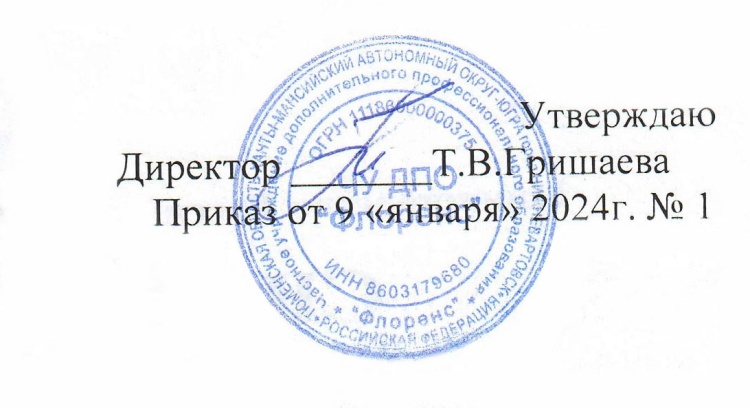 РАБОЧАЯ ПРОГРАММАучебной дисциплины дополнительной образовательной программы0.1.«Система и политика здравоохранения в Российской Федерации»Специальность: Сестринское дело в педиатрииОбязательная учебная нагрузка слушателей – 6 ч.в том числе, ч.:теоретическое обучение  - 2 ч.практические занятия  - 4 ч.Нижневартовск 2024г.Составители программы:Татьяна Леонидовна Макарова,кандидат медицинских наук,врач - педиатр высшей категории.Пояснительная запискаГосударственная политика в сфере Охраны здоровья населения оказывает большое влияние на развитие общества, формируя условия для воспроизводства человеческих ресурсов, сохранения здоровья.Дисциплина «Система и политика здравоохранения в Российской Федерации»  представляет собой междисциплинарную область знаний, включающую ряд вопросов государственной политики в сфере здравоохранения, защиты населения от рисков, связанных со здоровьем и профессиональной деятельностью.При изучении дисциплины «Система и политика здравоохранения в Российской Федерации» слушатели расширяют представления о национальной системе здравоохранения, законодательной базе, регулирующей оказание медицинской помощи, медицинских услуг, перспективах развития государственного, муниципального и частного здравоохранения. Рабочая программа учебной дисциплины  «Система и политика здравоохранения в РФ» разработана согласно Федеральному Закону Российской Федерации от 29 декабря 2012 г. № 273-ФЗ «Об образовании в Российской Федерации»  (с изменениями на 6 апреля 2015 года);Приказ Министерства здравоохранения и социального развития Российской Федерации (Минздравсоцразвития России) от 23 июля 2010 г. N 541н г. Москва "Об утверждении Единого квалификационного справочника должностей руководителей, специалистов и служащих, раздел "Квалификационные характеристики должностей работников в сфере здравоохранения"..СОДЕРЖАНИЕ1.	ПАСПОРТ РАБОЧЕЙ ПРОГРАММЫ УЧЕБНОЙ ДИСЦИПЛИНЫ2.	СТРУКТУРА И СОДЕРЖАНИЕ УЧЕБНОЙ ДИСЦИПЛИНЫ3.	МЕТОДИЧЕСКИЕ РЕКОМЕНДАЦИИ И ПОСОБИЯ ПО ИЗУЧЕНИЮ УЧЕБНОЙ ДИСЦИПЛИНЫ4.        ФОРМЫ И МЕТОДЫ КОНТРОЛЯ ОСВОЕНИЯ МАТЕРИАЛА ПО УЧЕБНОЙ ДИСЦИПЛИНЕ.1. ПАСПОРТ РАБОЧЕЙ ПРОГРАММЫ УЧЕБНОЙ ДИСЦИПЛИНЫОбласть применения рабочей программыРабочая программа учебной дисциплины «Система и политика здравоохранения в РФ» является частью дополнительной профессиональной образовательной программы. Рабочая программа учебной дисциплины может быть использована   при подготовке медицинских специалистов.    Настоящая программа повышения квалификации представляет собой совокупность требований, предъявляемых к специалисту, работающему в должности фельдшера в медицинских организациях.    Данная программа повышения квалификации разработана в соответствии с нормативными документами:Федеральный закон № 273 от 29.12.2012 г. – ФЗ «Об образовании в Российской Федерации»;Приказ Министерства образования и науки РФ №499 от 01.07.2013 г. «Об утверждении Порядка организации и осуществления образовательной деятельности по дополнительным профессиональным программам»;Приказ  Минздравсоцразвития России № 541н от 23.07.201 г. «Единый квалификационный справочник должностей руководителей, специалистов и служащих» (Раздел «Квалификационные характеристики должностей работников в сфере здравоохранения»);Приказ Министерства здравоохранения РФ № 186 от 05.06.1998 г. «О повышении квалификации специалистов со средним медицинским и фармацевтическим образованием»;Приказ Министерства здравоохранения РФ  № 1183н от 20.12.2012 г. «Об утверждении номенклатуры должностей медицинских работников и фармацевтических работников»;Место учебной дисциплины  в структуре дополнительной профессиональной образовательной программыУчебная дисциплина «Система и политика здравоохранения в РФ»  является важной частью  дополнительной образовательной программы. Учебная дисциплина устанавливает  профессиональные знания и навыки, необходимые  в профессиональной деятельности специалиста. Программа  предусматривает изучение комплекса системы  и политики  Здравоохранения, позволяет подробно ознакомиться с приоритетными направлениями развития З\О в РФ, получить необходимые знания в демографических, статистических  показателях, используемых  для оценки состояния в области Охраны здоровья граждан. Для освоения дисциплины  обучающиеся используют знания, умения и виды деятельности, сформированные в процессе освоения.  
Цели и задачи учебной дисциплины – требования к результатам освоения учебной дисциплины.В результате освоения учебной дисциплины обучающийся должен знать:Сущность государственной политики в сфере охраны здоровья населения.Основополагающие документы, регламентирующие здоровье населения.Теоретические основы сестринского дела.Основы функционирования бюджетно-страховой медицины и добровольного медицинского страхования.Медицинскую этику и деонтологию, психологию профессионального общения.Правила внутреннего трудового распорядка.В результате освоения учебной дисциплины слушатель (обучающийся) должен уметь:Анализировать ситуацию в сфере здравоохраненияПрименять законодательную базу в области здравоохранения1.4. Количество часов на освоение рабочей программы учебной дисциплины:обязательной аудиторной учебной нагрузки слушателя (обучающегося -  6  часов, в т.ч. теория 2 часа, практика 4 часа.;1.5. Распределение часов и форм промежуточной аттестации по неделямСТРУКТУРА И СОДЕРЖАНИЕ УЧЕБНОЙ ДИСЦИПЛИНЫ3.	МЕТОДИЧЕСКИЕ РЕКОМЕНДАЦИИ И ПОСОБИЯ ПО ИЗУЧЕНИЮ УЧЕБНОЙ ДИСЦИПЛИНЫ3.1. Требования к минимальному материально-техническому обеспечениюРеализация учебной дисциплины требует наличия учебного кабинета.Оборудование учебного кабинета: парты, доска, стулья, шкафы с дидактическим материалом.Технические средства обучения: компьютер, плазменный телевизор, слайды.3.2. Информационное обеспечение обученияОсновная литература1.Конституционное право России/ Издательство Юрайт/Серия  : Бакалавр РФ,20142.О. П. Щепин, В. А. Медик/ (Послевузовское образование). Общественное здоровье и здравоохранение/20113. В.С. Лучкевич/Основы общественного здоровья и здравоохранения/Учебное пособие, Санкт-Петербург/2011г.4. В.В.Сергеев, С.И.Двойников «Правовые основы охраны здоровья» Москва 2005г.5. Т.И.Стуколова «Организация подготовки специалистов со средним медицинским образованием и их использовании в практическом здравоохранении ГОУ ВУНМЦ РФ 2003г.6. А.И.Волков «Актуальные проблемы правового обеспечения ЛПУ»ООО ПрофвариантДополнительная литератураИнтернет-ресурсыhttp://www.rosminzdrav.ruhttp://www.help-patient.ru/lpu/health_serviceswww.knigafund.ru3.3. Кадровое обеспечение образовательного процесса.Требования к квалификации педагогических кадров: высшее медицинское образование по профильной специальностям «Терапия» «Организация З/О»   «Организация сестринского дела».ФОРМЫ И МЕТОДЫ КОНТРОЛЯ ОСВОЕНИЯ МАТЕРИАЛА ПО УЧЕБНОЙ ДИСЦИПЛИНЕ.По окончанию изучения учебной дисциплины «Система и политика здравоохранения в РФ» слушатели сдают зачет в форме собеседования (вопросы на усмотрение преподавателя), тестирование(см. приложение папка КОСы № 1-60).Частное учреждение  дополнительного профессионального образования«Флоренс»РАБОЧАЯ ПРОГРАММАучебной дисциплины дополнительной образовательной программы02. «Сестринская помощь детям»Обязательная учебная нагрузка слушателей – 170 ч.	в том числе, ч.:	теоретическое обучение  - 46 ч.	практические занятия  - 124 ч.	г. Нижневартовск -2024г.Пояснительная записка	Рабочая программа «Сестринская помощь детям» предназначена для усовершенствования медицинских сестер детских стационаров.Состояние здоровья детей - это сложное комплексное понятие, характеризующееся рядом специфических показателей. В раннем детском возрасте при оценке состояния здоровья и проведении мероприятий, необходимо учитывать анатомо-физиологические и функциональные особенности растущего организма, нормы реакций, оптимальные для данного возрастного периода, характерные особенности развития - биологические, психофизиологические и социальные - присущие раннему возрасту.Одним из резервов снижения заболеваемости и детской смертности является повышение качества профилактической работы с беременными женщинами, своевременное выделение детей в группу "риска" (11 группа здоровья) и проведение лечебно-оздоровительных мероприятий.Здоровье детей зависит от окружающей среды, здоровья родителей и наследственности, условий жизни и воспитания ребенка в семье, образовательном учреждении, а также организации и качества оказания медицинской помощи.Цель курсов усовершенствования - повышение уровня знаний, умений и навыков стационарных медицинских сестер.	Рабочая программа учебной дисциплины «Сестринская помощь детям» разработана согласно Федеральному Закону Российской Федерации от 29 декабря 2012 г. № 273-ФЗ «Об образовании в Российской Федерации»  (с изменениями на 6 апреля 2015 года).Составители программы:Бурова Виктория Викторовнаврач высшей категорииХМАО- Югры « БУ ДГП»СОДЕРЖАНИЕПАСПОРТ РАБОЧЕЙ ПРОГРАММЫ УЧЕБНОЙ ДИСЦИПЛИНЫ.СТРУКТУРА И СОДЕРЖАНИЕ УЧЕБНОЙ ДИСЦИПЛИНЫ.МЕТОДИЧЕСКИЕ РЕКОМЕНДАЦИИ И ПОСОБИЯ ПО ИЗУЧЕНИЮ УЧЕБНОЙ ДИСЦИПЛИНЕ.ФОРМЫ И МЕТОДЫ КОНТРОЛЯ ОСВОЕНИЯ МАТЕРИАЛА ПО УЧЕБНОЙ ДИСЦИПЛИНЕ.1. ПАСПОРТ РАБОЧЕЙ ПРОГРАММЫ УЧЕБНОЙ ДИСЦИПЛИНЫ1.1.	Область применения рабочей программы«Сестринская помощь детям» – учебная дисциплина, содержащая систематизированные научные знания об основах клинической диагностики,  профилактики, принципах лечения  и сестринского ухода  детских болезней. Является составной частью  подготовки медицинской сестры детского  отделения.Рабочая программа  «Сестринская помощь детям» является частью дополнительной профессиональной образовательной программы в соответствии с Федеральным законом «Об образовании в Российской Федерации» от 29 декабря 2012 г. N 273-ФЗ «Об образовании в Российской Федерации»  (с изменениями на 6 апреля 2015 года).   Рабочая программа учебной дисциплины «Сестринская помощь детям» является основной частью дополнительной профессиональной образовательной программы в соответствии с Федеральным законом «Об образовании в Российской Федерации» от 29 декабря 2012 г. N 273-ФЗ «Об образовании в Российской Федерации»  (с изменениями на 6 апреля 2015 года).   Рабочая программа учебной дисциплины может быть использована при подготовке специалистов  по повышению квалификации по специальности «Сестринское дело в педиатрии».1.2.	Место учебной дисциплины  в структуре дополнительной профессиональной образовательной программыПрограмма  учебной дисциплины «Сестринскаяипомощь детям» составлена на  основе требований  федерального государственного образовательного стандарта среднего профессионального образования по специальности по специальности "Сестринское дело" (34.02.01). Приказ  Минздравсоцразвития России № 541н от 23.07.201 г. «Единый квалификационный справочник должностей руководителей, специалистов и служащих» (Раздел «Квалификационные характеристики должностей работников в сфере здравоохранения»); В соответствии с приказом МЗ РФ № 186 от 05.06.98 г. «О повышении квалификации специалистов со средним медицинским и фармацевтическим образованием».В  структуре дополнительной профессиональной образовательной программы дополнительного профессионального образования учебная дисциплина  «Сестринскаяипомощь детям»  входит в основную  часть  дополнительной профессиональной образовательной программыУчебная дисциплина «Сестринская  помощь детям» устанавливает  профессиональные знания и навыки, необходимые  в профессиональной деятельности специалиста. Программа  предусматривает изучение комплекса сохранения и укрепления  общественного здоровья, позволяет подробно ознакомиться с профилактическими реабилитационнымимероприятиями детям, изучитьвлияние внешних факторов на здоровье детей. 
Основная цель данной дисциплины - формирование важных профессиональных навыков обследования, лечения, ухода и профилактики больного.1.3.	Цели и задачи учебной дисциплины – требования к результатам освоения учебной дисциплины.В результате освоения учебной дисциплины обучающийся должен знать:-	В области педиатрии:- основы реформы сестринского дела в педиатрии;- основы управления сестринской деятельностью в педиатрии;- технологии и стандарты сестринской деятельности в педиатрии;- организацию работы младшего медицинского персонала в детскихлечебно-профилактических учреждениях;- систему инфекционного контроля в детских лечебно-профилактических учреждениях;- подготовку детей к поступлению в дошкольные и школьные учреждения, период адаптации.В области хирургии и реанимации:- основные вопросы организации хирургической и реанимационной помощи детям;- причины, клинические проявления, методы диагностики, осложнения, принципы лечения и профилактики хирургических заболеваний и травм у детей;- основные проявления терминальных состояний у детей.В области клиники инфекционных заболеваний:- систему организации медицинской помощи инфекционным больным;- основные свойства возбудителя, эпидемиологические особенности, клинические проявления, методы диагностики, осложнения, принципы лечения и профилактики инфекционных заболеваний;- эпидемиологическую ситуацию, пути передачи инфекции, группы риска, методы обследования, лечения и профилактики ВИЧ-инфекции, туберкулеза;- календарь профилактических прививок.В области неврологии и психиатрии:- систему организации неврологической и психиатрической помощи;- причины, клинические проявления, методы диагностики, осложнения, лечение и профилактику неврологических и психических заболеваний;В области реабилитации:- виды, формы и методы реабилитации;- роль лечебной физкультуры, физиотерапии, массажа в реабилитации;- сестринский процесс при проведении реабилитации.должен уметь:- обеспечить инфекционную безопасность ребенка и медицинского персонала детскоголечебно-профилактического учреждения;- соблюдать технологию выполнения манипуляций и процедур;- проводить сердечно-легочную реанимацию при терминальных состояниях у взрослых и детей;- подготовить ребенка к функциональным, лабораторным и инструментальным методам исследования;- соблюдать технологию отбора и доставки биопроб для клинических исследований;- оказывать доврачебную помощь при неотложных состояниях в педиатрии;- владеть основными приемами массажа.1.4. Количество часов на освоение рабочей программы учебной дисциплины:обязательной аудиторной учебной нагрузки слушателя (обучающегося -  98  часов)1.5. Распределение часов и форм промежуточной аттестации по неделям2.4.2. Содержание учебного материала по программе «Сестринская помощь детям»3.	МЕТОДИЧЕСКИЕ РЕКОМЕНДАЦИИ И ПОСОБИЯ ПО ИЗУЧЕНИЮ УЧЕБНОЙ ДИСЦИПЛИНЫ3.1. Требования к минимальному материально-техническому обеспечениюРеализация учебной дисциплины требует наличия учебного кабинета.Оборудование учебного кабинета: парты, доска, стулья, шкафы с дидактическим материалом.Технические средства обучения: компьютер, плазменный телевизор, слайды.3.2. Информационное обеспечение обученияОсновная литератураОсновные источникиДополнительная литератураИнтернет-ресурсыhttp://www.rosminzdrav.ruhttp://www.help-patient.ru/lpu/health_serviceswww.knigafund.ru3.3. Кадровое обеспечение образовательного процесса.Требования к квалификации педагогических кадров: высшее медицинское образование по профильной специальностям «Педиатрия»;   «Организация сестринского дела».ФОРМЫ И МЕТОДЫ КОНТРОЛЯ ОСВОЕНИЯ МАТЕРИАЛА ПО УЧЕБНОЙ ДИСЦИПЛИНЕ.По окончанию изучения учебной дисциплины «Сестринская помощь детям» слушатели сдают зачет в форме собеседования (вопросы на усмотрение преподавателя), тестирование(см. приложение папка КОСы № 1-60).Частное учреждение  дополнительного профессионального образования«Флоренс»РАБОЧАЯ ПРОГРАММАучебной дисциплины дополнительной профессиональной программы03 «Инфекционная безопасность и инфекционный контроль»Обязательная учебная нагрузка слушателей - 12 ч.	в том числе, ч.:	теоретическое обучение  - 8 ч.	практические занятия  - 4 ч.	Нижневартовск 2024.Составители программы:Данилова Юлия Михайловна, преподаватель, главный специалист - эксперт в Территориальном отделе Управления Роспотребнадзора по ХМАО-ЮгреПояснительная записка                    Актуальность проблемы инфекционной безопасности и инфекционного контроля  для практического здравоохранения в  РФ и во всем мире остается очевидной. Процессы Инфекционного контроля в ЛПУ, соблюдение мер инфекционной безопасности, дезинфекции и стерилизации остаются актуальными, и посей день. Все это требует от   медицинских сестер высоких профессиональных знаний, умений и практических навыков в своей работе. Четкое соблюдение инфекционной безопасности и проведение инфекционного контроля обеспечит должную профилактику внутрибольничных инфекций. Всего учебных часов по программе – 12 часов, из них теоретических – 8 часа, практических – 4 часа. Рабочая программа учебной дисциплины 03. «Инфекционная безопасность и инфекционный контроль» разработана согласно Федеральному Закону Российской Федерации от 29 декабря 2012 г. № 273-ФЗ «Об образовании в Российской Федерации»  (с изменениями на 6 апреля 2015 года). .СОДЕРЖАНИЕ1.	ПАСПОРТ РАБОЧЕЙ ПРОГРАММЫ УЧЕБНОЙ ДИСЦИПЛИНЫ2.	СТРУКТУРА И СОДЕРЖАНИЕ УЧЕБНОЙ ДИСЦИПЛИНЫ3.	МЕТОДИЧЕСКИЕ РЕКОМЕНДАЦИИ И ПОСОБИЯ ПО ИЗУЧЕНИЮ УЧЕБНОЙ ДИСЦИПЛИНЫ4.        ФОРМЫ И МЕТОДЫ КОНТРОЛЯ ОСВОЕНИЯ МАТЕРИАЛА ПО УЧЕБНОЙ ДИСЦИПЛИНЕ. 1. ПАСПОРТ РАБОЧЕЙ ПРОГРАММЫ УЧЕБНОЙ ДИСЦИПЛИНЫ1.1.	Область применения рабочей программы    Рабочая программа специального модуля «Инфекционная безопасность и инфекционный контроль» содержит научные знания об основах инфекционной безопасности, без которых не может существовать ни одна клиническая дисциплина. Программа является частью дополнительной профессиональной образовательной программы в соответствии с Федеральным законом «Об образовании в Российской Федерации» от 29 декабря 2012 г. N 273-ФЗ «Об образовании в Российской Федерации»  (с изменениями на 6 апреля 2015 года).   Рабочая программа специального модуля может быть использована  при подготовке специалистов  по повышению квалификации по специальности «Сестринская помощь детям».1.2.	Место  учебной дисциплины в структуре дополнительной профессиональной образовательной программыВ  структуре дополнительной профессиональной образовательной программы учебная дисциплина «Инфекционная безопасность и инфекционный контроль» составлена на основе требований  федерального государственного образовательного стандарта среднего профессионального образования по специальности 31.02.01 Сестринское дело"; Приказ  Минздравсоцразвития России № 541н от 23.07.201 г. «Единый квалификационный справочник должностей руководителей, специалистов и служащих» (Раздел «Квалификационные характеристики должностей работников в сфере здравоохранения»). Полученные при изучении дисциплины «Инфекционная безопасность и инфекционный контроль» знания и практические умения являются базой для  профессиональной деятельности медицинской сестры. Учебная дисциплина «Инфекционная безопасность и инфекционный контроль»  входит в основную  часть  дополнительной профессиональной образовательной программы1.3.	Цели и задачи специального модуля – требования к результатам освоения учебной дисциплины.В результате освоения специального модуля обучающийся должен знать:теоретические основы сестринского дела;правила сбора, хранения и удаления отходов лечебно-профилактических учреждений;систему инфекционного контроля;инфекционную безопасность пациентов и медицинского персонала медицинской организации;систему взаимодействия медицинской организации с учреждениями санитарно-эпидемиологического профиляметоды и средства дезинфекции, условия стерилизации медицинского инструментария;правила асептики и антисептики;мероприятия по предупреждению постинъекционных осложнений, гепатита, ВИЧ-инфекции;принципы обучения пациента и его семьи вопросам ухода и самоухода;алгоритмы выполнения простых медицинских услуг;основные принципы оказания первой медицинской помощи.В результате освоения учебной дисциплины слушатель (обучающийся) должен уметь:обеспечивать инфекционную безопасность пациентов и медицинского персонала;выполнять требования инфекционного контроля в кабинете массажа;осуществлять мероприятия по соблюдению санитарно-гигиенического режима в помещении, правил асептики и антисептики, условий стерилизации инструментов и материалов;осуществлять мероприятия по предупреждению постинъекционных осложнений, гепатита, ВИЧ-инфекции;осуществлять сбор и утилизацию медицинских отходов;оказывать простые медицинские услуги в пределах своей компетенции;оказывать доврачебную помощь при неотложных состояниях1.4. Количество часов на освоение рабочей программы учебной дисциплины:обязательной аудиторной учебной нагрузки слушателя (обучающегося -  12  часов;1.5. Распределение часов и форм промежуточной аттестации по неделям2. СТРУКТУРА И СОДЕРЖАНИЕ УЧЕБНОЙ ДИСЦИПЛИНЫ3.	МЕТОДИЧЕСКИЕ РЕКОМЕНДАЦИИ И ПОСОБИЯ ПО ИЗУЧЕНИЮ УЧЕБНОЙ ДИСЦИПЛИНЫ3.1. Требования к минимальному материально-техническому обеспечениюРеализация учебной дисциплины требует наличия учебного кабинета.Оборудование учебного кабинета: парты, доска, стулья, шкафы с дидактическим материалом.Технические средства обучения: компьютер, обучающие слайды.3.2. Информационное обеспечение обученияОсновная литератураА.К.Белоусова, Л.А.Сербина «Практические навыки и умения медсестры инфекционного профиля» Феникс 2003г. В.В.Покровский Т.Н.Ермак «Вич-инфекция: клиника, диагностика и лечение. Л.И.Кулешова, Е.В.Пустоветова «Инфекционная безопасность в ЛПУ» Феникс 2005г.МЗ и СР РФ «Сборник официальных документов и материалов по проблеме ВИЧ-инфекции» Медицина для Вас 2004М.И.Наркевич «Вич-инфекция и СПИД» Москва 2006А.К.Хетагурова Организационные основы инфекционной безопасности в клинико-диагностической лаборатории Профессионал 2012г.Г.М. Перфирьева «Медицинским сестрам все о СПИДе»2002.г.Дополнительная литература Интернет-ресурсыhttp://do.teleclinica.ru/882635/www.knigafund.ru3.3. Кадровое обеспечение образовательного процесса.Требования к квалификации педагогических кадров: высшее медицинское образование по профильным специальностям «Инфекционные болезни» « Эпидемиология».4.ФОРМЫ И МЕТОДЫ КОНТРОЛЯ ОСВОЕНИЯ МАТЕРИАЛА ПО УЧЕБНОЙ ДИСЦИПЛИНЕ4.1 КОНТРОЛЬ И ОЦЕНКА РЕЗУЛЬТАТОВ ОСВОЕНИЯ ДИСЦИПЛИНЫПо окончании изучения учебной дисциплины «Инфекционная безопасность и инфекционный контроль» слушатели сдают зачет в форме собеседования (вопросы на усмотрение преподавателя), тестирование (см. приложение папка КОСы №1-60) 3.	ФОРМЫ И МЕТОДЫ КОНТРОЛЯ ОСВОЕНИЯ МАТЕРИАЛА ПО УЧЕБНОЙ ДИСЦИПЛИНЕ. Вопросы к зачету по санэпидрежиму:Меры профилактики внутрибольничных инфекций предусмотрены инструкциями по:а – санитарно – противоэпидемическому режиму ЛПУб – лечению нозологических форм болезни.в – лечебно – охранительному режиму.г – исследованиям пациента.2. Санитарно-противоэпидемический режим соматических стационаров регламентируется приказом МЗ РФ:а - № 55б – № 170в – № 288г - № 345д - № 7203. Санитарно-противоэпидемический режим инфекционных стационаров регламентируется приказом МЗ РФ:а - № 55б – № 170в – № 345г - № 720д - № 9164. Обучение медперсонала и сдача зачёта по сан-эпид режиму проводится не реже:а – ежемесячноб – ежеквартальнов – 2 раза в годг – 1 раз в год.5. Инфекционное заболевание, которым пациент заражается в результате получения медицинской помощи, а персонал в процессе профессиональной деятельности, называется:а – внутрибольничнымиб – карантиннымив – особо опаснымиг – конвекционными 6. Причины роста ВБИ:а – снижение иммунитета у населенияб – широкое применение антибиотиковв – недостаточный контроль за соблюдением сан эпид режима в ЛПУг – увеличение инструментальных манипуляций и обследованийд – сложность дезинфекции и стерилизации медицинской аппаратуры.7. Распространению внутрибольничной инфекции способствуют:а – формирование госпитальных штаммовб – снижение иммунитета у населения в – слабая материально – техническая база ЛПУг – хорошее снабжение лекарствамид – инвазивные лечебные и диагностические процедурые – низкая асептическая дисциплина персонала.8. Внутрибольничная инфекция развивается только при наличии:а – источника инфекцииб – источника инфекции и восприимчивого человекав – источника инфекции, факторов передачи и восприимчивого человека.9. Возбудителями ВБИ могут быть:а – бактерииб – вирусыв – грибыг – простейшиед – многоклеточные паразиты.10. Естественная среда обитания и резервуар стафилококка в организме человека:а – кишечникб – мочевыделительная системав – передние отделы носаг – кожад – слизистые глаз.11. Источником ВБИ в ЛПУ могут бытьа – пациенты (больные или носители)б – контаминированная больничная среда в – медицинский персонал (больные или носители).12. Главные пути передачи ВБИ в амбулаторно – поликлинических ЛПУ:а – пищевой б – контактно – бытовойв – инструментальный г – водныйд – воздушно – капельный.13. Ведущий путь заражения гепатитом В и С и ВИЧ в мед учреждениях:а – контактно- бытовой б – фекально-оральныйв – парэнтеральныйг – вертикальный14. Основная причина внутрибольничного заражения гепатитом В и ВИЧ связана с нарушением:а – режима дезинфекцииб – дезинфекции и стерилизации инструментарияв – дезинфекции, стерилизации и правил пользования инструментами.15. Ведущие факторы передачи ВИЧ инфекции и гепатита В в медицинском учреждении:а – слёзы и слюнаб – кровь и инструментыв – воздух и водаг – руки персоналад – предметы ухода.16. Самое важное для медицинского работника в предупреждении профессионального заражения ВИЧ/СПИД, гепатитами:а – оценить факторы риска в своей работеб – ежегодное обследованиев – обследование всех пациентов.17. Стандартные меры профилактики ВБИ на рабочем месте медперсонала:а – зональность и поточностьб – индивидуальные средства защитыв – 3 уровня деконтаминации рукг – асептика, дезинфекция и стерилизацияд – технологичность и безопасное выполнение процедур.18. Медицинский персонал обязательно работает в стерильных разовых масках:а – операционныхб – родильном залев – при проведении инвазивных процедург – на посту.19. Обязательное использование масок во всех отделениях стационара:а- в период эпидемиологического неблагополучияб – на усмотрение администрациив – на усмотрение эпидемиологаг – постоянно.20. Частота смены маски при карантине по гриппу в ЛПУ кадые:а – 1 часб – 2-3 часав – 3-4 часаг – 6 часов.21. Периодичность смены халата в процедурных кабинетах ЛПУ:а – 1 раз в неделюб – 1 раз в 2 дняв – 1 раз в сменуг – 1 раз в 3 дня22. Три уровня деконтаминации рук медперсонала:а – социальный (бытовой)б – гигиеническийв – хирургическийг – физиологическийд – профилактический.23.Цель гигиенической деконтаминации рук медперсонала:а – обеспечение кратковременной стерильностиб – создание продолжительной стерильностив – профилактика профессионального зараженияг – удаление бытового загрязнения.24. Цель дезинфекции рук медперсонала после инфекционного контакта:а – обеспечение кратковременной стерильностиб – создание продолжительной стерильностив – профилактика профессионального зараженияг – удаление бытового загрязнения.25. Использование медицинских перчаток обязательно при малейшей возможности контакта с:а – кровью и биологическими жидкостямиб – повреждённой кожейв – предметами уходаг – инструментамид – слизистыми26. При проведении катетеризации мочевого пузыря медсестра использует перчатки:а – стерильныеб – чистые нестерильные27. Стерильный пинцет в процессе работы со стерильным материалом должен храниться:а – в сухом виде в стерильной упаковкеб – в 6 % растворе перекиси водородав – в 3 % растворе хлораминаг – в 1 % растворе хлораминад – в тройном растворе28. В аварийной аптечке для первичной обработки кожи и слизистых в случае инфекционного контакта должны быть:а – 700 спиртб – 3 % раствор хлораминав – протаргол 1 %, сульфацил натрия 30 %г – навески перманганата калия для 0,05 % растворад – шприц, перевязочный материал, напальчники.29. При попадании биологических жидкостей пациента на слизистые носа и глаза, немедленно промыть струёй раствора:а – 30 % р-р сульфацила натрияб – перманганата калия 0,025 %в – хлорамина 3 %г – перекиси водорода 6 %д – спирта 700.30. При попадании биологических жидкостей пациента на слизистые рта, немедленно прополоскать раствором:а – 30 % р-р сульфацила натрияб – перманганата калия 0,025 %в – хлорамина 3 %г – перекиси водорода 6 %д – спирта 700.31. При попадании биологических жидкостей пациента на кожу, немедленно промыть раствором:а – 30 % р-р сульфацила натрияб – перманганата калия 0,025 %в – хлорамина 3 %г – перекиси водорода 6 %д – спирта 700.32. При попадании биологических жидкостей пациента на процедурный стол, немедленно протереть раствором:а – 30 % р-р сульфацила натрияб – перманганата калия 0,025 %в – хлорамина 3 %г – перекиси водорода 6 %д – спирта 700.33. В случае загрязнения рук после процедуры у пациента с ВИЧ инфекцией рекомендуется обработать руки:а – раствор йодопирона 1 %б – хлорамин 3 %в – спиртом 700г – сайдексомд – перекисью водорода 6 %.34. Процесс обработки рук персонала в случаях контакта с кровью пациентов включает:а – обеззараживание кожи 700 спиртом в течение 2-х минутб – двукратно вымыть тёплой водой с мыломв – вытереть салфеткой разового пользованияг - повторная обработка спиртомд – дезинфекция 6 % перекисью водорода.35. В случае травмы инструментами, используемыми у пациента – носителя ВИЧ инфекции, медперсонал должен:а – снять перчатки и выдавить кровьб – обработать кожу йодомв – поставить в известность администрациюг – решить вопрос о профилактическом лечениид – обследоваться по схеме 0-3-6-12 месяцев.36. Метод дезинфекции манжетки для измерения давления:а – полное погружение в 3% раствор хлораминаб – двукратное протирание 0,5 % раствором хлораминав – двукратное протирание 3 % перекисью водородаг – полное погружение в 0,5 % р-р хлорамина на 30 минутд – протирание 700 спиртом.37. Метод дезинфекции термометра медицинского:а – полное погружение в 3% раствор хлораминаб – двукратное протирание 0,5 % раствором хлораминав – двукратное протирание 3 % перекисью водородаг – полное погружение в 0,5 % р-р хлорамина на 30 минутд – протирание 700 спиртоме – погружение в р-р клорсепта 0,138. Предметы ухода, оборудование и всё, что соприкасается с неповреждённой кожей, подлежит только:а – дезинфнецииб - предстерилизационной очисткев – стерилизации39. Полное уничтожение микроорганизмов и их спор на инструментарии и белье достигается при:а – дезинфнецииб - предстерилизационной очисткев – стерилизации40. Основной нормативный документ по дезинфекции и стерилизации ИМН:а – ОСТ 42-21-2-85б – приказ МЗ РФ № 170в – приказ МЗ РФ № 345г – приказ МЗ РФ № 408д – приказ МЗ СССР № 720.41. ИМН, соприкасающиеся с кровью, раневой поверхностью и слизистыми подлежат:а – дезинфнецииб - предстерилизационной очисткев – стерилизации42. Дезинфекция и предстерилизационная очистка объединяются в один этап при использовании:а – кипячения в 2 % растворе содыб – раствора пероскимедав – аламинола, Самаровкиг – хлорамина 3 %.43. Процесс полной обработки инструментов, соприкасавшихся с кровью, раневой поверхностью или слизистыми, включает:а – дезинфекцию и предстерилизационную очисткуб – промывание проточной водойв – обессоливание в дистиллированной водег – подсушивание и упаковкуд – стерилизацию.44. Азапирам выявляет на исследуемых изделиях наличие:а – кровиб – моющих средствв – хлорсодержащих дезинфектантовг – белковых и жировых загрязненийд – ржавчины.45. Рабочий раствор азапирама пригоден в течение:а – 30 минутб – 1-2 часовв – 5-6 часовг – 12 часовд – 1 суток.46. Пригодность рабочего раствора азапирама проверяют нанесением двух-трёх капель раствора на:а – кровяное пятноб – стерильный ватный шарик.47. Азапирамовая проба ставится на инструментах:а – горячихб – охлаждённыхв – при комнатной температуре.48. При положительной азапирамовой пробе появляется окрашивание раствора:а – зелёное, переходящее в фиолетовоеб – фиолетовое, переходящее в розово-сиреневое и буроев – синее, переходящее в зеленовато-красное.49. Количество инструментов для контроля качества предстерилизационной очистки:а – 3% от обработанной партииб – 5 % от обработанной партиив – 1 % от обработанной партииг – 1 инструментд – 5 инструментов.50. Выбор метода стерилизации зависит от:а – особенностей стерилизуемого изделияб – степени загрязнения медицинского изделия..51. Бельё (перевязочный материал), полученное после стерилизации влажным, считается:а – стерильнымб – условно-стерильнымв – нестерильным.52. После химической стерилизации изделие следует ополоснуть водой:а – кипячёнойб – стерильной в – водопроводнойг – дистиллированной 53. Срок хранения стерильных изделий на стерильном столе:а – 6 часовб – 3 сутокв – 7 дней.54. Срок хранения стерильных изделий в упаковке из крафт-бумаги:а – 6 часовб – 3 сутокв – 7 днейг - 20 днейд – 1 месяц.55. Для обеззараживания поверхности кушетки, стола, загрязнённых кровью, используют:а – р-р Самаровки 2 %б – 1 % р-р хлораминав – 0,1 р-р клорсептаг – 0,015 р-р клорсептад – 3 % р-р пероксимеда.56. Для поддержания чистоты больничной среды в соматических стационарах проводятся уборки:а – текущая дезинфекцияб – заключительная дезинфекцияв – влажная с моющим средствомг – по типу текущей дезинфекциид – по типу заключительной дезинфекции.57. Частота проведения генеральной уборки в процедурных и перевязочных кабинетах:а – 1 раз в 3 дняб – 1 раз в 7 днейв – 1 раз в 10 днейг – 1 раз в месяцд – 1 раз в 20 дней.58. Генеральная уборка палат проводится в:а – 1 раз в 3 дняб – 1 раз в 7 днейв – 1 раз в 10 днейг – 1 раз в месяцд – 1 раз в 20 дней.59. Генеральная уборка палат должна проводиться с тщательным мытьём:а – оконных стёкол и стенб – стен, потолка, оконных стёколв – дверей, стен, оборудования, мебели и полов.60. Текущая уборка процедурного кабинета проводится не менее:а - 1 раз в день перед началом работыб – 2 раза в деньв – 3 раза в сутки61. Текущая уборка помещений ЛПУ предполагает:а – влажную уборку или дезинфекциюб – УФО воздухав – проветривание помещения62. При увлажнении поверхностей помещения эффективность УФО:а – возрастаетб- не изменяетсяв – снижается.63. Правила проведения уборки по типу заключительной дезинфекции включают:а – УФОб- проветриваниев – влажную уборку с моющим средствомг – обработку всех объектов помещения дез растворомд - протирание ветошью, смоченной дистиллированной водой.64. Противоэпидемические мероприятия при регистрации ВИЧ – инфекции регламентируются приказом МЗ РФ:а - № 170 б - № 342в - № 408г – № 475д – № 654 65. Биологические жидкости, содержащие наибольшее количество вируса иммунодефицита человека:а – кровьб – спермав – пот, слюнаг – грудное молокод – вагинальный секрет66. В сухой капле крови на халате ВИЧ сохраняется:а – 7 днейб- 10 днейв – 14 днейг – 3 неделид – 1 месяц.67. Источником инфекции при СПИДЕ является:а – больной человекб – вирусоноситель68. Основные пути передачи при ВИЧ – инфекции:а – половойб- парентеральныйв – контактно – бытовойг – воздушно – капельныйд – вертикальный.69. Традиционно используемые дезинфектанты уничтожают ВИЧ менее чем за:а – 1 минутуб – 5 минутв – 10 минутг – 30 минутд – 1 час.70. При интенсивном уходе за больным СПИДом в домашних условиях загрязнённые предметы необходимо:а – выбрасывать в мусорное ведро в упаковкеб – сжигать или промыть кипятком (95 – 980)в- промыть тёплой проточной водой.71. Факторы передачи при внутрибольничном вирусном гепатите В:а – кровь и медицинский инструментарийб – сперма и цервикальный секретв – слюна и слёзыг – воздух.72. Основные пути передачи при туберкулёзе:а – воздушно – капельныйб – воздушно – пылевойв – водный г – пищевойд – контактно – бытовой.73. В случае регистрации сальмонеллёза на отделение накладывается карантин:а – 7 днейб – 14 днейв – 21 деньг – до купирования вспышки.74. Противоэпидемические мероприятия при регистрации педикулёза регламентируются приказом МЗ РФ №:а - № 170 б - № 342в - № 408г – № 475д – № 654 75. При госпитальном педикулёзе контактные осматриваются на педикулёз:а – однократно, после изоляции источника б – 1 раз в 3 дняв – 1 раз в 7 днейг – ежедневно до выписки.76. Наблюдение в эпидемическом очаге следует закончить:а – сразу после госпитализации больногоб – после заключительной дезинфекциив – по истечении срока максимальной инкубации у контактных лиц.77. Дезинфекционные мероприятия направлены на:а – источник инфекцииб – восприимчивость населенияв – пути и факторы передачи инфекции.78. Значение дезинфекции при различных инфекционных заболеваниях определяется в первую очередь:а - характером путей передачиб – характером факторов передачив – наличием дезсредств, способных уничтожить возбудителя.Г – длительностью сохранения возбудителя во внешней среде.79. Режим стерилизации изделий из металла и стекла паром под давлением:а – 1,1 атм 1200 – 45 минб – 1,1 атм 1320 - 30 минв- 2,2 атм 1320 – 20 минг – 1600 – 120 минд – 1800 – 60 мин.80. Режим стерилизации изделий из металла и стекла сухим жаром в воздушном стерилизаторе:а – 1,1 атм 1200 – 45 минб – 1,1 атм 1320 - 30 минв- 2,2 атм 1320 – 20 минг – 1600 – 120 минд – 1800 – 60 мин.81. Ведущий фактор передачи гнойно-септической инфекции в медицинских учреждениях:а – кровьб- инструментыв – предметы уходаг – руки персоналад – воздух.82. Возможные пути передачи синегнойной инфекции в госпитальных условиях:а – пищевойб- аппаратныйв – инструментальныйг – контактный.83. Главной средой обитания и размножения грамм отрицательной группы условно-патогенных микроорганизмов (клебсиелла, протей, синегнойная палочка, и др.) является:а – влажная поверхностьб – воздушная средав – открытые растворы лекарственных препаратовг – сухая поверхность (столы, кушетки)д – порошкообразные лекарственные препараты.84. Цель хирургической обработки рук медперсонала:а – обеспечение кратковременной стерильностиб – создание продолжительной стерильностив – профилактика профессионального зараженияг – удаление бытового загрязнения.85. После использования одноразовые изделия медицинского назначения (зонды, катетеры, наконечники и др.):а – дезинфицируютсяб – утилизируются согласно Правил утилизации отходовв – заворачиваются в пакет и выбрасываютсяг – сдаются старшей медсестре.86. Под отходами ЛПУ понимаются все виды отходов, образующиеся в:a) больницах,поликлиниках,диспансерах,медицинских пунктахb) магазинах ортопедических товаровc) станицях скорой медицинской помощи,станциях переливания кровиd) учреждениях длительного ухода за больнымиe) научно-иследовательских институтах и учебных заведениях медицинского профиляf) ветеринарных лечебницахg) аптеках,фармацевтических производствахh) домах санитарного просвещенияi) санаториях,домах отдыха,пансионатахj) санитарно - профилактических учрежденияхk) учреждениях судебно - медицинской экспертизы,медицинских лабораторияхl) частных предприятиях по оказанию медицинской помощи87. В соответствии с требованиями СанПиН № 2.1.7.728-99 «Правила сбора, хранения и удаления отходов лечебно-профилактических учреждений» , все отходы здравоохранения разделяются по степени их эпидемиологической, токсикологической и радиационной опасности на :a) 4 классаb) 5 классовc) 3 классаd) 2 класса88.Класс "А"это:a) опасные (рискованные) отходы лечебно-профилактических учрежденийb) неопасные отходы лечебно-профилактических учрежденийc) черезвычайно опасные отходы лечебно-профилактических учрежденийd) отходы ЛПУ, по составу близкие к промышленнымe) радиоактивные отходы ЛПУ89 .Класс "Б"это:a) опасные (рискованные) отходы лечебно-профилактических учрежденийb) неопасные отходы лечебно-профилактических учрежденийc) черезвычайно опасные отходы лечебно-профилактических учрежденийd) отходы ЛПУ, по составу близкие к промышленнымe) радиоактивные отходы ЛПУ90. Класс "В" это:a) опасные (рискованные) отходы лечебно-профилактических учрежденийb) неопасные отходы лечебно-профилактических учрежденийc) черезвычайно опасные отходы лечебно-профилактических учрежденийd) отходы ЛПУ, по составу близкие к промышленнымe) радиоактивные отходы ЛПУ6. Класс "Г" это :a) опасные (рискованные) отходы лечебно-профилактических учрежденийb) неопасные отходы лечебно-профилактических учрежденийc) черезвычайно опасные отходы лечебно-профилактических учрежденийd) отходы ЛПУ, по составу близкие к промышленнымe) радиоактивные отходы ЛПУ91. Класс "Д" это:a) опасные (рискованные) отходы лечебно-профилактических учрежденийb) неопасные отходы лечебно-профилактических учрежденийc) черезвычайно опасные отходы лечебно-профилактических учрежденийd) отходы ЛПУ, по составу близкие к промышленнымe) радиоактивные отходы ЛПУЧастное учреждение  дополнительного профессионального образования«Флоренс»РАБОЧАЯ ПРОГРАММАучебной дисциплины дополнительной образовательной программы04. «Медицина катастроф и реанимация»Дополнительная профессиональная образовательная программа повышения квалификации: «Сестринская помощь детям»Специальность: Сестринское дело в педиатрииОбязательная учебная нагрузка слушателей - 28 ч.	в том числе, ч.:	теоретическое обучение  - 20 ч.	практические занятия  - 8 ч.	г. Нижневартовск-2024г.Составители программы:Руденко Владислав Владимирович врач-анестезиолог-реаниматолог высшей категорииБУ ХМАО «ОКБ»  Пояснительная записка         Рабочая программа дисциплины «Медицина катастроф и реанимация» составлена в соответствии с требованиями к минимуму содержания и уровню подготовки специалистов со средним медицинским образованием по специальности.Рабочая программа дисциплины «Медицина катастроф и реанимация» ставит целью подготовки любого специалиста, способного самостоятельно ориентироваться в вопросах организации медико-санитарного обеспечения населения в чрезвычайных ситуациях мирного и военного времени. Все это определяет важное место медицины катастроф среди теоретических  и практических дисциплин, преподаваемых в системе дополнительного профессионального образования. Обучающийся по  окончании курса должен знать физиологические и патологические процессы, уметь  правильно выбрать тактику ведения больных при чрезвычайных ситуациях. Практически соблюдать и выполнять соответствующие алгоритмы оказания неотложной помощи. Рабочая программа учебной дисциплины  «Медицина катастроф и реанимация» разработана согласно Федеральному Закону Российской Федерации от 29 декабря 2012 г. № 273-ФЗ «Об образовании в Российской Федерации»  (с изменениями на 6 апреля 2015 года). СОДЕРЖАНИЕ1.	ПАСПОРТ РАБОЧЕЙ ПРОГРАММЫ СПЕЦИАЛЬНОГО МОДУЛЯ2.	СТРУКТУРА И СОДЕРЖАНИЕ СПЕЦИАЛЬНОГО МОДУЛЯ3.	МЕТОДИЧЕСКИЕ РЕКОМЕНДАЦИИ И ПОСОБИЯ ПО ИЗУЧЕНИЮ СПЕЦИАЛЬНОГО МОДУЛЯ4.	ФОРМЫ И МЕТОДЫ КОНТРОЛЯ ОСВОЕНИЯ МАТЕРИАЛА ПО СПЕЦИАЛЬНОМУ МОДУЛЮ. 1. ПАСПОРТ РАБОЧЕЙ ПРОГРАММЫ УЧЕБНОЙ ДИСЦИПЛИНЫ1. ПАСПОРТ РАБОЧЕЙ ПРОГРАММЫ УЧЕБНОЙ ДИСЦИПЛИНЫ1.1.	Область применения рабочей программыРабочая программа учебной дисциплины  04. « Медицина катастроф и реанимация» является частью дополнительной профессиональной образовательной программы. Рабочая программа может  быть использована  при подготовке специалистов повышения квалификации медицинских и фармацевтических работников, имеющих среднее профессиональное образование. Программа может быть использована в дополнительных образовательных программах профессионального образования.1.2.	Место дисциплины   в структуре дополнительной профессиональной образовательной программыПрограмма дисциплины «Медицина катастроф и реанимация» составлена на основе требований  федерального государственного образовательного стандарта среднего профессионального образования по специальности 31.02.01 Сестринское дело". Полученные при изучении дисциплины «Медицина катастроф и реанимация» знания и практические умения являются базой для  профессиональной деятельности медицинской сестры. Учебная  дисциплина входит в основную  часть  дополнительной  профессиональной образовательной программы .  1.3.	Цели и задачи специального модуля – требования к результатам освоения учебной дисциплины.В результате освоения специального модуля обучающийся должен знать:основные понятия, определение и классификацию чрезвычайных ситуаций;поражающие факторы чрезвычайных ситуаций природного характера: землетрясения, наводнения, другие стихийные бедствия;медицинские и медико-санитарные последствия чрезвычайных ситуаций;основы безопасности жизнедеятельности в медицинских организациях;теоретические основы современной системы лечебно-эвакуационного обеспечения населения при чрезвычайных ситуациях природного, техногенного, дорожно-транспортного, взрыво- и пожароопасного характера;определение и виды медицинской помощи, организация медицинской сортировки на этапах медицинской эвакуации;особенности организации медицинской помощи детям в чрезвычайных ситуациях;особенности организации лечебно-эвакуационных мероприятий в случае применения современных видов оружия;основы медико-санитарного обеспечения населения при ликвидации последствий чрезвычайных ситуаций химической и радиационной природы;организацию медико-санитарного обеспечения населения при ликвидации последствий чрезвычайных ситуаций природного характера, техногенного, дорожно-транспортного, взрыво- и пожароопасного характера;основы организации и проведения санитарно-противоэпидемических (профилактических) мероприятий в чрезвычайных ситуациях мирного и военного времени;определение и клинические признаки развития терминального состояния.патогенез и этиологию развития основных критических состояний и синдромов в неотложной медицинеКлиническую классификацию критических состоянийКлиническую картину, особенности течения и возможные осложнения заболеваний у пациентов различных возрастно-половых групп с учётом их анатомо-физиологических особенностей.Основы организации стационарной помощи населению;Принципы проведения электроимпульсной терапии;В результате освоения учебной дисциплины обучающийся должен уметь:  идентифицировать основные опасности окружающей среды, оценивать риск их реализации; оценивать медицинскую обстановку при чрезвычайных ситуациях; выбирать методы защиты от опасных факторов;применять способы обеспечения комфортных условий жизнедеятельности пациентов и медицинского персонала;осуществлять мероприятия по защите пациентов, медицинского персонала и медицинского имущества в чрезвычайных ситуациях; определять объем и вид медицинской помощи в зависимости от медицинской обстановки;оказывать первую, доврачебную и первую врачебную помощь пораженному населению в чрезвычайных ситуациях различного характера;решать практические задачи по расчету выделения необходимых сил и средств службы медицины катастроф для оказания экстренной медицинской помощи пораженных в чрезвычайных ситуациях;определять показания и противопоказания к проведению реанимационных мероприятий.определять степень поражения ЦНС -прекома, кома, декортикация.оказывать помощь при механической асфиксии, утоплении, поражении электрическим током.Количество часов на освоение рабочей программы специального модуля:обязательной аудиторной учебной нагрузки слушателя (обучающегося -  28 часов;1.5. Распределение часов и форм промежуточной аттестации по неделям2.СТРУКТУРА И СОДЕРЖАНИЕ УЧЕБНОЙ ДИСЦИПЛИНЫ 04.  Медицина катастроф и реанимация3. МЕТОДИЧЕСКИЕ РЕКОМЕНДАЦИИ И ПОСОБИЯ ПО ИЗУЧЕНИЮ СПЕЦИАЛЬНОГО МОДУЛЯ3.1. Требования к минимальному материально-техническому обеспечениюРеализация учебной дисциплины требует наличия учебного кабинета.Оборудование учебного кабинета: парты, доска, плазменный телевизор, стулья, шкафы с дидактическим материалом.Технические средства обучения: компьютер, слайды.3.2. Информационное обеспечение обученияОсновная литератураДополнительная литература Интернет-ресурсыhttp://www.rosminzdrav.ruhttp://www.help-patient.ru/lpu/health_serviceswww.knigafund.ru3.3. Кадровое обеспечение образовательного процесса.Требования к квалификации педагогических кадров: высшее медицинское образование по профильной специальности «Анестезиология  и реаниматология».4.	ФОРМЫ И МЕТОДЫ КОНТРОЛЯ ОСВОЕНИЯ МАТЕРИАЛА ПО УЧЕБНОЙ ДИСЦИПЛИНЕ.4.1 КОНТРОЛЬ И ОЦЕНКА РЕЗУЛЬТАТОВ ОСВОЕНИЯ ДИСЦИПЛИНЫПо окончании изучения учебной дисциплины «Медицина катастроф и реанимация» слушатели сдают зачет в форме собеседования (вопросы на усмотрение преподавателя), тестирование. (см. приложение папка КОСы № 1-49). VI. Организационно-педагогические условияОрганизация образовательного процессаОбразовательный процесс в организации осуществляется в течение всего календарного года. Дополнительное профессиональное образование направлено на удовлетворение образовательных и профессиональных потребностей, профессиональное развитие человека, обеспечение соответствия его квалификации меняющимся условиям профессиональной деятельности и социальной среды». Дополнительное профессиональное образование осуществляется посредством реализации дополнительных профессиональных программ, в т.ч. - программ повышения квалификации (ст.76, 273ФЗ «Об образовании в РФ»).По окончании обучения по Дополнительной профессиональной образовательной программе повышения квалификации по специальности «Сестринское дело в педиатрии» выдается удостоверение о повышении квалификации.Основные требования к организации образовательного процессаОбразовательная деятельность слушателей (обучающихся)  предусматривает следующие виды учебных занятий и учебных работ: лекции, практические и другие виды учебных занятий и учебных работ. Для всех видов аудиторных занятий академический час устанавливается продолжительностью 45 минут.Организация образовательного процесса строится на основе учебного плана, составленного на основе порядка организации и осуществления образовательной деятельности по дополнительным профессиональным программам (пр.Минобрнауки России от 1 июля 2013 г. № 499).Требования к минимальному материально-техническому обеспечению программы Для реализации Дополнительной профессиональной образовательной программы  повышения квалификации «Сестринская помощь детям» используются учебная аудитория,  кабинет практики и/или амбулаторно-поликлинические  условия в рамках сетевого взаимодействия.Оснащение учебной аудитории: ПК (1), экран (1), мультимедийный проектор (1). цифровые образовательные ресурсы (ЦОР) (для лекционных занятий)             Перечень цифровых образовательных ресурсовПеречень оснащения кабинета практики:Учебно-материальное обеспечение программы9. Пропедевтика внутренних болезней.10. Ю.П.Никитина, Н.Л.Това «Энциклопедия медицинской сестры» ГЭОТАР-МЕД 2003г.11. Л.И.Кулешова, Е.В.Пустоветова Основы сестринского дела: Теория и практика Феникс 200812. Масленникова О.Б. Макарова М.М. стандарты практических манипуляций «ООО «Принтмастер» Тюмень  2007г.13. Л.Г.Калигина, В.П. Смирнов «Основы сестринского дела»  ФГУ «ВУНМЦ Рсздрава».14. В.В.Скворцов «основы сестринского дела»Феникс 2008.15. В.В.Сергеев, С.И.Двойников «Правовые основы охраны здоровья» Москва 2005г. 16. А.И.Волков «Актуальные проблемы правового обеспечения ЛПУ»ООО Профвариант.17.ВУНМЦ 1999г.18.А.К.Белоусова, Л.А.Сербина «Практические навыки и умения медсестры инфекционного профиля» Феникс 2003.18.В.В.Покровский Т.Н.Ермак «Вич-инфекция: клиника, диагностика и лечение.19. Л.И.Кулешова, Е.В.Пустоветова «Инфекционная безопасность в ЛПУ» Феникс 200520.МЗ и СР РФ «Сборник официальных документов и материалов по проблеме ВИЧ-инфекции» Медицина для Вас 2004.24.М.И.Наркевич «Вич-инфекция и СПИД» Москва 2006.22. Г.С.Ястребов «Безопасность жизнедеятельности и медицина катастроф» Феникс 2005г.23. А.Г.Мирошниченко В.А. Михайлович « Стандарты оказания неотложной медицинской помощи» г. С-Петербург 2002г.24.Н.П.Никитин «Справочник первой неотложной медицинской помощи» Феникс 2009г.25. Тимофеев И.В. Анденко С.А. «Первая помощь при травмах и других жизнеугрожающих ситуациях» ДНК  С-Петербург.26. Б.А.Войцехович «Общественное здоровье и здравоохранение Феникс 2007г.Куценко Г.И., Вялков А.И., «Общественное здоровье и здравоохранение» Р . Перес Ловелле, Н.В. Кудрявая «Психологические основы деятельности врача» ВУНМЦ 1999г.Ю.Б.Гиппенрейтер «Введение в общую психологию» ЧеРо 1998г.Р.С.Немов «Психология» Просвещение 1995г.Г.М.Андреева «Социальная психология» Аспект Пресс 1999г.М.Е.Литвак «Секс в семье и на работе» Феникс 2001г.Х.Фениш, В.Даубер «Карманный атлас анатомии человека» Диля 2005.Дополнительные источникиВ.П.Мицьо «Справочник участковой медсестры Феникс/ 2007г.Н.П.Никитин «Справочник первой неотложной медицинской помощи» Феникс /2009г.МЗ и СР РФ «Сборник официальных документов и материалов по проблеме ВИЧ-инфекции» Медицина для Вас/ 2004Электронные ресурсы (CD) :Полный справочник медицинской сестры/Издательский дом «РАВНОВЕСИЕ»/ 2008. Справочник  Внутренние болезни. Под ред. Елисеевой Ю.Ю/ Издательский дом «РАВНОВЕСИЕ»/ 2004.Справочник кардиолога. Коллектив авторов: Краснов М.А., Лазарев Г.Ю., Игнатюк А.С./ Издательский дом «РАВНОВЕСИЕ»/ 2006Справочник по травматологии и медицине катастроф. Коллектив авторов: Полянина А.Ю., Драгина М.Г., Османов С.Э./Издательский дом «РАВНОВЕСИЕ/  2006.VII. Формы аттестации Контроль знаний и навыков слушателей в процессе лекционных и практических занятий осуществляется следующими способами: тестирование, зачет (в форме собеседования). Итоговая аттестация - в форме квалификационного экзамена.VIII. 	Оценочные материалы и иные компонентысм. приложение  (папка Контрольно-оценочные средства №  1-49; ). Программы итоговой аттестации.Составители программы:Гришаева Татьяна Владимировна, директор Частного учреждения дополнительного профессионального образования «Флоренс»Гришаева Ольга Олеговна,  заместитель директора Частного учреждения дополнительного профессионального образования «Флоренс» по практическому обучениюАндрийчук Лилия Рашитовна, заместитель директора Частного учреждения дополнительного профессионального образования «Флоренс» по учебно-методической работеКучма Юлия Владимировна, преподаватель первой категории БУ СПО Нижневартовский социально-гуманитарный колледж . Частное учреждение дополнительного профессионального образования«Флоренс»ТЕСТОВЫЙ КОНТРОЛЬДОПОЛНИТЕЛЬНАЯ ПРОФЕССИОНАЛЬНАЯ ОБРАЗОВАТЕЛЬНАЯ ПРОГРАММАОхрана здоровья детей и подростковнаименованиедля специальности«Сестринское дело в педиатрии»	                                                                                                    наименованиег. Нижневартовск2024гРАЗДЕЛ:  СИСТЕМА И ПОЛИТИКА ЗДРАВООХРАНЕНИЯ В РОССИЙСКОЙ ФЕДЕРАЦИИ.Этика и деонтология.1. Не допускается разглашение информации, относящейся к врачебной тайне:ОТВЕТЫ:лицами, которым она стала известна при обучениилицами, которым она стала известна при исполнении профессиональных, служебных обязанностеймедицинскими работниками, получившими случайный доступ к информации, считавщейся врачебной тайнойродственниками больного2. Эвтаназия – это:ОТВЕТЫ:удовлетворение просьбы больного об ускорении его смерти медицинскими или другими средствамипрекращение искусственных мер по поддержанию жизникомплекс практических мероприятий, направленных на восстановление жизнедеятельности организма больного, находящегося в терминальном состоянииразрешается осуществление эвтаназии3. Честь – это:ОТВЕТЫ:самосознание личностипрофессиональная гордостьстремление к нравственному совершенствованию4. «Деловая субординация» - означает:ОТВЕТЫ:распоряжения старшего по должности, является обязательным для подчиненногодемократизм в отношениях коллег5. Если действия медработника повлекли за собой разглашение медицинской тайны:ОТВЕТЫ:медработник привлекается к уголовной ответственностик дисциплинарнойнаказание не предусматриваетсяРАЗДЕЛ:  ВАЛЕОЛОГИЯ ДЕТЕЙ И ПОДРОСТКОВ.Анатомо-физиологические особенности детей школьного возраста.1. Лимфатический узел имеет законченное строение:ОТВЕТЫ:в 1 годк 15 годамк 12-13 годам2. Способность к быстрым движениям у детей достигается к:ОТВЕТЫ:5 годам14 годам1 году8-9 годам3. Голосовые связки у детей удлиняются:ОТВЕТЫ:к пубертатному периодув 8-9 летк 2-3 годамЧастота дыхания в 1 минуту у школьника 10 лет:ОТВЕТЫ:40-4220-2518-2014-165. Частота сердечных сокращений в 1 минуту у школьника 15 лет:ОТВЕТЫ:120 100 70-8080-85Иммунопрофилактика инфекционных заболеваний.1. Для создания пассивного иммунитета применяются:ОТВЕТЫ:живая вакцинабактериофагиммуноглобулинанатоксин2. «Холодовая цепь» - это:ОТВЕТЫ:система хранения и транспортировки вакцинсистема хранения вакцинсистема транспортировки вакцин3. Вакцинальные препараты транспортируют:ОТВЕТЫ:в сумке-холодильникес грелкойв стандартной коробке4 Возможный путь приобретения естественного активного иммунитета:ОТВЕТЫ: болезнь в типичной или легкой формесеропрофилактикавведение живой вакциныиммунизация анатоксином5. Живые вакцины хранятся:ОТВЕТЫ:в термостатев холодильникепри комнатной температуре6. Проба Манту с 2 ТЕ ППД-Л  применяется для:ОТВЕТЫ:раннего выявления инфецированности туберкулезомотбора контингента, подлежащих ревакцинации туберкулезавакцинации против туберкулеза7. Гиперэргическая реакция при диаметре папулы:ОТВЕТЫ:8. Информативный метод для определения количества анатоксина:ОТВЕТЫ:внутрикожная проба прививкиРПГА с антигенным диагностикумом9. Защитный уровень антитоксина, предохраняющий от заболеваний:ОТВЕТЫ:0,01 антитоксических единиц (АЕ/мл)0,03 антитоксических единиц (АЕ/мл)10. Диаметр папулы после постановки реакции Манту оценивают:ОТВЕТЫ:продольнопоперечноРАЗДЕЛ:  ЗАБОЛЕВАНИЯ В ДЕТСКОМ И ПОДРОСТКОВОМ ВОЗРАСТЕ.Неотложная посиндромная помощь детям школьного возраста.1. Диабетическая кома развивается при:ОТВЕТЫ:недостаточной дозе инсулинанерегулярном введении инсулинапосле инъекции инсулина больной не поелинтеркурентных заболеваниях2. Для клиники острой дыхательной недостаточности характерно:ОТВЕТЫ:учащенное и затрудненное дыханиеучащение вспомогательной мускулатуры в акте дыханиявозбуждение или вялостьучащенный стулзапах ацетона изо рта3. Для клиники острой сосудистой недостаточности характерно:ОТВЕТЫ:головокружение, слабость, шум в ушахбледность, холодный, липкий пот, холодные конечностибрадикардияповышение АДнизкое АД4. При обмороке необходимо сделать:ОТВЕТЫ:уложить с приподнятыми ногами, расстегнуть одеждудоступ свежего воздухавдыхание нашатырного спиртабрызнуть холодной водойвведение адреналина5. Отравление у детей чаще всего происходит:ОТВЕТЫ:предметами химиипродуктами растительного происхождениямедикаментамиЗаболевания ЛОР-органов.1. Компенсированная форма хронического тонзиллита:ОТВЕТЫ:длительный субфебрилитетместные признаки хронического воспаления миндалинартралгиитонзилло-кардиальный синдром2. Декомпенсированная форма хронического тонзиллита:ОТВЕТЫ:местные признаки хронического воспаления миндалинревматическое поражение сердцаартралгиипоражение почек3. Общественные аспекты профилактики хронического тонзиллита:ОТВЕТЫ:соблюдение гигиенических норм труда и бытасанация хронических очагов инфекцииулучшение социально-экономического уровня жизни населениязанятия физкультурой4. Индивидуальные аспекты профилактики хронического тонзиллита:ОТВЕТЫ:соблюдение гигиенических норм воздухаизоляция больных от здоровых лицзакаливание организмасоблюдение гигиенических норм трудасанация полости рта и носоглотки5. Консервативное лечение хронического тонзиллита - это:ОТВЕТЫ:тонзиллэктомияпромывание лакун миндалинфизиотерапевтического воздействиекриовоздействиесмазывание миндалин антисептиками6. Оперативное лечение хронического тонзиллита - это:ОТВЕТЫ:закаливание организмавитаминотерапиятонзиллэктомиясанация зубов7. Допуск к физкультуре после обострения хронического тонзиллита:ОТВЕТЫ:сразу после обострениячерез 2 неделичерез 1 месяц8. Хронический отит приводит к:ОТВЕТЫ:хроническому бронхитунарушению осанкиснижению слухавнутричерепным осложнениямприобретенным порокам сердца9. Подросток, страдающий хроническим отитом наблюдается:ОТВЕТЫ:психиатромневропатологомотоларингологомхирургом10. Синуиты - это:ОТВЕТЫ:воспаление наружного ухавоспаление миндалинвоспалительные заболевания околоносовых пазух11. Переходу острого синуита в хронический способствуют:ОТВЕТЫ:несвоевременная диагностиканаличие аденоидовискривление носовой перегородкиснижение иммунных сил организмаострая пневмония12. Для клиники хронического гайморита характерно:ОТВЕТЫ:боль в области лбаболь в затылке при движениях глазболь в области переносицывыделения слизисто-гнойного характера13. Профилактика острого фарингита:ОТВЕТЫ:полноценное питаниеуменьшение нагрузки на голосовой аппаратпрекращение куренияотказ от холодной и горячей пищизанятия спортом14. Клинические симптомы острого фарингита:ОТВЕТЫ:боль при глотаниипершение в глоткевыраженные симптомы интоксикациисухое покашливание15. Больной с невритом слухового нерва наблюдается:ОТВЕТЫ:гастроэнтерологомпсихиатромсурдологомотоларингологомКожные и венерические болезни.1. Инкубационный период чесотки:ОТВЕТЫ:1 месяц20 дней7-10 дней1 сутки2. В очаге чесотки за контактным наблюдение:ОТВЕТЫ:1-3 дня1 месяц10 дней3. Бородавки - заболевание, которое относится к:ОТВЕТЫ:вирусным дерматозампротозойным болезнямстрептококковым пиодермитам4. Локализация юношеских бородавок:ОТВЕТЫ:волосистая часть головыподошвытыл кистейлицо5. Основной путь передачи гонорейной инфекции:ОТВЕТЫ:бытовойвоздушно-капельныйфекально-оральныйполовой6. Восприимчивость к гонококковой инфекции:ОТВЕТЫ:высокаянизкая7. Вне половой путь заражения гонококковой инфекцией возможен через:ОТВЕТЫ:мочалкибельеобщую постельвоздух8. Осложнения гонореи у юношей:ОТВЕТЫ:простатит - воспаление предстательной железысепсисэпидидимит - воспаление придатка яичкагнойная инфекция кожи9. Осложнения гонореи у девушек:ОТВЕТЫ:эндометритсепсисфурункулезгонорейный бартолинитпроктит10. Возбудитель сифилиса:ОТВЕТЫ:стафилококкстрептококкбледная трепонемапневмококкГлазные болезни.1. Школьники с миопией видят:ОТВЕТЫ:хорошо вблизи и плохо вдальхорошо вблизи и хорошо вдальплохо вблизи и плохо вдаль2. Школьники с гиперметропией видят:ОТВЕТЫ:хорошо вблизи и плохо вдальхорошо вдаль и плохо вблизиплохо вблизи и плохо вдаль3. Причины паралитического косоглазия:ОТВЕТЫ:паралич глазодвигательных мышцчастые простудные заболеванияпарез глазодвигательных мышцтравмы черепа4. Подросток, страдающий паралитическим косоглазием наблюдается:ОТВЕТЫ:гастроэнтерологомневропатологомокулистомпсихиатром5. Конъюнктивит - это воспаление:ОТВЕТЫ:сальных желез краев вексоединительной оболочки глазароговой оболочки глазаволосяного мешочка6. Блефарит - это воспаление:ОТВЕТЫ:сальных желез краев вексоединительной оболочки глазароговой оболочки глазаволосяного мешочка7. Кератит - это воспаление:ОТВЕТЫ:волосяного мешочкароговой оболочки глазасальных желез краев вексоединительной оболочки глаза8. Ячмень - это:ОТВЕТЫ:воспаление роговой оболочкиспазм круговой мышцы векострое гнойное воспаление волосяного мешочка9. Клинические симптомы кератита:ОТВЕТЫ:светобоязньслезотечениегнойное отделяемое из глазачувство «засоренности» в глазу10. Клинические симптомы блефарита:ОТВЕТЫ:чешуйки по краю векгнойное отделяемое из глазпокраснение, утолщение векзуд края векаДиспансеризация больных и здоровых детей и подростков.1. Причины, приводящие к развитию гипогликемического состояния:ОТВЕТЫ:пропуск инъекции инсулинанеадекватно высокая доза инсулинапосле введения инсулина не поелпоздняя диагностика сахарного диабета2. Причины, приводящие к развитию кетоацидотического состояния:ОТВЕТЫ:пропуск инъекции инсулинапосле инъекции инсулина не поелфизические перегрузки3. Причины, приводящие к развитию хронического пиелонефрита:ОТВЕТЫ:малоэффективное лечение острого пиелонефритавульвовагинитциститпневмония4. Меры профилактики обострения хронического пиелонефрита:ОТВЕТЫ:анализ мочи после любого заболеванияпрофилактика стрессовых ситуацийлечение глистной инвазии5. Осложнения бронхиальной астмы:ОТВЕТЫ:ателектазыдиффузный гломерулонефритдеформация грудной клетки6. Появлению бронхиальной астмы предшествуют:ОТВЕТЫ:аллергические реакции со стороны респираторного трактарецидивирующие инфекции органов дыханиягастродуоденитнарушение осанки7. Меры профилактики бронхиальной астмы:ОТВЕТЫ:щадящий антигенный режимраннее выявление аллергических заболеванийлечение сколиозасанация ротовой полости8. У подростков ожирение осложняется:ОТВЕТЫ:гипертониейсахарным диабетомхроническим пиелонефритомдискинезией желчевыводящих путей9. Профилактика обострения хронического гастродуоденита:ОТВЕТЫ:правильный режим питанияправильное приготовление пищиотказ от переедания10. Факторы, приводящие к неврозам:ОТВЕТЫ:сопутствующие заболевания внутренних органовгиповитаминозпсихические травмыэмоциональное напряжение11. Органические причины, приводящие к нарушению осанки:ОТВЕТЫ:неправильная поза за партойперенесенный в детстве рахиттуберкулезная инфекция12. Статические причины, приводящие к нарушению осанки:ОТВЕТЫ:неправильная поза за партойгиподинамиятуберкулез позвоночника13. Больной сколиозом наблюдается:ОТВЕТЫ:невропатологомортопедомврачом по ЛФК14. Причиной развития болезни Шлаттера является:ОТВЕТЫ:инфекциитравмыдлительная физическая нагрузканеправильный режим дня15. У подростков с ожирением наблюдаются:ОТВЕТЫ:задержка полового развитияжелезодефицитная анемиянарушение менструального циклаРАЗДЕЛ:  ГИГИЕНА ДЕТЕЙ И ПОДРОСТКОВ.Гигиена.1. Позы с малым наклоном корпуса приводят к:ОТВЕТЫ:малой амплитуде колебаний центра тяжести смещению центра тяжести вперед 2. Позы с большим наклоном корпуса приводят к:ОТВЕТЫ:смещению центра тяжести впередмалой амплитуде колебаний центра тяжести 3. При подборе мебели имеет значение:ОТВЕТЫ:национальностьформа ног рост ребенка 4. Интервал ростовой шкалы для школьников:ОТВЕТЫ:5. Наиболее физиологичен цвет классной доски:Ответы:темно-зеленый черный синий 6. В кабинетах черчения доски должны быть:ОТВЕТЫ:темно-зеленого цветачерного цвета синего 7. Учащихся первых и третьих рядов меняют местами 2 раза в год с целью профилактики:ОТВЕТЫ:простудных заболеваний нарушений осанки  вегето-сосудистых дистоний 8. Преимущества ношения ранца:ОТВЕТЫ:нагрузка равномерно распределяется на весь плечевой пояс освобождаются руки сохраняется симметричное положение тела нагрузка падает на одну сторону туловища 9. Физический труд необходим для:ОТВЕТЫ:улучшения деятельности сердечно-сосудистой системы укрепления костно-мышечной системы повышения обменных процессов профилактики пищевых отравлений 10. Уроки труда для учащихся 1-3-х классов проводятся:ОТВЕТЫ:3 раза в неделю по 30-35 минут 2 раза в неделю по 45 минут 1 раз в неделю по 45 минут 11. Уроки труда для учащихся 5-7-х классов проводятся:ОТВЕТЫ:3 раза в неделю по 45 минут 2 раза в неделю по 45 минут 1 раз в неделю в форме сдвоенных уроков 12. Оптимальная плотность работы на занятиях техническим трудом:ОТВЕТЫ:30-40% 90% не должна превышать 80% 13. Оптимальная плотность основной работы на занятиях швейным делом:ОТВЕТЫ:50-70% не должна превышать 40% 80-90% 14. Садово-огородный инвентарь должен соответствовать:ОТВЕТЫ:росту ученика нервно-психическому развитию здоровью физическим возможностям школьников15. Предельные нормы переноски тяжестей для юношей 14 лет:ОТВЕТЫ:не более 10-16. Предельные нормы переноски тяжестей для девушек 14 лет:ОТВЕТЫ:не более 8-17. Длительность ежегодной трудовой практики для учащихся 5-7 классов:ОТВЕТЫ:16 дней по 4 часа 10 дней по 3 часа 5 дней по 4 часа 18. Предельно допустимый уровень шума для подростков:ОТВЕТЫ:50 дБ не более 95 дБ 100-120 дБ 19. Принципы гигиенического воспитания:ОТВЕТЫ:систематичность преемственность дифференцированность этапность целенаправленность 20. Выбрать 3 основные задачи по гигиеническому воспитанию детей начальных классов:ОТВЕТЫ:обучить личной гигиене знать о вреде наркомании обучить правилам уличного движения знать режим дня оказание первой помощи при травмах 21. Выбрать 3 основные задачи по гигиеническому воспитанию детей средних классов:ОТВЕТЫ:предупреждение глистных заболеваний обучить правилам уличного движения знать о вреде курения, наркомании вопросы профилактики травматизма 22. Выбрать 3 основные задачи по гигиеническому воспитанию детей старших классов:ОТВЕТЫ:обучить личной гигиене оказание помощи при ожогах, травмах знать режим дня знать вопросы полового созревания знать о венерических заболеваниях 23.  Принципы полового воспитания:ОТВЕТЫ:дифференцированный подход учет весо-ростовых показателей школьника учет пола учет возраста 24. Тренировка организма:ОТВЕТЫ:увеличивает расход энергии на выполняемую работу сокращает расход энергии на выполняемую работу не влияет на расход энергии 25. Белки - это:ОТВЕТЫ:структурные элементы новых тканей и клеток регуляторные вещества, участвующие в нормализации обмена веществ основной источник энергии26. Углеводы - это:ОТВЕТЫ:основной источник энергии структурные элементы новых тканей и клеток 27. Калорийность пищи у детей увеличивается:ОТВЕТЫ:в зимнее время летом во время экзаменов во время болезни 28. Соблюдение посещения столовой контролирует:ОТВЕТЫ:директор школы фельдшер школы дежурный педагог завуч школы 29. Продукты доставляются в столовые школ в:ОТВЕТЫ:ящиках специально закрытой таре сетках 30. Укажите скоропортящиеся продукты:ОТВЕТЫ:крупы молоко мясо творог молочнокислые продукты 31. Продукты, с истекшим сроком реализации являются причиной:ОТВЕТЫ:пищевого отравления вегето-сосудистой дистонии кишечного заболевания пиелонефрита 32. Суточную пробу отбирают в:ОТВЕТЫ:стерильную стеклянную посуду с крышкой кастрюлю тарелку 33. Температура хранения суточной пробы:ОТВЕТЫ:+1 –20 С +4 –80 С -8 –100 С 34. В питании школьников используются:ОТВЕТЫ:пища, приготовленная вечером только свежеприготовленная пища пища, приготовленная 4-5 часов назад 35. Кладовая для овощей должна быть:ОТВЕТЫ:сухая без вентиляции хорошо вентилируемая без естественного освещения 36. Запас сыпучих продуктов допускается на:ОТВЕТЫ:неделю 6 месяцев не более чем на 1месяц 3 месяца 37. Столы, покрытые оцинкованным железом применяются для:ОТВЕТЫ:разделки овощей разделки теста обработки сырого мяса обработки рыбы 38. Столы, с деревянными крышками применяются для:ОТВЕТЫ:разделки теста обработки рыбы разделки овощей 39. Металлический инвентарь после мытья:ОТВЕТЫ:сушится вытирается прокаливается в духовом шкафу 40. Отходы собираются в:ОТВЕТЫ:тазы металлические ведра с крышками педальные бачки металлические ведра без крышек 41. Правильный режим дня - это:ОТВЕТЫ:трудовая деятельность игровая деятельность рациональное чередование различных видов деятельности и отдыха 42. Нарушение режима дня приводит к:ОТВЕТЫ:отставанию физического развития повышению температуры тела беспокойству неврозам 43. Рациональный режим дня способствует:ОТЕВЕТЫ:правильной работе нервной системы профилактике пищевых отравлений высокой работоспособности 44. Утомление - это:ОТВЕТЫ:заболевание нервной системы временное снижение функциональных возможностей коры большого мозга 45. Гигиеническое нормирование деятельности строится:ОТВЕТЫ:с учетом здоровья ребенка по национальному фактору с учетом индивидуальных особенностей организма 46. Условия, необходимые для полноценного сна:ОТВЕТЫ:активные игры перед сном недопустимо переедание ужин, не позднее 2-х часов до сна прогулка перед сном 30-40 минут 47. Наибольшая работоспособность школьников:ОТВЕТЫ:начало недели середина недели конец недели48. Вводная часть урока необходима для:ОТВЕТЫ:изложения нового материала организационных мероприятий и опроса тренировочного воспроизводства 49. Основная часть урока необходима для:ОТВЕТЫ:организационных мероприятий  изложения нового материала тренировочного воспроизводства опроса 50. Постоянный день наилучшей работоспособности для школьников:ОТВЕТЫ:понедельник вторник среда четверг пятница 51. ТСО (технические средства обучения) лучше применяются на:ОТВЕТЫ:первом уроке 3-4-ом уроке 5-6-й урок  52. Принципы построения рационального режима в группе продленного дня:ОТВЕТЫ:учет возрастных особенностей детей учет национальности учет весо-ростовых показателей дифференцированный медико-педагогический подход к детям53. Перерыв между экзаменами должен быть:ОТВЕТЫ:1-2 дня 3-4 дня 7 дней 54. Заключительная часть урока необходима для:ОТВЕТЫ:организационных мероприятий опроса изложения нового материала тренировочного воспроизводства55. Занятия в кружках проводятся:ОТВЕТЫ:не чаще 2-х раз в неделю 2 раза в месяц 3 раза в неделю 56. Мероприятия по физическому воспитанию в пионерском лагере составляют:ОТВЕТЫ:1 часне менее 3 часов в общем режиме5-6 часов57. Детям в пионерском лагере запрещено:ОТВЕТЫ:готовить пищуработать с хлеборезкойубирать спальные комнаты58. Детям в пионерском лагере разрешено:ОТВЕТЫ:пилить дроваблагоустраивать участокубирать санузлыубирать спальные комнаты59. Второй ужин в пионерском лагере вводится в виде:ОТВЕТЫ:кашиовощного пюремолочнокислых продуктов60. Медицинский персонал лагеря занимается:ОТВЕТЫ:уборкой помещенийпротивоэпидемическими мероприятиямиоздоровительными мероприятиями  среди детейконтролем за санитарным состояниемприготовлением пищи61. Продолжительность пребывания в трудовом лагере:ОТВЕТЫ:45 дней10 дней14 дней24 дня62. Оптимальная вместимость в трудовом лагере:ОТВЕТЫ:100 человекдо 400 человек30-40 человек63. Вместимость спален в трудовом лагере:ОТВЕТЫ:25 человек15 человекне более 10 человек64. Продолжительность рабочего дня в трудовом лагере для школьников 13 лет:ОТВЕТЫ:5-6 часов8 часовне более 3 часов65. Продолжительность рабочего дня в трудовом лагере для школьников 16 лет:ОТВЕТЫ:не более 6 часов8 часов2-3 часаРАЗДЕЛ: ИНФЕКЦИОННАЯ БЕЗОПАСНОСТЬ И ИНФЕКЦИОННЫЙ КОНТРОЛЬ.Профилактика инфекционных заболеваний.1. Больной вирусным гепатитом «А» опасен как источник инфекции в:ОТВЕТЫ:последние 7-10 дней инкубациипродромальном периодепервые 2-3 дня желтушного периодапериоде реконвалесценции2. Для эпидемиологии дифтерии в современных условиях характерно:ОТВЕТЫ:зависимость заболевания от величины иммунной прослойкинезависимость заболеваемости от величины иммунной прослойкипреобладание легких и стертых форм болезни3. Для бактериологического исследования при дифтерии берется:ОТВЕТЫ:слизь из носа и ротоглоткикровь из веныкровь из пальца4. В очаге дифтерии проводится:ОТВЕТЫ:текущая дезинфекция 3% раствором хлораминатекущая дезинфекция 1% раствором хлораминатекущая дезинфекция не проводитсявлажная уборка и проветривание5. Больной корью опасен как источник инфекции в:ОТВЕТЫ:продромальном периоде и в разгар болезниначале инкубациипериоде реконвалесценции6. Для дифтерии характерно:ОТВЕТЫ:наличие пленки в области входных воротрвоталихорадкаполиартрит7. Для клиники скарлатины характерно:ОТВЕТЫ:мелкоточечная сыпьангинамалиновый языктенезмы частое мочеиспускание8. Для токсической дифтерии зева характерно:ОТВЕТЫ:выраженная интоксикациясерые пленчатые налеты на миндалинахотек шейной клетчаткимелкоточечная сыпьболи в суставах9. Мероприятия  для повышения иммунной  прослойки в очаге дифтерии:ОТВЕТЫ:иммунизация детейиммунизация  взрослыхисследование сыворотки на РПГАанализ крови на билирубинанализ кала на  диз. Группу10. Для острых  кишечных заболеваний характерны:ОТВЕТЫ:токсикозэксикозизменения со стороны  желудочно-кишечного трактагеморрагическая сыпьувеличение затылочных лимфоузловПрофилактика ВИЧ-инфекции.1. Риск профессионального  заражения при контакте с ВИЧ-инфицированным пациентом может произойти при:ОТВЕТЫ:уколе иглойпорезе острорежущим предметомпопадании на верхние дыхательные пути2. Продолжительность стадии инкубации в  соответствии  с клинической классификацией ВИЧ-инфекции В.И.Покровского (1989г):ОТВЕТЫ:стадия инкубации длится от момента заражения до  развития оппортунистических инфекцийстадия инкубации длится от момента заражения до появления  генерализованной лимфоаденопатиистадия инкубации длится от момента заражения до выработки  антител3. Лабораторные методы, используемые для  диагностики ВИЧ:ОТВЕТЫ:реакция связывания комплимента (РСК) и реакция агглютинации (РА)реакция непрямой гемагглютинации (РHГА)иммуноферментный анализ (ИФА) иммуноблот (ИБ)4. Доноры крови обследуются на ВИЧ-инфекцию:ОТВЕТЫ:ежегодно1 раз в 6 месяцевпри каждой сдаче крови или др. биоматериала5. Лица, относящиеся к группам «повышенного риска» по ВИЧ-инфекции состоят на учете в:ОТВЕТЫ:центрах СПИДакожно-венерологических, наркологических кабинетахтерриториальных центрах санэпидслужбылечебных учреждениях по месту жительства КИЗ6. Наиболее верно утверждение:ОТВЕТЫ:заразившийся  ВИЧ человек не заразен и не может стать источником инфекции до появления антител в кровиВИЧ-инфицированным  называется лицо от момента заражения  до терминальной стадии заболевания7. Перечислите основные симптомы ВИЧ-инфекции:ОТВЕТЫ:длительная лихорадкадлительная диареяснижение массы телаувеличение лимфоузлов8. При попадании крови пациента на кожу медицинского работника необходимо:ОТВЕТЫ:смазать 2 % раствором йодапромыть водой с мыломобработать 3 % раствором хлораминаобработать 70 % раствором спирта, обмыть водой с мылом и повторно обеззаразить 70 % раствором спирта9. При попадании крови пациента на слизистую оболочку медицинского работника необхо-димо:ОТВЕТЫ:обработать слизистые 2 % раствором борной кислотыобработать слизистые 0,05 % раствором марганцовокислового калия10. На ВИЧ губительно действует:ОТВЕТЫ:ультрафиолетовое излучение1 % раствор хлорамина3 % раствор хлораминаТуберкулез.1. Туберкулез - заболевание:ОТВЕТЫ:инфекционного характерааллергического характеравоспалительного характера2. Возбудитель туберкулеза:ОТВЕТЫ:палочкикоккивирусы3. Во внешней среде возбудитель туберкулеза:ОТВЕТЫ:быстро погибаетсохраняется длительно4. Одной из форм изменчивости микобактерий туберкулеза является:ОТВЕТЫ:устойчивость к щелочамлекарственная устойчивостькислотоустойчивость5. Пути передачи туберкулеза:ОТВЕТЫ:аэрогенныйвоздушно-капельныйтрансмиссивный6. Источником инфекции при туберкулезе является:ОТВЕТЫ:больное животноелюбой больной туберкулезом человеквирусоносительбацилловыделитель7. К группам риска по туберкулезу относятся:ОТВЕТЫ:непривитые БЦЖбольные с ХНЗЛпсихохроникибольные с ИБС8. К группам риска по туберкулезу относятся больные:ОТВЕТЫ:страдающие бронхиальной астмойстрадающие диабетомс заболеваниями крови9. К группам риска по туберкулезу относятся:ОТВЕТЫ:алкоголикинаркоманыбольные силикозомстрадающие ожирением10. Приказ, регламентирующий работу противотуберкулезной службы:ОТВЕТЫ:№ 527№ 324№ 613Стерилизация изделий медицинского назначения.1. За организацию противоэпидемических мероприятий в больнице отвечает:ОТВЕТЫ:старшая медсестраглавный врачэпидемиолог ЛПУпроцедурная и палатные медицинские сестры2. Пути передачи гепатита «В»:ОТВЕТЫ:половойпарентеральныйфекально-оральныйаспирационный3. Предметы ухода за пациентами вирусным гепатитом можно обеззараживать:ОТВЕТЫ:путем двухкратного протирания ветошью, смоченной в 3 % растворе хлораминаоднократным протиранием ветошью, смоченной в 3 % растворе хлорной извести4. Стерилизующий агент при химическом методе стерилизации:ОТВЕТЫ:перекись водородахлорамин, формалинСайдекс или ГлутаралЛизоформин 3000нейтральный анолит5. Виды контроля качества стерилизации при паровом методе:ОТВЕТЫ:бактериологическийбиологическийхимическийтермическийтехнический6. Сроки хранения стерильности медицинских изделий при вскрытии бикса:ОТВЕТЫ:10 дней7 дней3 дня1 день7. Воздушный метод стерилизации проводится в:ОТВЕТЫ:автоклавесухожаровом шкафуспециальном помещении при температуре 1000С8. Обязательность назначения дезинфекции в очаге определяет:ОТВЕТЫ:наличие источника возбудителейналичие факторов передачистойкость возбудителя во внешней среде 	9. Перчатки загрязненные кровью в ходе работы, обрабатываются:ОТВЕТЫ:3 % хлорамином1 % хлорамином0,5 % хлорамином10. Выбор метода стерилизации зависит от:ОТВЕТЫ:особенностей стерилизуемого изделиястепени загрязненности изделияРАЗДЕЛ:  МЕДИЦИНА КАТАСТРОФ.1. Для кардиогенного шока характерны:ОТВЕТЫ:беспокойное поведение больногопсихическое возбуждениевялость, заторможенностьснижение АДбледность, цианозхолодный пот2. Наложение венозных жгутов при сердечной астме показано:ОТВЕТЫ:при низком АДпри высоком АДпри нормальном АД3. Характерные симптомы приступа бронхиальной астмы:ОТВЕТЫ:очень частое дыханиевдох значительнее длиннее выдохавыдох значительнее длиннее вдохазаостренные черты лица, спавшиеся вены шеиодутловатое лицо, напряженные вены4. Для коматозного состояния характерны:ОТВЕТЫ:кратковременная потеря сознанияотсутствие реакции на внешние раздражителимаксимально расширенные зрачкидлительная потеря сознанияснижение рефлексов5. Для диабетической комы характерны симптомы:ОТВЕТЫ:сухость кожиредкое дыханиечастое шумное дыханиезапах ацетона в выдыхаемом воздухетвердые глазные яблоки6. Для гипогликемической комы характерны:ОТВЕТЫ:судорогисухость кожипотливостьразмягчение глазных яблокчастое шумное дыхание7. Для эректильной фазы шока характерны:ОТВЕТЫ:апатияхолодные влажные кожные покровывозбуждение, беспокойствобледные кожные покровыучащение пульса и дыхания8. Для торпидной фазы шока характерны:ОТВЕТЫ:апатияхолодные влажные кожные покровынизкое АДбледность кожицианоз кожи9. В основе геморрагического шока лежит:ОТВЕТЫ:угнетение сосудодвигательного центрарасширение сосудовуменьшение объема циркулирующей крови10. Лечение геморрагического шока включает:ОТВЕТЫ:введение сосудосуживающих препаратовпереливание кровезаменителейвведение сердечных гликозидовпридание положения с опущенным головным концомингаляция кислорода11. Абсолютные признаки переломов костей:ОТВЕТЫ:болезненная припухлость в зоне травмыпатологическая подвижностькровоизлияние в зоне травмыукорочение или деформация конечностикостная крепитация12. Относительные признаки переломов:ОТВЕТЫ:боль в зоне травмыболезненная припухлостькровоизлияние в зоне травмыкрепитация13. Характерные симптомы черепно-мозговой травмы:ОТВЕТЫ:потеря сознания в момент травмывозбужденное состояние, после восстановления сознанияголовная боль, головокружение после восстановления сознанияретроградная амнезиясудороги14. При черепно-мозговой травме необходимо:ОТВЕТЫ:введение обезболивающих средствэкстренная госпитализация иммобилизация головы во время транспортировкинаблюдение за функциями дыхания и кровообращения15. Пары хлора и аммиака вызывают:ОТВЕТЫ:возбуждение и эйфориюраздражение верхних дыхательных путейслезотечениеларингоспазмтоксический отек легких16. В основе анафилактического шока лежит:ОТВЕТЫ:угнетение центральной нервной системыуменьшение объема циркулирующей кровирезкое расширение сосудов17. Разовая доза адреналина при анафилактическом шоке:ОТВЕТЫ:0,5 – 1 мг1 – 2 мг0,25 – 0,5 мг18. Доза преднизолона при анафилактическом шоке:ОТВЕТЫ:30 мг30 – 60 мг90 – 120 мг19. Первоочередное мероприятие при отеке Квинке:ОТВЕТЫ:введение адреналинавведение преднизолонавведение мочегонных20. Острые аллергические реакции:ОТВЕТЫ:анафилактический шоккрапивницаотек Квинкеконтактный дерматитприступ удушья21. Фармакологический эффект адреналина во время реанимации заключается в:ОТВЕТЫ:повышении возбудимости сердцаповышении тонуса периферических сосудоврасширении бронхов22. Суммарная доза адреналина, применяемого во время реанимации, составляет:ОТВЕТЫ:1 – 2 мг3 – 4 мг5 – 6 мг1- 12 мг23. При внутритрахеальном введении лекарств:ОТВЕТЫ:лекарства вводятся не разведеннымидоза лекарств, вводимых внутритрахеально, в 2 раза выше, чем при внутривенном введениилекарства всасываются преимущественно в трахеелекарства обязательно разводятся в 5 – 10 мг физиологического раствора или водыдоза препарата такая же, как и при внутривенном введении24. Внутритрахеально можно вводить:ОТВЕТЫ:адреналинпреднизолонлидокаинбикарбонат натрия25. Абсолютный признак развившегося пневмоторакса:ОТВЕТЫ:одышкавнезапная боль в грудивынужденное положениеподкожная эмфизема26. Оптимальное положение для больного с пневмотораксом:ОТВЕТЫ:лежа на больном бокулежа на здоровом бокулежа с опущенным головным концомсидя или полусидя27. Антидот при отравлениях фосфорорганическими соединениями вводиться до:ОТВЕТЫ:уменьшения тахикардии и сухости кожипоявления тенденции к сужению зрачковуменьшения брадикардии и потливостипоявления тенденции к расширению зрачков28. Характерные признаки для клиники острого отравления фосфорорганическими соединениями:ОТВЕТЫ:сужение зрачковбрадикардияпотливостьтахикардиянизкое артериальное давление29. Введение эуфиллина при анафилактическом шоке показано:ОТВЕТЫ:всем больнымбольным с бронхоспазмом после стабилизации артериального давлениябольным старческого возраста30. Промыванию желудка у больного с острым отравлением кислотами предшествует:ОТВЕТЫ:интубации трахеиобезболиваниеприем внутрь раствора чайной содыЭТАЛОНЫ ОТВЕТОВ К ТЕСТОВОМУ КОНТРОЛЮ.РАЗДЕЛ:  СИСТЕМА И ПОЛИТИКА ЗДРАВООХРАНЕНИЯ В РОССИЙСКОЙ ФЕДЕРАЦИИ.Этика и деонтология.РАЗДЕЛ:  ВАЛЕОЛОГИЯ ДЕТЕЙ И ПОДРОСТКОВ.Анатомо-физиологические особенности детей школьного возраста.Иммунопрофилактика инфекционных заболеваний.РАЗДЕЛ:  ЗАБОЛЕВАНИЯ В ДЕТСКОМ И ПОДРОСТКОВОМ ВОЗРАСТЕ.Неотложная посиндромная помощь детям школьного возраста.Заболевания ЛОР-органов.Кожные и венерические болезни.Глазные болезни.Диспансеризация больных и здоровых детей и подростков.РАЗДЕЛ:  ГИГИЕНА ДЕТЕЙ И ПОДРОСТКОВ.ГигиенаРАЗДЕЛ: ИНФЕКЦИОННАЯ БЕЗОПАСНОСТЬ И ИНФЕКЦИОННЫЙ КОНТРОЛЬ.Профилактика инфекционных заболеваний.Профилактика ВИЧ-инфекции.Туберкулез.Стерилизация изделий медицинского назначения.РАЗДЕЛ:  МЕДИЦИНА КАТАСТРОФ.КОНТРОЛИРУЮЩИЕ  ТЕСТОВЫЕ ЗАДАНИЯК СЕРТИФИКАЦИОННОМУ ЭКЗАМЕНУ"Палатная детская сестра"Дайте только  1 правильный  ответ :1.  Температура гигиенической ванны новорожденному:  	1) 18-20 градусов                                                  	2) 28-30 градусов                                                  	3) 36-38 градусов	4) 40-42 градусов                                                  	5) 43-45 градусов                                                  	6) 22-25 градусов                                                  2. Частота дыхания  новорожденного в минуту:    	1) 15-20                                                           	2) 25-30                                                           	3) 80-100                                                          	4) 40-60                                                           	5) 110-120                                         3. Гестационный возраст доношенного ребенка:                       	1) 28-30 недель                                                    	2) 32-34 недель                                                    	3) 38-40 недель                                                    	4) 42-44 недели                                                    	5) 35-36 недель                                                    	6) 26-28 недель                                                    4. В коже у детей вырабатывается:                                  	1) витамин Е                                                       	2) провитамин Д	3) витамины С                                                      	4) каротин                                                         5. Физиологическая потеря массы тела новорожденного составляет:    	1) 5 - 10%                                                         	2) 11 - 15%                                                        	3) 16 - 20%                                                        6.  Желтуха при гемолитической болезни новорожденного появляется:	1) на 3-й день жизни                                                  	2) на 1-й день жизни                                                  	3) на 5-й день жизни                                                  	4) на 7-й день жизни                                                  7. Кормления недоношенного ребенка через зонд показано при: 	1) отсутствии грудного молока у матери                             	2) отсутствии сосательного и глотательного рефлексов               	3) судорогах                                                       	4) приступах одышки                                                      8. Цвет кожных покровов у новорожденного с сепсисом:               	1) гиперемированный                                                	2) цианотичный                                                     	3) розовый с акроцианозом                                          	4) серовато-бледный                                                9. Виды докорма на первом году жизни:                              	1) каши                                                            	2) соки                                                            	3) овощное пюре                                                    	4) мясное гаше                                                     	5) адаптированные смеси                                          	6) яичный желток                                                   10.Вирусный круп - это:                                          	1) острый ринофарингит                                             	2) острый стенозирующий ларингит                                   	3) истинный круп                                                   	4) крупозная пневмония                                             11. Для диагностики аскаридоза исследуют:       	1) рвотные массы                                                   	2) перианальный соскоб                                             	3) мочу                                                            	4) фекалии12.  Дошкольный период включает возраст:                             	1) от 0 до 1 года	2) от 1 до 3 лет	3) от 3 до 7 лет	4) от 7 до 12 лет	5) от 12 до 15 лет                                                 13. Ежегодная прибавка массы тела со 2 года жизни ребенка составляет:    	1) 1  кг                                                            	2) 	3) 	4) 	5) 14. Среднюю порцию мочи собирают для исследования  по методу:                   	1) Амбурже                                                         	2) Нечипоренко                                                     	3) Зимницкому                                                      	4) Аддис-Каковскому                                                15. Основной режим стерилизации в сухожаровом шкафу:      	1) 120 градусов - 25 минут	2) 132 градуса - 20 минут	3) 160 градусов - 45 минут	4) 180 градусов - 60 минут16.  В биксе с фильтром материал сохраняет стерильность в течение:   	1) 1 день                                                         	2) 3 дня                                                          	3) 7 дней                                                          	4) 20 дней                                                         17. Кушетка  в процедурном  кабинете  дезинфицируется:       	1) после каждого пациента                                          	2) 2 раза в день                                                   	3) в конце рабочего дня                                            	4) при проведении генеральной уборки                              18. Растворы для дезинфекции термометров необходимо менять:       	 1) ежедневно	 2) через 1 день	 3) 1 раз в 3 дня	 4) 1 раз в неделю19. Универсальная проба для контроля качества предстерилизационной обработки:                                                       	1) с сахарозой                                                     	2) с фенолфталеином                                                	3) с амидопириновым спиртом                                        	4) с озопирамом                                                    20. Для обеззараживания использованного инструментария с целью профилактики  СПИДа  применяют:                                        	 1) 1% раствор хлорамина	 2) 3% раствор хлорамина	 3) 5% раствор хлорамина	 4) 1% раствор хлорной извести21.  Химические растворы, применяемые для стерилизации инструментария :	1) 3% раствор перекиси водорода                                    	2) раствор фурациллина 1:5000                                      	3) 6% раствор перекиси водорода	4) 96% раствор спирта                                              22. Термометры дезинфицируют:                               	1) 2% раствором хлорамина                                          	2) 0,5% раствором хлорамина                                        	3) 0,5% раствором хлорной извести                                  	4) 5% раствором хлорамина                                          23. Основной режим стерилизации при автоклавировании:       	1) 160 градусов 45 минут                                           	2) 110 градусов 60 минут                                           	3) 132 градуса 20 минут                                            	4) 180 градусов 60 минут                                           Дайте 2 правильных  ответа :24. Здоровый новорожденный по шкале Апгар оценивается:              	1) 0-2 балла	2) 3-4 баллов                                                      	3) 5-6 баллов                                                                4) 8-9 баллов	5) 9-10 баллов                                                     	6) 11-12 баллов25. Смешанное вскармливание предполагает использование:             	1) грудного молока и овощного пюре                                 	2) овощного пюре и адаптированной смеси	3) адаптированной смеси и донорского молока	4) грудного молока и каши                                          	5) грудного молока и адаптированной смеси	6) адаптированной смеси и соков26. Для лечения  спазмофилии (гипокальциемии) применяют :                                            	1) антибиотики                                                     	2) препараты кальция                                               	3) антигистаминные препараты                                       	4) сульфаниламиды                                                  	5) витамин Д                                                       	6) противосудорожные средства                                      27. Причины рахита:                                                 	1) недостаток витамина Д     	2) недостаток витамина С                                           	3) нарушение режима кормления                                      	4) недостаток железа	5) нарушение фосфорно-кальцевого обмена                          28. Прогнозирование стенозирующего ларингита возможно у детей с:    	1) рахитом                                                         	2) экземой                                                         	3) анемией                                                         	4) гипотрофией                                                     	5) аллергическим диатезом                                          	6) гломерулонефритом                                               29. Для диагностики энтеробиоза используют:  	1) бактериологическое исследование кала                            	2) копрологическое исследование кала                      	3) кал на дисбактериоз	4) метод Робиновича       	5) кал на яйца глистов	6) метод Грэхема    30. Клинические симптомы аскаридоза:                	1) зуд вокруг ануса                                                	2) “ тенезмы “                                                 	3) расчесы перианальных складок                                    	4) боли в животе вокруг пупка                                      	5) извращение аппетита31. Предрасполагающие факторы для развития гипотрофии у детей раннего возраста:                                                         	1) недостаток витамина А                                           	2) однообразное молочное вскармливание                             	3) недостаток витамина Д	4) нарушение фосфорно-кальциевого обмена                                    	5) ферментопатия32. Причины возникновения врожденных пороков сердца:                	1) быстрые роды                                                    	2) отягощенная наследственность                                    	3) заболевания матери в первом триместре беременности             	4) резус-конфликт                                                  	5) анемия матери                                                   33. Клинические симптомы энтеробиоза:                                	1) расчесы перианальных складок	2) “тенизмы”	3) извращение аппетита	4) зуд вокруг ануса	5) боли в животе вокруг пупка34. Факторы риска возникновения аллергозов у детей :          	1) отягощенная наследственность                                    	2) заболевания матери в первом триместре беременности	3) аномалия конституции	4) повторное ОРВИ	5) резус-конфликт35. Симптомы ларингоспазма:                                         	1) цианоз кожи                                                    	2) "лающий" кашель                                                 	3) "петушиный" крик                                                	4) осиплость голоса                                                	5) лихорадка                                                       36.  Тактика сестринского вмешательства при ларингоспазме:           	1) холод на магистральные сосуды                                   	2) раздражение корня языка                                         	3) применение приемов тактильной стимуляции                     	4) проведение горячих ножных ванн                                  	5) введение антигистаминных препаратов                            37. Дезинфекция посуды в очаге кишечной инфекции:                   	1) кипятить в 2% содовом растворе 15 минут                         	2) вымыть под проточной водой                                      	3) замочить в 5%  растворе хлорамина на 1 час                      	4) замочить в 1% растворе хлорамина на 30 минут                    38. Визуальные изменения мочи при пиелонефрите:                     	1) соломенно-желтая                                                	2) цвета "пива"	3) мутная с хлопьями                                               	4) красного цвета                                                  	5) мутная	6) бесцветная прозрачная                                           39. Ревматический полиартрит оставляет после себя:                  	1) умеренную деформацию суставов                                   	2) неизмененные суставы                                            	3) кольцевидную сыпь                                               	4) эритему в области суставов                                      	5) кардит                                                          	6) грубую деформацию суставов                                      40. Детей с пороками сердца следует оберегать от контакта с детьми, болеющими:                                                      	1) подобными заболеваниями                                         	2) ОРВИ	3) гипотрофией                                                     	4) ангинами                                                        	5) рахитом41. При лечении ревматизма постепенной отмены требуют препараты:	1) ацетилсалициловая кислота                                       	2) пенициллин                                                      	3) преднизолон                                                     	4) супрастин	5) гидрокортизон	6) тавегил42. Для профилактики рецидивов ревматизма используют препараты:     	1) ацетилсалициловую кислоту                                       	2) гамма-глобулин                                                  	3) преднизолон                                                     	4) бифидум-бактерин                                                	5) бициллин-5                                                      43. Клинические симптомы начального периода повышения температуры:  	1) чувство жара                                                    	2) озноб                                                           	3) сухость во рту                                                  	4) снижение АД                                              	5) головная боль                                                   44. Сестринское вмешательство в начальном периоде лихорадки:        	1) дать жаропонижающие средства                                    	2) поставить клизму с холодной водой                               	3) согреть                                                         	4) напоить теплым чаем                                             	5) растереть кожу 40% спиртовым раствором                           45.  Клинические симптомы максимального повышения температуры:       	1) повышенное потоотделение                                        	2) сухость во рту                                                  	3) озноб                                                           	4) резкое снижение АД                                              	5) чувство жара                                                    Дайте 3 правильных ответа:46.   Признаки доношенности новорожденного ребенка:  	 1) большой родничок закрыт                                         	 2) масса тела больше 	 3) ногти полностью выполняют ногтевое ложе                         	 4) крик  слабый                                                     	 5) пупочное кольцо расположено в нижней трети живота               	 6) длина тела больше 47. Сестринские рекомендации для ребенка 2-х месяцев:               	1)давать в ручку погремушку	2) подвешивать над кроваткой игрушки                               	3) высаживать в подушки                                            	4) выкладывать на живот	5) развивать комплекс оживления48. Жизненные потребности недоношенного ребенка:    	 1) обильное питье                                                  	 2) грудное вскармливание                                           	 3) тугое пеленание	 4) уход с соблюдением правил асептики                                     	 5) согревание49. Профилактика  костных  деформаций  у  грудного  ребенка:             	1) гимнастика, массаж                      	2) высаживать в подушки                                         	3) жесткая постель без подушек                                     	4) избегать тугого пеленания                                          	5) мягкая постель50. Пневмонию у новорожденного сестра заподозрит при наличии:       	1) влажного кашля                                                  	2) втяжения уступчивых мест грудной клетки                         	3) "лающего" кашля                                                 	4) цианоза носогубного треугольника	5) выбухания большого родничка                                     	6) урежения дыхания                                                51. Гнойничковые заболевания кожи новорожденного:                   	1) эритема                                                         	2) везикулопустулез                                             	3) пузырчатка                                                  	4) опрелость                                                  	5) потница                                                   	6) фурункулез                                                 52. Сестринский уход при асфиксии предполагает :                	1) дозированное кормление                                         	2) согревание ребенка                                                     	3) создание покоя                                                           	4) свободное вскармливание                                         	5) приложение холода  к голове                                                  53. Виды прикорма на первом году жизни:  	1) соки                                                            	2) фруктовое пюре                                                  	3) овощное пюре                                                   	4) адаптированные смеси                                            	5) каши                                                            	6) кефир                                                 54. К адаптированным смесям относятся:                              	1) "Малыш"                                                        	2) "Здоровье"                                                      	3) "Бона"                                                          	4) "Крепыш"                                                        	5) кефир                                                           	6) "Малютка"                                                       55. Начальные признаки рахита:                               	1) потливость                                                      	2) деформация грудной клетки                                       	3) возбудимость ребенка                                            	4) искривление ног                                                 	5) податливость краев родничка                                    	6) деформация черепа                                               56.  Проявления спазмофилии (гипокальциемии );                      	1) ложный круп                                                     	2) карпопедальный спазм                                            	3) судороги                                                        	4) острый ларингит                                                 	5) "четки", браслеты                                               	6) ларингоспазм                                                    57. Проведение лечебно-профилактических  мероприятий  при ОРВИ:                 	1) антибактериальная терапия	2) витаминная терапия	3) введение иммуномодуляторов	4) курс сульфаниламидов                                                  	5) курс  антигистаминных препаратов                                       	6) точечный массаж по Уманской                                     58. Факторы риска возникновения трихинеллеза :                                    	1) крысиные резервуары                       	2) общение с кошкой                        	3) нарушение технологии приготовления мясных блюд                                        	4) употребление  сырой рыбы                        	5) употребление мяса, непрошедшего ветеринарного контроля                        	6) отягощенная наследственность                                       59.  Клинические симптомы трихинеллеза :	1) слюнотечение                           	2) боли в скелетных мышцах          	3) отеки лица                             	4) боли в суставах         	5) аллергическая сыпь                         60. Сестринский процесс при трихинеллезе :	1) проглаживание постельного, нательного белья	2) контроль за приемом антигельминтных средств          	3) мониторинг жизненно-важных функций                       	4) обработка полости  рта антисептическими средствами	5) обучение профилактике заболевания     61. Для исследования на энтеробиоз необходимо  приготовить :               	1) липкую ленту                                                    	2) чистую стеклянную посуду                                        	3) шпатель                                                         	4) предметные стекла                                               	5) стерильную пробирку                                             	6) чашку Петри с питательной средой                                62. Сестринский процесс при энтеробиозе :      	1) контроль за личной гигиеной	2) коротко стричь ногти 	3) диета с ограничением острых, соленых блюд	4) проглаживание нательного и постельного белья	5) дробная термометрия	6) оральная дегидротация63. Для лечения анемии детей раннего возраста используют :	1) препараты железа                                                	2) антигистаминные препараты                                       	3) витаминотерапию	4) антибиотики	5) соляную кислоту с пепсином				64. Факторы риска для развития анемии у детей раннего возраста:     	1) однообразное молочное вскармливание     	2) нарушение кальциевого обмена                                    	3) недостаточный сон	4) недостаток витамина Д	5) частые респираторные заболевания                                	6) анемия матери во время беременности                             65. Сестринские рекомендации при анемии:                            	1) полноценное  витаминизированное питание                                      	2) контроль за клиническим анализом крови	3) дробная термометрия	4) контроль за приемом препаратов железа                           	5) контроль за коагулограммой66. Клинические симптомы обморока:                                  	1) головокружение, "розовые" круги перед глазами                  	2) повышение АД, тахикардия                                        	3) бледные, холодные, влажные кожные покровы                       	4) головная боль, мелькание "мушек" перед глазами                  	5) гиперемия, сухость кожи                                         	6) падение АД, нитевидный пульс                                   67. Тактика сестринского вмешательства при коллапсе:                	1) уложить ребенка с приподнятым ножным концом                     	2) согреть ребенка                                                 	3) наложить венозные жгуты                                         	4) подать увлажненный кислород                                    	5) подать кислород с пеногасителями                                	6) ввести  сосудотонизирующие средства по назначению врача         68. Основные симптомы коллапса:                                     	1) кожные покровы бледные, холодные, влажные                       	2) повышение АД, тахикардия                                        	3) сознание спутанное, зрачки расширены                      	4) сухость, гиперемия кожи и слизистых                     	5) падение АД, слабый нитевидный пульс                       69. Сестринское вмешательство при кишечном эксикозе:  	 1) дозированное дробное питание                                   	 2) дегидратация мочегонными средствами                             	 3) оральная регидратация                                           	 4) свободный режим питания                                         	 5) парентеральная регидратация                                     70. Факторы риска при заболеваниях почек в раннем возрасте:  	1) перегревание                                                    	2) частые ОРВИ                                                     	3) охлаждение                                                      	4) искусственное вскармливание                                     	5) аномалии развития мочевыводящих путей                           71. Клинические симптомы пиелонефрита у детей раннего возраста :                              	1) дизурия, симптом “мокрых штанишек”	2) гипертензия, отеки	3) положительный симптом Пастернацкого	4) олигурия, анурия                                                        	5) высокая лихорадка	6) моча цвета “мясных помоев” 72.  Изменения в моче при гломерулонефрите:                        	1) цилиндрурия                                                     	2) желчные пигменты	3) пиурия	4) глюкозурия                                                      	5) протеинурия	6) гематурия73. Диета при гломерулонефрите предусматривает:                     	1) исключение экстрактивных веществ                                	2) обильное питье                                                  	3) ограничение соли                                                	4) введение мясных и рыбных бульонов                                         	5) повышенное содержание углеводов                                 	6) ограничение жидкости                                            74. Сестринское вмешательство при одышечно-цианотическом      приступе   у   ребенка:                                                        	1) не менять вынужденного положения                                	2) положить ребенка на жесткое покрытие                            	3) освободить от стесняющей одежды                                 	4) ввести бициллин                                                 	5) дать кислород                                                   75. Клинические симптомы критического снижения температуры тела:    	1) кожа влажная, холодная                                          	2) повышение АД                                                    	3) сонливость                                                      	4) возбуждение ЦНС                                                 	5) снижение АД                                                     76. Обязанности палатной сестры при кормлении грудного ребенка  молочными смесями:                                                   	1) обеспечивать правильность хранения смесей                       	2) заменять молочные смеси на аналогичные                          	3) проверять правильность подогрева смесей                         	4) изменять назначенный объем и количество кормлений               	5) во время кормления не покидать ребенкаДайте 4 правильных ответа :77. Физиологические состояния новорожденных:          	1) мочекислый инфаркт     	2) желтуха                                                      	3) везикулопустулез                                           	4) гипертермия                                                                     	5) цианоз                                                      	6) эритема                                                     78. Признаки недоношенности новорожденного:                        	1) у мальчиков яички не опущены в мошонку                          	2) кожа морщинистая 	3) пупочное кольцо расположено в средней трети живота              	4) большой родничок открыт                                         	5) у девочки половая щель зияет                                    79.  Для коррекции питания на первом году жизни используют: 	1) каши	2) фруктовый сок                                                  	3) желток                                                          	4) творог                                                         	5) фруктовое пюре  	6) овощное пюре                                                    80.  Сестринские рекомендации при гипогалактии:                      	1) прием пива                                                      	2) диета по Кржижановскому                                         	3) сцеживание грудного молока                                      	4) эмоциональный комфорт                                           	5) употребление жидкости более 2-х литров                          	6) достаточный отдых                                               81.  Признаки дыхательных расстройств при пневмонии :	1) озноб, мышечная дрожь                                                           	2) диспепсические  явления	3) гипертермия	4)влажный кашель                                                 	5) втяжение межреберной мускулатуры                                                         	6) цианоз носогубного треугольника                                 	7) раздувание крыльев носа                                         82.  При афтозном стоматите для обработки полости рта используют :	1) мазь зовиракс                                                        	2) р-р бриллиантового зеленого                                         	3) р-р 3% перекиси водорода                                           	4) р-р 0,05% перманганата калия                                        	5) аппликации с интерфероном                                                    	6) взвесь  антибиотиков                                                    83. Основные клинические симптомы анемии у детей: 	1) увеличение печени, селезенки      	2) бледность кожи и слизистых                                      	3) повышение температуры	4) просвечивание ушных раковин                                     	5) систолический шум в сердце                                      	6) повышение аппетита                                              84. Клинические симптомы рахита в период разгара :	1) систолический шум в сердце                                      	2) “четки,  браслеты”	3) повышение температуры	4) О- образное  искривление голеней	5) Х- образное  искривление голеней 	6) гипотония мышц                     85. Неотложного сестринского вмешательства требуют состояния:       	1) анафилактический шок                                            	2) ларингоспазм                                                    	3) лихорадка 37,0 - 38,0 градусов                                  	4) ринофарингит                                                    	5) стенозирующий ларинготрахеит                                    	6) судороги                                                        86.  Признаки острого стенозирующего ларинготрахеита:                	1) цианоз кожи                                                     	2) влажный кашель                                                  	3) инспираторная одышка                                            	4) высокая лихорадка                                               	5) "лающий" кашель                                                 	6) осиплость голоса  87. Тактика сестринского вмешательства при остром стенозирующем       ларинготрахеите:                                                    	1) обеспечить доступ свежего воздуха                               	2) провести горячие ножные ванны                                   	3) применить холод на магистральные сосуды                         	4) освободить от стесняющей одежды                                	5) дать отхаркивающие средства                                     	6) провести паровые ингаляции                                      88.  Тактика сестринского вмешательства при судорогах:               	1) предотвратить прикус языка                                     	2) расстегнуть стесняющую одежду                                  	3) применить холод к голове                                        	4) применить грелку                                                	5) вызвать врача                                                   	6) уложить ребенка на мягкую поверхность                           89. Тактика сестринского вмешательства при обмороке:   	1) расстегнуть стесняющую одежду                                   	2) уложить ребенка с приподнятым головным концом                   	3) вдыхать пары нашатырного спирта                                 	4) применить приемы тактильной стимуляции   	5) применить горячие ножные ванны                                   	6) уложить ребенка с приподнятым ножным концом                     90. Основные симптомы кишечного эксикоза:                    	1) анурия или олигурия                                             	2) угнетение функции ЦНС                                          	3) полиурия                                                        	4) западение глазных яблок, большого родничка                      	5) выбухание большого родничка                                     	6) рвота, понос                                                   91.  Растворы, применяемые для оральной регидратации:   	1) морковный отвар                                                 	2) оралит                                                          	3) регидрон     	4) гемодез	5) реополиглюкин                                                   	6) глюкозо-солевые растворы                                       92.  Тактика сестринского вмешательства при носовом кровотечении:    	1) наклонить голову ребенка вперед	2) запрокинуть голову назад                                        	3) приложить холод на область переносицы	4) прижать крылья носа к носовой перегородке	5) приложить грелку на область переносицы                          	6) провести переднюю тампонаду носа93.  Тактика сестринского вмешательства при анафилактическом шоке:   	1) приложить холод на место инъекции	2) мониторинг жизненно-важных функций организма	3) обколоть место введения раствором адреналина                    	4) приложить грелку на место инъекции                              	5) прекратить введение препарата                                   	6) промыть желудок                                                 94. Комплекс противоэпидемических мероприятий в очаге инфекции предполагает:                                                        	1) наложение карантина для контактных                              	2) проведение текущей дезинфекции                                  	3) плановая вакцинация заболевших                                           	4) консультирование, обучение родителей, сотрудников               	5) плановая вакцинация контактных                                  	6) изоляция пациента                                               95. Сестринское вмешательство при рвоте кровью:                     	1) вызвать врача                                                   	2) положить пузырь со льдом на живот                               	3) обеспечить обильным  питьем                                             	4) проводить мониторинг жизненно-важных функций	5) ввести желудочный зонд, промыть желудок                                         	6) обеспечить строгий постельный режим                             96. Основные симптомы лейкоза:                                      	1) кровоизлияния, кровотечения                                     	2) увеличение печени и селезенки                                   	3) гиперемия кожных покровов                                       	4) боли в костях                                                   	5) рвота, понос 	6) увеличение всех групп лимфоузлов                                97. Тактика сестринского вмешательства в период максимального повышения температуры:                                                	1) растереть кожу раствором столового уксуса                       	2) положить холодный компресс на лоб                                        	3) приложить грелку к ногам                                                  	4) положить  холод на магистральные сосуды                                   	5) обеспечить обильным питьем                                                  	6) провести горячие ножные ванны                                            98. Тактика сестринского вмешательства при критическом снижении  температуры:                                                        	1) приложить грелку к ногам	2) проводить частую смену  белья                                              	3) растереть кожу 40% раствором спирта                             	4) напоить теплым чаем                                             	5) обеспечить высококалорийным питанием                            	6) проводить  мониторинг жизненно-важных функций организма                    99. Российское законодательство предусматривает юридическую ответственность медицинской сестры при:                                 	1) нарушении техники манипуляций, повлекших смерть пациента        	2) побочном действии медикаментозных средств                       	3) хищении лекарственных средств                                   	4) неоказании помощи пациенту, приведшем к ухудшению 	    или смерти    	5) обжаловании действий администрации больницы                     	6) нарушении правил асептики, приведшем к распространению              инфекционных   заболеваний                                                     100. Функциональные обязанности палатной медицинской сестры детского отделения:                                                      	1) выполнять независимые сестринские вмешательства                 	2) обеспечивать противоэпидемические мероприятия                   	3) отменять неэффективное лечение                                  	4) взаимодействовать с родителями ребенка                          	5) соблюдать лечебно-охранительный режим отделения                          	6) заменять один препарат аналогичного действия - другим                             101. Реакция на госпитализацию оценивается как нормальная, если ребенок в возрасте трех месяцев:           1) плачет на болевые раздражения           2) больше обычного спит           3) не дает  “комплекса оживления”           4) проявляет повышенную двигательную активность                                                                       102. Профилактика тяжелой реакции на госпитализацию у трехмесячного ребенка  предполагает:           1) раздельное пребывание матери с младенцем           2) отвлечение ребенка пустышкой           3) чаще брать ребенка на руки, укачивать его, напевать песен-                ки           4) выполнение травмирующих процедур в кроватке103. Реакция на госпитализацию оценивается как патологическая (тяжелая), если ребенок в возрасте 3 лет:	1) несколько часов плачет после ухода матери	2) громко плачет во время лечебных процедур	3) выбрасывает предложенные ему игрушки	4) длительно монотонно плачет	5) отказывается от зрительного контакта, закрывает голову               руками 104. Тактика сестринского вмешательства при тяжелой реакции на госпитализацию:	1) увеличить время пребывания родителей с ребенком	2) рекомендовать родителям не посещать ребенка в течение 	    нескольких дней	3) рекомендовать родителям принести любимую игрушку	4) рекомендовать родителям купить много новых игрушек  105. Установите последовательность стадии поведения ребенка во  время расставания с родителями:	1) стадия отрицания	2) стадия протеста	3) стадия отчаяния                                   106. Реакция на госпитализацию оценивается как нормальная, еслиребенок в возрасте 5 лет:	1) сопротивляется лечебным процедурам	2) боится темноты	3) жалуется на “кошмарные” сны	4) отмечается бессонница 107. Профилактика  тяжелой реакции пятилетнего ребенка предполагает:	1) отказ от  выполнения травмирующих процедур	2) проводить терапевтическую игру	3) назначение барбитуратов	4) доверительное отношение с ребенком108. Реакция на госпитализацию ребенка в возрасте 10 лет оценивается как патологическая, если отмечаются:	1) фантазии и страхи	2) регресс поведения	3) агрессия	4) бессонница 109.Тактика сестринского вмешательства при тяжелой реакции на госпитализацию ребенка	1) подружить ребенка с ровесниками 	2) потребовать строгого выполнения распорядка дня 	3) создать условия для занятий “хобби”, продолжения учебы	4) назначить барбитураты 110. Реакция на госпитализацию считается нормальной, если подросток:	1) не признает факта болезни	2) не выполняет больничного распорядка	3) отказывается от общения, замкнут	4) отказывается от выписки из стационара 111. Тактика сестры, направленная на профилактику тяжелой реакции у подростка на госпитализацию:	1) ограничить общение подростка со сверстниками	2) проводить терапевтическую игру	3) выполнять травмирующие процедуры без предварительной	    подготовки	4) создать доверительные отношения  	5) проводить обезболивание травмирующих процедур      112. Терапевтическая игра применяется с целью:	1) подготовки ребенка к травмирующим процедурам, операциям	2) преодоление страхов ребенка, связанных с лечением	3) способствования физического развития ребенка	4) создание условий для творчества Установите соответствие.113. Возраст ребенка                                           Необходимые игрушки1) грудной                                       А. Куклы, машинки, игрушечная посуда2) преддошкольный                       Б. Головоломки, шашки, шахматы,  (1 - 3 года )                                     конструкторы3) младший школьный                  В. Погремушки, кубики, мягкие игрушки                         . 114. Возраст ребенка                                            Типы игры 1) грудной                                        А. Игра в одиночестве2) 1 - 3 года                                       Б. Кооперативная игра3) младший школьный                    В. Параллельная игра115. Возраст ребенка                                              Игры1) грудной                                        А. “Ролевые”, конструирование2) преддошкольный                        Б.  “Подражание”3) младший школьный                   В.  Моделирование, фокусы, шарады 116. Новорожденного ребенка кормят через:	1) 2 часа	2) 2,5 часа	3) 3 часа	4) 3,5 часа	5) по требованию117. Здоровых новорожденных после рождения  прикладывают к груди матери через:            	1) 15 минут	2) 1 час	3) 6 часов	4) сутки 118. Объем воздуха при проведении искусственной вентиляции легких новорожденному ребенку составляет:	1) 20 - 30 мл	2) 80 - 100 мл	3) 200 - 500 мл119. Массаж сердца новорожденным детям проводится с частотой:	1) 120 в минуту	2) 100 в минуту	3) 80 в минуту	4) 60 в минуту 120. Профилактика гонобленореи новорожденному проводится:	1) 30%  раствором альбуцида	2) 15%  раствором альбуцида	3) раствором фурацилина 1:5000	4) раствором перманганата калия 1:5000121. Основным симптомом асфиксии у новорожденных является:	1) отсутствие сердцебиений	2) нерегулярность, или отсутствие дыхания	3) цианоз кожи	4) мышечная гипотонияВОДНО - СОЛЕВОЙ БАЛАНС 122. Особенности регуляции гомеостаза у детей раннего возраста:	1) ускорение процессов метаболизма	2) уменьшение интенсивности основного обмена	3) незрелость процессов метаболизма	4) незрелость функции печени 123. Установите соответствие:	Масса ребенка		Количество жидкости для поддержания 						водно-солевого равновесия в сутки	1)  до 			А.  20 мл /  кг	2)  11 - 		Б.  50 мл /  кг	3)  более 		В.  100 мл /  кг 124. Причины дефицита жидкости в организме при  обезвоживании:	1) диарея	2) сердечная недостаточность, отеки	3) ожоги второй и третьей степени	4) олигурия125. Клинические симптомы обезвоживания:	1) отеки	2) сухость кожи, слизистых	3) “западение” большого родничка	4)  гипертензия126. Сестринский процесс при обезвоживании:	1) регидратация (оральная и парентеральная)	2) контроль за потреблением и выведением жидкости	3) ежедневное измерение массы тела	4) дегидратация 127. Причины задержки жидкости в организме:	1) чрезмерное введение жидкости	2) нарушение всасывания воды	3) избыточная почечная экскреция	4) сердечная недостаточность 128. Клинические симптомы задержки жидкости в организме:	1) отеки	2) снижение массы тела	3) низкое АД, тахикардия	4) повышение АД, брадикардия 129. Сестринский процесс при задержке жидкости в организме:	1) контроль за введением и выведением жидкости	2) оральная регидратация	3) ограничение потребления соли	4) контроль за применением  диуретиков130. Установите соответствие:	Электролиты                               Основная функция	1)  кальций                                  А. баланс воды в организме	2)  калий                                      Б. мышечное сокращение 	3)  натрий                                    В. осмотическое давление131. Установите соответствие:Степень обезвоживания             Клинические симптомы1)   10 %                                  	а) сознание нарушено, кожа цианотичная,2)    15 %	холодная, сухая, “западение” большого3)    20 %                        	родничка, время наполнения капилля-		ров больше 4 секунд, АД низкое	б) вялость, кожа бледная, АД - норма,		время наполнения капилляров больше 3 		секунд	в) кома, брадикардия, АД - не определяется		время наполнения капилляров больше 5		секунд 132. Клинические симптомы гиперкалиемии: 	1) возбуждение 	2) мышечная гипотония	3) тахикардия	4) судороги	5) олигурия 133. Препараты выбора при гиперкалиемии для внутривенного введения:	1) гемодез	2) кальций хлорид	3) калий хлорид	4) гидрокарбонат натрия 134. Клинические симптомы гипокалиемии:	1) брадикардия, аритмия	2) олигурия	3) метеоризм	4) полиурия 135. Сестринский процесс при  гипокалиемии:	1) ежедневное взвешивание пациента 	2) диета, обогащенная калием	3) контроль за приемом препаратов калия	4) мониторинг жизненно-важных функций136. Клинические симптомы гиперкальциемии:	1) запор	2) диарея	3) боли в животе	4) мышечная гипотония 137. Сестринский процесс при гиперкальциемии :	1) контроль за диурезом и стулом 	2) контроль за введением диуретиков	3) применение молочно-растительной диеты	4) отказ от молочных продуктов138. Клинические симптомы гипокальциемии:	1) стенозирующий ларинготрахеит	2) ларингоспазм	3) карпопедальный спазм	4) судороги 139. Сестринские рекомендации при гипокальциемии:	1) применение молочной диеты	2) создание спокойной обстановки	3) применение приемов тактильной стимуляции	4) контроль за  внутривенным введением препаратов кальцияЗакончить фразу.140. Уменьшение объема внеклеточной жидкости называется.................Вписать нужное слово. 141. Ph крови - показатель, отражающий концентрацию...............ионовУстановите соответствие. 142. Заболевание                    Клинические симптомы	1. О.пиелонефрит	А. Повышение температуры тела	2. О.гломерулонефрит 	Б.  Частое мочеиспускание		В.  Отеки, олигурия		Г.  Повышение АД143. Заболевание			Изменение в моче	1.Острый пиелонефрит            	А. Гематурия	2. Острый гломерулонефрит   	Б. Лейкоцитурия				В. Бактериурия				Г. Протеинурия144. Изменение в моче	Мочевой осадок	1. Гематурия 	А. Белок	2. Лейкоцитурия	Б. Цилиндры	3. Протеинурия	В. Бактерии		Г. Эритроциты		Д. Лейкоциты		Е. Эпителей плоскийЗакончить фразу.145. Повышенное содержание эритроцитов в моче называется...............Установите соответствие.146. Заболевание			Симптомы	1. Грипп			А. Интоксикация	2. Парагрипп			Б.  Озноб	3. Аденовирусная инфекция		В.  Грубый кашель				Г.  Болезненный кашель				Д.  Изменение голоса				Е.  Коньюктивит				Ж. Фарингит147. Заболевание		Симптомы	1. Стенозирующий ларингит	А. Одышка с затрудненным выдохом	2. Бронхиальная астма		Б. Одышка с затрудненным вдохом			В. Втяжение уступчивых мест грудной			клетки			Г. Бочкообразное растяжение грудной			клетки			Д. Кашель лающий			Е. Кашель влажный148. Частота дыхания у детей в минуту:	1.  1 год		А.  16 - 18	2. 10 лет 		Б.  20 - 25			В.  30 - 35			Г.  40 - 60149. Острая пневмония		Характер кашля	1. У новорожденных		А. Лающий	2. У старших детей		Б. Влажный			В. Приступообразный			Г. Пенка у рта без кашля150. Анемия		Этиология	1. Дефицитная		А. Повышенный распад эритроцитов	2. Постгеморрагическая		Б. Недостаток железа	3. Гемолитическая		В. Кровотечение			Г. Недостаток калия       Эталоны ответов к тесту “Палатная детская сестра” 1  - 3 ;                   40 - 2, 4 ;             79 - 2, 3, 4, 5 ;         118 - 1 ;                                                                                                                2  - 4 ;                   41 - 3, 5 ;             80 - 2, 3, 4, 6 ;         119 - 1 ;                                                                                                                                                                                                                 3  - 3 ;                   42 - 1, 5 ;             81 - 4, 5, 6, 7 ;         120 - 1 ;                                                                                                                                                                                                              4  - 2 ;                   43 - 2, 5 ;             82 - 1, 3, 4, 5 ;         121 - 2 ;                                                                                                                                                                                                                 5  - 1 ;                   44 - 3, 4 ;             83 - 1, 2, 4, 5 ;         122 - 3, 4 ;                                                                                                                                                                                                                     6  - 2 ;                   45 - 2, 5 ;             84 - 2, 4, 5, 6 ;         123 - 1А, 2Б, 3В ;                                                                                                                                                                                                                              7  - 2 ;                   46 - 2, 3, 6 ;         85 - 1, 2, 5, 6 ;         124 - 1, 3 ;                                                                                                                                                                                                                           8  - 4 ;                   47 - 2, 4, 5 ;         86 - 1, 3, 5, 6 ;         125 - 2, 3 ;                                                                                                                                                                                                                       9  - 5 ;                   48 - 2, 3, 5 ;         87 - 1, 2, 4, 6 ;         126 - 1, 2, 3 ;                                                                                                                                                                                                                    10 - 2 ;                   49 - 1, 3, 4 ;         88 - 1, 2, 5, 6 ;         127 - 1, 4 ;                                                                                                                                                                                                                          11 - 4 ;                   50 - 1, 2, 4 ;         89 - 1, 3, 4, 6 ;         128 - 1, 4 ;                                                                                                                                                                                                                                            12 - 3 ;                   51 - 2, 3, 6 ;         90 - 1, 2, 4, 6 ;         129 - 1, 3, 4 ;                                                                                                                                                                                                                                 13 - 3 ;                   52 - 1, 3, 5 ;         91 - 1, 2, 3, 6 ;         130 - 1Б, 2В, 3А ;                                                                                                                                                                                                                           14 - 2 ;                   53 - 3, 5, 6 ;         92 - 1, 3, 4, 6 ;         131 - 1Б, 2А, 3В ;                                                                                                                                                                                                                                   15 - 4 ;                   54 - 1, 3, 6 ;         93 - 1, 2, 3, 5 ;         132 - 2, 4, 5 ;                                                                                                                                                                                                                                 16 - 4 ;                   55 - 1, 3, 5 ;         94 - 1, 2, 4, 6 ;         133 - 2, 4 ;                                                                                                                                                                                                                                       17 - 2 ;                   56 - 2, 3, 6 ;         95 - 1, 2, 4, 6 ;         134 - 1, 3, 4 ;                                                                                                                                                                                                                                       18 - 1 ;                   57 - 2, 3, 6 ;         96 - 1, 2, 4, 6 ;         135 - 2, 3, 4 ;                                                                                                                                                                                                                              19 - 4 ;                   58 - 1, 3, 5 ;         97 - 1, 2, 4, 5 ;         136 - 1, 3, 4 ;                                                                                                                                                                                                                          20 - 1 ;                   59 - 2, 3, 5 ;         98 - 1, 2, 4, 6 ;         137 - 1, 2, 4 ;                                                                                                                                                                                                                            21 - 3 ;                   60 - 2, 3, 5 ;         99 - 1, 3, 4, 6 ;         138 - 2, 3, 4 ;                                                                                                                                                                                                                            22 - 1 ;                   61 - 1, 3, 4 ;       100 - 1, 2, 4, 5 ;         139 - 1, 2, 3 ;                                                                                                                                                                                                                                 23 - 3 ;                   62 - 1, 3, 4 ;       101 - 1, 4 ;                 140 - гиповолемия                                                                                                                                                                                                                            24 - 4, 5 ;               63 - 1, 3, 5 ;       102 - 2, 3 ;                 141 - водородных                                                                                                                                                                                                                        25 - 3, 5 ;               64 - 1, 5, 6 ;       103 - 4, 5 ;                 142 - 1АВ, 2ВГ ;                                                                                                                                                                                                                           26 - 2, 6 ;               65 - 1, 2, 4 ;       104 - 1, 3 ;                 143 - 1БВ , 2АГД ;                                                                                                                                                                                                                      27 - 1, 5 ;               66 - 1, 3, 6 ;       105 - 2, 3, 1 ;             144 - 1Г, 2Д, 3А ;                                                                                                                                                                                                                           28 - 2, 5 ;               67 - 1, 2, 4 ;       106 - 1, 2, 4 ;             145 - гематурия ;                                                                                                                                                                                                                                                          29 - 4, 6 ;               68 - 1, 3, 5 ;       107 - 2, 4 ;                146 - 1ВБ, 2ВД, 3ЕЖ                                                                                                                                                                                                                   30 - 4, 5 ;               69 - 1, 3, 5 ;       108 - 2, 4 ;                147 - 1БВД, 2АГЕ ;                                                                                                                                                                                                                                                               31 - 3, 5 ;               70 - 2, 3, 5 ;       109 - 1, 3 ;                148 - 1В, 2А ;                                                                                                                                                                                                                             32 - 2, 3 ;               71 - 1, 3, 5 ;       110 - 1, 2 ;                149 - 1Г, 2Б ;                                                                                                                                                                                                                           33 - 1, 4 ;               72 - 1, 5, 6 ;       111 - 2, 4, 5 ;            150 - 1Б, 2В, 3А ;                                                                                                                                                                                                                                    34 - 1, 3 ;               73 - 1, 3, 6 ;       112 - 1, 2 ;                                                                                                                                                                                                                                                                                        35 - 1, 3 ;               74 - 1, 3, 5 ;       113 - 1В, 2А, 3Б ;                                                                                                                                                                                                                        36 - 2, 3 ;               75 - 1, 3, 5 ;       114 - 1А, 2В, 3Б ;                                                                                                                                                                                                                                    37 - 1, 4 ;               76 - 1, 3, 5 ;       115 - 1Б, 2А, 3В ;                                                                                                                                                                                                                                    38 - 3, 5 ;               77 - 1, 2, 4, 6 ;   116 - 5 ;                                                                                                                                                                                                                                                    39 - 2, 5 ;               78 - 1, 2, 3, 5 ;   117 - 1 ;3. УСЛОВИЯ РЕАЛИЗАЦИИ ПРОГРАММЫ Учебно-методическое обеспечение программыПеречень рекомендуемых учебных изданий, Интернет-ресурсов, дополнительной литературы, электронных изданий (CD, DVD)Основные источники9. Пропедевтика внутренних болезней.10. Ю.П.Никитина, Н.Л.Това «Энциклопедия медицинской сестры» ГЭОТАР-МЕД 2003г.11. Л.И.Кулешова, Е.В.Пустоветова Основы сестринского дела: Теория и практика Феникс 2008.12. Масленникова О.Б. Макарова М.М. стандарты практических манипуляций «ООО «Принтмастер» Тюмень  2007г.13. Л.Г.Калигина, В.П. Смирнов «Основы сестринского дела»  ФГУ «ВУНМЦ Рсздрава».14. В.В.Скворцов «основы сестринского дела»Феникс 2008.15. В.В.Сергеев, С.И.Двойников «Правовые основы охраны здоровья» Москва 2005г. 16. А.И.Волков «Актуальные проблемы правового обеспечения ЛПУ»ООО Профвариант.17. Р . Перес Ловелле, Н.В. Кудрявая «Психологические основы деятельности врача» ВУНМЦ 1999г.18.А.К.Белоусова, Л.А.Сербина «Практические навыки и умения медсестры инфекционного профиля» Феникс 2003.19.В.В.Покровский Т.Н.Ермак «Вич-инфекция: клиника, диагностика и лечение.20. Л.И.Кулешова, Е.В.Пустоветова «Инфекционная безопасность в ЛПУ» Феникс 2005.21.МЗ и СР РФ «Сборник официальных документов и материалов по проблеме ВИЧ-инфекции» Медицина для Вас 2004.22.М.И.Наркевич «Вич-инфекция и СПИД» Москва 2006.23. Г.С.Ястребов «Безопасность жизнедеятельности и медицина катастроф» Феникс 2005г.24. А.Г.Мирошниченко В.А. Михайлович « Стандарты оказания неотложной медицинской помощи» г. С-Петербург 2002г.25.Н.П.Никитин «Справочник первой неотложной медицинской помощи» Феникс 2009г.26. Тимофеев И.В. Анденко С.А. «Первая помощь при травмах и других жизнеугрожающих ситуациях» ДНК  С-Петербург.27. Ю.С.Винник, Л.В.Кочетова «Кровотечение и трансфузиология» Феникс 2007.28. Н.Б.Анисимова «Практикум по общей рецептуре» Март 2004.29. Новейший справочник фармацевта, Березина С.Н.30. Справочник основных лекарственных средств, ,Храмова Е.Ю.31. Современные лекарственные средства, Крыжановский С. А.32. Современные лекарственные средства.Новейший справочник. Крыжановский С. А.33. В.В.Кржечковская Лекарственные средства и иммунная система. Вакцины. Феникс 2006г.Электронные издания (CD)	Справочник по травматологии и медицине катастроф. Коллектив авторов: Полянина А.Ю., Драгина М.Г., Османов С.Э. и др. ООО «ИД» «РАВНОВЕСИЕ», 2006.Справочник Внутренние болезни. Под ред. Елисеевой Ю.Ю. ООО «ИД» «РАВНОВЕСИЕ», 2006.Полный справочник медицинской сестры. ООО «ИД»  «РАВНОВЕСИЕ» 2008.Медицина. Лекции для студентов. ООО «ИД»  «РАВНОВЕСИЕ», 2005.Медицина. Лекции для студентов. ООО «ИД»  «РАВНОВЕСИЕ», 2006.Иващук В.В. Первая помощь до приезда врача. ООО «ИД» «РАВНОВЕСИЕ», 2006.3.2. ПЕРЕЧЕНЬ  УЧЕБНЫХ  БАЗ  И  КАБИНЕТОВ.Учебные аудитории и кабинет практики.Педиатрическое отделение ЛПУ.3.3 ПЕРЕЧЕНЬ ТЕХНИЧЕСКИХ СРЕДСТВ ОБУЧЕНИЯ.Персональный компьютер - 1 шт. (ПО – MicrosoftWord);экран - 1 шт.; проектор мультимедийный - 1 шт.;3.4. ПЕРЕЧЕНЬ НАГЛЯДНЫХ СРЕДСТВ ОБУЧЕНИЯ.Слайды по разделам специальности.Дополнительное обеспечение образовательного процесса (муляжи, наглядные средства, предметы медицинского назначения)КОНТРОЛЬ И ОЦЕНКА РЕЗУЛЬТАТОВ ОСВОЕНИЯ ПРОГРАММЫОценка качества освоения учебного материала осуществляется квалификационной комиссией в виде квалификационного экзамена на основе зачетной системы оценок по основным темам программы.Частное учреждение дополнительного профессионального образования«Флоренс»Рекомендовано                 Протокол заседания                 Методического СоветаТЕСТОВЫЙ КОНТРОЛЬДОПОЛНИТЕЛЬНАЯ ПРОФЕССИОНАЛЬНАЯ ОБРАЗОВАТЕЛЬНАЯ ПРОГРАММАСестринская помощь детямнаименованиедля специальности«Сестринское дело в педиатрии»	                                                                                                    наименованиег. Нижневартовск2013гДайте только  1 правильный  ответ :1.  Температура гигиенической ванны новорожденному:  	1) 18-20 градусов                                                  	2) 28-30 градусов                                                  	3) 36-38 градусов	4) 40-42 градусов                                                  	5) 43-45 градусов                                                  	6) 22-25 градусов                                               2. Частота дыхания  новорожденного в минуту:    	1) 15-20                                                           	2) 25-30                                                           	3) 80-100                                                          	4) 40-60                                                           	5) 110-120          3. Гестационный возраст доношенного ребенка:                       	1) 28-30 недель                                                    	2) 32-34 недель                                                    	3) 38-40 недель                                                    	4) 42-44 недели                                                    	5) 35-36 недель                                                    	6) 26-28 недель                     4. В коже у детей вырабатывается:                                  	1) витамин Е                                                       	2) провитамин Д	3) витамины С                                                      	4) каротин                                                         5. Физиологическая потеря массы тела новорожденного составляет:    	1) 5 - 10%                                                         	2) 11 - 15%                                                        	3) 16 - 20%                                                        6.  Желтуха при гемолитической болезни новорожденного появляется:	1) на 3-й день жизни                                                  	2) на 1-й день жизни                                                  	3) на 5-й день жизни                                                  	4) на 7-й день жизни                    7. Кормления недоношенного ребенка через зонд показано при: 	1) отсутствии грудного молока у матери                             	2) отсутствии сосательного и глотательного рефлексов               	3) судорогах                                                       	4) приступах одышки                       8. Цвет кожных покровов у новорожденного с сепсисом:               	1) гиперемированный                                                	2) цианотичный                                                     	3) розовый с акроцианозом                                          	4) серовато-бледный                                                9. Виды докорма на первом году жизни:                              	1) каши                                                            	2) соки                                                            	3) овощное пюре                                                    	4) мясное гаше                                                     	5) адаптированные смеси                                          10.Вирусный круп - это:                                          	1) острый ринофарингит                                             	2) острый стенозирующий ларингит                                   	3) истинный круп                                                   	4) крупозная пневмония                                             11. Для диагностики аскаридоза исследуют:       	1) рвотные массы                                                   	2) перианальный соскоб                                             	3) мочу                                                            	4) фекалии12.  Дошкольный период включает возраст:                             	1) от 0 до 1 года	2) от 1 до 3 лет	3) от 3 до 7 лет	4) от 7 до 12 лет	5) от 12 до 15 лет                          13. Ежегодная прибавка массы тела со 2 года жизни ребенка составляет:    	1) 1  кг                                                            	2) 	3) 	4) 	5) 14. Среднюю порцию мочи собирают для исследования  по методу:                   	1) Амбурже                                                         	2) Нечипоренко                                                     	3) Зимницкому                                                      	4) Аддис-Каковскому                 15. Основной режим стерилизации в сухожаровом шкафу:      	1) 120 градусов - 25 минут	2) 132 градуса - 20 минут	3) 160 градусов - 45 минут	4) 180 градусов - 60 минут16.  В биксе с фильтром материал сохраняет стерильность в течение:   	1) 1 день                                                         	2) 3 дня                                                          	3) 7 дней                                                          	4) 20 дней                                                         17. Кушетка  в процедурном  кабинете  дезинфицируется:       	1) после каждого пациента                                          	2) 2 раза в день                                                   	3) в конце рабочего дня                                            	4) при проведении генеральной уборки                              18. Растворы для дезинфекции термометров необходимо менять:       	 1) ежедневно	 2) через 1 день	 3) 1 раз в 3 дня	 4) 1 раз в неделю19. Универсальная проба для контроля качества предстерилизационной обработки:                                                       	1) с сахарозой                                                     	2) с фенолфталеином                                                	3) с амидопириновым спиртом                                        	4) с озопирамом                                                    20. Для обеззараживания использованного инструментария с целью профилактики  СПИДа  применяют:                                        	 1) 1% раствор хлорамина	 2) 3% раствор хлорамина	 3) 5% раствор хлорамина	 4) 1% раствор хлорной извести21.  Химические растворы, применяемые для стерилизации инструментария :	1) 3% раствор перекиси водорода                                    	2) раствор фурациллина 1:5000                                      	3) 6% раствор перекиси водорода	4) 96% раствор спирта                                              22. Термометры дезинфицируют:                               	1) 2% раствором хлорамина                                          	2) 0,5% раствором хлорамина                                        	3) 0,5% раствором хлорной извести                                  	4) 5% раствором хлорамина                                          23. Основной режим стерилизации при автоклавировании:       	1) 160 градусов 45 минут                                           	2) 110 градусов 60 минут                                           	3) 132 градуса 20 минут                                            	4) 180 градусов 60 минут                                           Дайте 2 правильных  ответа :24. Здоровый новорожденный по шкале Апгар оценивается:              	1) 0-2 балла	2) 3-4 баллов                                                      	3) 5-6 баллов                                                                4) 8-9 баллов	5) 9-10 баллов                                                     	6) 11-12 баллов25. Смешанное вскармливание предполагает использование:             	1) грудного молока и овощного пюре                                 	2) овощного пюре и адаптированной смеси	3) адаптированной смеси и донорского молока	4) грудного молока и каши                                          	5) грудного молока и адаптированной смеси	6) адаптированной смеси и соков26. Для лечения  спазмофилии (гипокальциемии) применяют :                                            	1) антибиотики                                                     	2) препараты кальция                                               	3) антигистаминные препараты                                       	4) сульфаниламиды                                                  	5) витамин Д                                                       	6) противосудорожные средства                                      27. Причины рахита:                                                 	1) недостаток витамина Д     	2) недостаток витамина С                                           	3) нарушение режима кормления                                      	4) недостаток железа	5) нарушение фосфорно-кальцевого обмена                          28. Прогнозирование стенозирующего ларингита возможно у детей с:    	1) рахитом                                                         	2) экземой                                                         	3) анемией                                                         	4) гипотрофией                                                     	5) аллергическим диатезом                                          	6) гломерулонефритом                                               29. Для диагностики энтеробиоза используют:  	1) бактериологическое исследование кала                            	2) копрологическое исследование кала                      	3) кал на дисбактериоз	4) метод Робиновича       	5) кал на яйца глистов	6) метод Грэхема    30. Клинические симптомы аскаридоза:                	1) зуд вокруг ануса                                                	2) “ тенезмы “                                                 	3) расчесы перианальных складок                                    	4) боли в животе вокруг пупка                                      	5) извращение аппетита31. Предрасполагающие факторы для развития гипотрофии у детей раннего возраста:                                                         	1) недостаток витамина А                                           	2) однообразное молочное вскармливание                             	3) недостаток витамина Д	4) нарушение фосфорно-кальциевого обмена                                    	5) ферментопатия32. Причины возникновения врожденных пороков сердца:                	1) быстрые роды                                                    	2) отягощенная наследственность                                    	3) заболевания матери в первом триместре беременности             	4) резус-конфликт                                                  	5) анемия матери                                                   33. Клинические симптомы энтеробиоза:                                	1) расчесы перианальных складок	2) “тенизмы”	3) извращение аппетита	4) зуд вокруг ануса	5) боли в животе вокруг пупка34. Факторы риска возникновения аллергозов у детей :          	1) отягощенная наследственность                                    	2) заболевания матери в первом триместре беременности	3) аномалия конституции	4) повторное ОРВИ	5) резус-конфликт35. Симптомы ларингоспазма:                                         	1) цианоз кожи                                                    	2) "лающий" кашель                                                 	3) "петушиный" крик                                                	4) осиплость голоса                                                	5) лихорадка                                                       36.  Тактика сестринского вмешательства при ларингоспазме:           	1) холод на магистральные сосуды                                   	2) раздражение корня языка                                         	3) применение приемов тактильной стимуляции                     	4) проведение горячих ножных ванн                                  	5) введение антигистаминных препаратов                            37. Дезинфекция посуды в очаге кишечной инфекции:                   	1) кипятить в 2% содовом растворе 15 минут                         	2) вымыть под проточной водой                                      	3) замочить в 5%  растворе хлорамина на 1 час                      	4) замочить в 1% растворе хлорамина на 30 минут                    38. Визуальные изменения мочи при пиелонефрите:                     	1) соломенно-желтая                                                	2) цвета "пива"	3) мутная с хлопьями                                               	4) красного цвета                                                  	5) мутная	6) бесцветная прозрачная                                           39. Ревматический полиартрит оставляет после себя:                  	1) умеренную деформацию суставов                                   	2) неизмененные суставы                                            	3) кольцевидную сыпь                                               	4) эритему в области суставов                                      	5) кардит                                                          	6) грубую деформацию суставов                                      40. Детей с пороками сердца следует оберегать от контакта с детьми, болеющими:                                                      	1) подобными заболеваниями                                         	2) ОРВИ	3) гипотрофией                                                     	4) ангинами                                                        	5) рахитом41. При лечении ревматизма постепенной отмены требуют препараты:	1) ацетилсалициловая кислота                                       	2) пенициллин                                                      	3) преднизолон                                                     	4) супрастин	5) гидрокортизон	6) тавегил42. Для профилактики рецидивов ревматизма используют препараты:     	1) ацетилсалициловую кислоту                                       	2) гамма-глобулин                                                  	3) преднизолон                                                     	4) бифидум-бактерин                                                	5) бициллин-5                                                      43. Клинические симптомы начального периода повышения температуры:  	1) чувство жара                                                    	2) озноб                                                           	3) сухость во рту                                                  	4) снижение АД                                              	5) головная боль                                                   44. Сестринское вмешательство в начальном периоде лихорадки:        	1) дать жаропонижающие средства                                    	2) поставить клизму с холодной водой                               	3) согреть                                                         	4) напоить теплым чаем                                             	5) растереть кожу 40% спиртовым раствором                           45.  Клинические симптомы максимального повышения температуры:       	1) повышенное потоотделение                                        	2) сухость во рту                                                  	3) озноб                                                           	4) резкое снижение АД                                              	5) чувство жара                                                    Дайте 3 правильных ответа:46.   Признаки доношенности новорожденного ребенка:  	 1) большой родничок закрыт                                         	 2) масса тела больше 	 3) ногти полностью выполняют ногтевое ложе                         	 4) крик  слабый                                                     	 5) пупочное кольцо расположено в нижней трети живота               	 6) длина тела больше 47. Сестринские рекомендации для ребенка 2-х месяцев:               	1)давать в ручку погремушку	2) подвешивать над кроваткой игрушки                               	3) высаживать в подушки                                            	4) выкладывать на живот	5) развивать комплекс оживления48. Жизненные потребности недоношенного ребенка:    	 1) обильное питье                                                  	 2) грудное вскармливание                                           	 3) тугое пеленание	 4) уход с соблюдением правил асептики                                     	 5) согревание49. Профилактика  костных  деформаций  у  грудного  ребенка:             	1) гимнастика, массаж                      	2) высаживать в подушки                                         	3) жесткая постель без подушек                                     	4) избегать тугого пеленания                                          	5) мягкая постель50. Пневмонию у новорожденного сестра заподозрит при наличии:       	1) влажного кашля                                                  	2) втяжения уступчивых мест грудной клетки                         	3) "лающего" кашля                                                 	4) цианоза носогубного треугольника	5) выбухания большого родничка                                     	6) урежения дыхания                                                51. Гнойничковые заболевания кожи новорожденного:                   	1) эритема                                                         	2) везикулопустулез                                             	3) пузырчатка                                                  	4) опрелость                                                  	5) потница                                                   	6) фурункулез                                                 52. Сестринский уход при асфиксии предполагает :                	1) дозированное кормление                                         	2) согревание ребенка                                                     	3) создание покоя                                                           	4) свободное вскармливание                                         	5) приложение холода  к голове                                                  53. Виды прикорма на первом году жизни:  	1) соки                                                            	2) фруктовое пюре                                                  	3) овощное пюре                                                   	4) адаптированные смеси                                            	5) каши                                                            	6) кефир                                                 54. К адаптированным смесям относятся:                              	1) "Малыш"                                                        	2) "Здоровье"                                                      	3) "Бона"                                                          	4) "Крепыш"                                                        	5) кефир                                                           	6) "Малютка"                                                       55. Начальные признаки рахита:                               	1) потливость                                                      	2) деформация грудной клетки                                       	3) возбудимость ребенка                                            	4) искривление ног                                                 	5) податливость краев родничка                                    	6) деформация черепа                                               56.  Проявления спазмофилии (гипокальциемии );                      	1) ложный круп                                                     	2) карпопедальный спазм                                            	3) судороги                                                        	4) острый ларингит                                                 	5) "четки", браслеты                                               	6) ларингоспазм                                                    57. Проведение лечебно-профилактических  мероприятий  при ОРВИ:                 	1) антибактериальная терапия	2) витаминная терапия	3) введение иммуномодуляторов	4) курс сульфаниламидов                                                  	5) курс  антигистаминных препаратов                                       	6) точечный массаж по Уманской                                     58. Факторы риска возникновения трихинеллеза :                                    	1) крысиные резервуары                       	2) общение с кошкой                        	3) нарушение технологии приготовления мясных блюд                                        	4) употребление  сырой рыбы                        	5) употребление мяса, непрошедшего ветеринарного контроля                        	6) отягощенная наследственность                                       59.  Клинические симптомы трихинеллеза :	1) слюнотечение                           	2) боли в скелетных мышцах          	3) отеки лица                             	4) боли в суставах         	5) аллергическая сыпь                         60. Сестринский процесс при трихинеллезе :	1) проглаживание постельного, нательного белья	2) контроль за приемом антигельминтных средств          	3) мониторинг жизненно-важных функций                       	4) обработка полости  рта антисептическими средствами	5) обучение профилактике заболевания     61. Для исследования на энтеробиоз необходимо  приготовить :               	1) липкую ленту                                                    	2) чистую стеклянную посуду                                        	3) шпатель                                                         	4) предметные стекла                                               	5) стерильную пробирку                                             	6) чашку Петри с питательной средой                                62. Сестринский процесс при энтеробиозе :      	1) контроль за личной гигиеной	2) коротко стричь ногти 	3) диета с ограничением острых, соленых блюд	4) проглаживание нательного и постельного белья	5) дробная термометрия	6) оральная дегидротация63. Для лечения анемии детей раннего возраста используют :	1) препараты железа                                                	2) антигистаминные препараты                                       	3) витаминотерапию	4) антибиотики	5) соляную кислоту с пепсином				64. Факторы риска для развития анемии у детей раннего возраста:     	1) однообразное молочное вскармливание     	2) нарушение кальциевого обмена                                    	3) недостаточный сон	4) недостаток витамина Д	5) частые респираторные заболевания                                	6) анемия матери во время беременности                             65. Сестринские рекомендации при анемии:                            	1) полноценное  витаминизированное питание                                      	2) контроль за клиническим анализом крови	3) дробная термометрия	4) контроль за приемом препаратов железа                           	5) контроль за коагулограммой66. Клинические симптомы обморока:                                  	1) головокружение, "розовые" круги перед глазами                  	2) повышение АД, тахикардия                                        	3) бледные, холодные, влажные кожные покровы                       	4) головная боль, мелькание "мушек" перед глазами                  	5) гиперемия, сухость кожи                                         	6) падение АД, нитевидный пульс                                   67. Тактика сестринского вмешательства при коллапсе:                	1) уложить ребенка с приподнятым ножным концом                     	2) согреть ребенка                                                 	3) наложить венозные жгуты                                         	4) подать увлажненный кислород                                    	5) подать кислород с пеногасителями                                	6) ввести  сосудотонизирующие средства по назначению врача         68. Основные симптомы коллапса:                                     	1) кожные покровы бледные, холодные, влажные                       	2) повышение АД, тахикардия                                        	3) сознание спутанное, зрачки расширены                      	4) сухость, гиперемия кожи и слизистых                     	5) падение АД, слабый нитевидный пульс                       69. Сестринское вмешательство при кишечном эксикозе:  	 1) дозированное дробное питание                                   	 2) дегидратация мочегонными средствами                             	 3) оральная регидратация                                           	 4) свободный режим питания                                         	 5) парентеральная регидратация                                     70. Факторы риска при заболеваниях почек в раннем возрасте:  	1) перегревание                                                    	2) частые ОРВИ                                                     	3) охлаждение                                                      	4) искусственное вскармливание                                     	5) аномалии развития мочевыводящих путей                           71. Клинические симптомы пиелонефрита у детей раннего возраста :                              	1) дизурия, симптом “мокрых штанишек”	2) гипертензия, отеки	3) положительный симптом Пастернацкого	4) олигурия, анурия                                                        	5) высокая лихорадка	6) моча цвета “мясных помоев” 72.  Изменения в моче при гломерулонефрите:                        	1) цилиндрурия                                                     	2) желчные пигменты	3) пиурия	4) глюкозурия                                                      	5) протеинурия	6) гематурия73. Диета при гломерулонефрите предусматривает:                     	1) исключение экстрактивных веществ                                	2) обильное питье                                                  	3) ограничение соли                                                	4) введение мясных и рыбных бульонов                                         	5) повышенное содержание углеводов                                 	6) ограничение жидкости                                            74. Сестринское вмешательство при одышечно-цианотическом      приступе   у   ребенка:                                                        	1) не менять вынужденного положения                                	2) положить ребенка на жесткое покрытие                            	3) освободить от стесняющей одежды                                 	4) ввести бициллин                                                 	5) дать кислород                                                   75. Клинические симптомы критического снижения температуры тела:    	1) кожа влажная, холодная                                          	2) повышение АД                                                    	3) сонливость                                                      	4) возбуждение ЦНС                                                 	5) снижение АД                                                     76. Обязанности палатной сестры при кормлении грудного ребенка  молочными смесями:                                                   	1) обеспечивать правильность хранения смесей                       	2) заменять молочные смеси на аналогичные                          	3) проверять правильность подогрева смесей                         	4) изменять назначенный объем и количество кормлений               	5) во время кормления не покидать ребенкаДайте 4 правильных ответа :77. Физиологические состояния новорожденных:          	1) мочекислый инфаркт     	2) желтуха                                                      	3) везикулопустулез                                           	4) гипертермия                                                                     	5) цианоз                                                      	6) эритема                      78. Признаки недоношенности новорожденного:                        	1) у мальчиков яички не опущены в мошонку                          	2) кожа морщинистая 	3) пупочное кольцо расположено в средней трети живота              	4) большой родничок открыт                                         	5) у девочки половая щель зияет                                    79.  Для коррекции питания на первом году жизни используют: 	1) каши	2) фруктовый сок                                                  	3) желток                                                          	4) творог                                                         	5) фруктовое пюре  	6) овощное пюре                                                    80.  Сестринские рекомендации при гипогалактии:                      	1) прием пива                                                      	2) диета по Кржижановскому                                         	3) сцеживание грудного молока                                      	4) эмоциональный комфорт                                           	5) употребление жидкости более 2-х литров                          	6) достаточный отдых                                               81.  Признаки дыхательных расстройств при пневмонии :	1) озноб, мышечная дрожь                                                           	2) диспепсические  явления	3) гипертермия	4)влажный кашель                                                 	5) втяжение межреберной мускулатуры                                                         	6) цианоз носогубного треугольника                                 	7) раздувание крыльев носа                                         82.  При афтозном стоматите для обработки полости рта используют :	1) мазь зовиракс                                                        	2) р-р бриллиантового зеленого                                         	3) р-р 3% перекиси водорода                                           	4) р-р 0,05% перманганата калия                                        	5) аппликации с интерфероном                                                    	6) взвесь  антибиотиков                                                    83. Основные клинические симптомы анемии у детей: 	1) увеличение печени, селезенки      	2) бледность кожи и слизистых                                      	3) повышение температуры	4) просвечивание ушных раковин                                     	5) систолический шум в сердце                                      	6) повышение аппетита                                              84. Клинические симптомы рахита в период разгара :	1) систолический шум в сердце                                      	2) “четки,  браслеты”	3) повышение температуры	4) О- образное  искривление голеней	5) Х- образное  искривление голеней 	6) гипотония мышц                     85. Неотложного сестринского вмешательства требуют состояния:       	1) анафилактический шок                                            	2) ларингоспазм                                                    	3) лихорадка 37,0 - 38,0 градусов                                  	4) ринофарингит                                                    	5) стенозирующий ларинготрахеит                                    	6) судороги                                                        86.  Признаки острого стенозирующего ларинготрахеита:                	1) цианоз кожи                                                     	2) влажный кашель                                                  	3) инспираторная одышка                                            	4) высокая лихорадка                                               	5) "лающий" кашель                                                 	6) осиплость голоса  87. Тактика сестринского вмешательства при остром стенозирующем       ларинготрахеите:                                                    	1) обеспечить доступ свежего воздуха                               	2) провести горячие ножные ванны                                   	3) применить холод на магистральные сосуды                         	4) освободить от стесняющей одежды                                	5) дать отхаркивающие средства                                     	6) провести паровые ингаляции                                      88.  Тактика сестринского вмешательства при судорогах:               	1) предотвратить прикус языка                                     	2) расстегнуть стесняющую одежду                                  	3) применить холод к голове                                        	4) применить грелку                                                	5) вызвать врача                                                   	6) уложить ребенка на мягкую поверхность                           89. Тактика сестринского вмешательства при обмороке:   	1) расстегнуть стесняющую одежду                                   	2) уложить ребенка с приподнятым головным концом                   	3) вдыхать пары нашатырного спирта                                 	4) применить приемы тактильной стимуляции   	5) применить горячие ножные ванны                                   	6) уложить ребенка с приподнятым ножным концом                     90. Основные симптомы кишечного эксикоза:                    	1) анурия или олигурия                                             	2) угнетение функции ЦНС                                          	3) полиурия                                                        	4) западение глазных яблок, большого родничка                      	5) выбухание большого родничка                                     	6) рвота, понос                                                   91.  Растворы, применяемые для оральной регидратации:   	1) морковный отвар                                                 	2) оралит                                                          	3) регидрон     	4) гемодез	5) реополиглюкин                                                   	6) глюкозо-солевые растворы                                       92.  Тактика сестринского вмешательства при носовом кровотечении:    	1) наклонить голову ребенка вперед	2) запрокинуть голову назад                                        	3) приложить холод на область переносицы	4) прижать крылья носа к носовой перегородке	5) приложить грелку на область переносицы                          	6) провести переднюю тампонаду носа93.  Тактика сестринского вмешательства при анафилактическом шоке:   	1) приложить холод на место инъекции	2) мониторинг жизненно-важных функций организма	3) обколоть место введения раствором адреналина                    	4) приложить грелку на место инъекции                              	5) прекратить введение препарата                                   	6) промыть желудок                        94. Комплекс противоэпидемических мероприятий в очаге инфекции предполагает:                                                        	1) наложение карантина для контактных                              	2) проведение текущей дезинфекции                                  	3) плановая вакцинация заболевших                                           	4) консультирование, обучение родителей, сотрудников               	5) плановая вакцинация контактных                                  	6) изоляция пациента                95. Сестринское вмешательство при рвоте кровью:                     	1) вызвать врача                                                   	2) положить пузырь со льдом на живот                               	3) обеспечить обильным  питьем                                             	4) проводить мониторинг жизненно-важных функций	5) ввести желудочный зонд, промыть желудок                                         	6) обеспечить строгий постельный режим                             96. Основные симптомы лейкоза:                                      	1) кровоизлияния, кровотечения                                     	2) увеличение печени и селезенки                                   	3) гиперемия кожных покровов                                       	4) боли в костях                                                   	5) рвота, понос 	6) увеличение всех групп лимфоузлов                                97. Тактика сестринского вмешательства в период максимального повышения температуры:                                                	1) растереть кожу раствором столового уксуса                       	2) положить холодный компресс на лоб                                        	3) приложить грелку к ногам                                                  	4) положить  холод на магистральные сосуды                                   	5) обеспечить обильным питьем                                                  	6) провести горячие ножные ванны                                            98. Тактика сестринского вмешательства при критическом снижении  температуры:                                                        	1) приложить грелку к ногам	2) проводить частую смену  белья                                              	3) растереть кожу 40% раствором спирта                             	4) напоить теплым чаем                                             	5) обеспечить высококалорийным питанием                            	6) проводить  мониторинг жизненно-важных функций организма                    99. Российское законодательство предусматривает юридическую ответственность медицинской сестры при:                                 	1) нарушении техники манипуляций, повлекших смерть пациента        	2) побочном действии медикаментозных средств                       	3) хищении лекарственных средств                                   	4) неоказании помощи пациенту, приведшем к ухудшению 	    или смерти    	5) обжаловании действий администрации больницы                     	6) нарушении правил асептики, приведшем к распространению              инфекционных   заболеваний                      100. Функциональные обязанности палатной медицинской сестры детского отделения:                                                      	1) выполнять независимые сестринские вмешательства                 	2) обеспечивать противоэпидемические мероприятия                   	3) отменять неэффективное лечение                                  	4) взаимодействовать с родителями ребенка                          	5) соблюдать лечебно-охранительный режим отделения                          	6) заменять один препарат аналогичного действия - другим                             101. Реакция на госпитализацию оценивается как нормальная, если ребенок в возрасте трех месяцев:           1) плачет на болевые раздражения           2) больше обычного спит           3) не дает  “комплекса оживления”           4) проявляет повышенную двигательную активность                                                                       102. Профилактика тяжелой реакции на госпитализацию у трехмесячного ребенка  предполагает:           1) раздельное пребывание матери с младенцем           2) отвлечение ребенка пустышкой           3) чаще брать ребенка на руки, укачивать его, напевать песен-                ки           4) выполнение травмирующих процедур в кроватке103. Реакция на госпитализацию оценивается как патологическая (тяжелая), если ребенок в возрасте 3 лет:	1) несколько часов плачет после ухода матери	2) громко плачет во время лечебных процедур	3) выбрасывает предложенные ему игрушки	4) длительно монотонно плачет	5) отказывается от зрительного контакта, закрывает голову               руками 104. Тактика сестринского вмешательства при тяжелой реакции на госпитализацию:	1) увеличить время пребывания родителей с ребенком	2) рекомендовать родителям не посещать ребенка в течение 	    нескольких дней	3) рекомендовать родителям принести любимую игрушку	4) рекомендовать родителям купить много новых игрушек  105. Установите последовательность стадии поведения ребенка во  время расставания с родителями:	1) стадия отрицания	2) стадия протеста	3) стадия отчаяния    106. Реакция на госпитализацию оценивается как нормальная, еслиребенок в возрасте 5 лет:	1) сопротивляется лечебным процедурам	2) боится темноты	3) жалуется на “кошмарные” сны	4) отмечается бессонница 107. Профилактика  тяжелой реакции пятилетнего ребенка предполагает:	1) отказ от  выполнения травмирующих процедур	2) проводить терапевтическую игру	3) назначение барбитуратов	4) доверительное отношение с ребенком108. Реакция на госпитализацию ребенка в возрасте 10 лет оценивается как патологическая, если отмечаются:	1) фантазии и страхи	2) регресс поведения	3) агрессия	4) бессонница 109.Тактика сестринского вмешательства при тяжелой реакции на госпитализацию ребенка	1) подружить ребенка с ровесниками 	2) потребовать строгого выполнения распорядка дня 	3) создать условия для занятий “хобби”, продолжения учебы	4) назначить барбитураты 110. Реакция на госпитализацию считается нормальной, если подросток:	1) не признает факта болезни	2) не выполняет больничного распорядка	3) отказывается от общения, замкнут	4) отказывается от выписки из стационара 111. Тактика сестры, направленная на профилактику тяжелой реакции у подростка на госпитализацию:	1) ограничить общение подростка со сверстниками	2) проводить терапевтическую игру	3) выполнять травмирующие процедуры без предварительной	    подготовки	4) создать доверительные отношения  	5) проводить обезболивание травмирующих процедур      112. Терапевтическая игра применяется с целью:	1) подготовки ребенка к травмирующим процедурам, операциям	2) преодоление страхов ребенка, связанных с лечением	3) способствования физического развития ребенка	4) создание условий для творчества Установите соответствие.113. Возраст ребенка                                           Необходимые игрушки1) грудной                                       А. Куклы, машинки, игрушечная посуда2) преддошкольный                       Б. Головоломки, шашки, шахматы,  (1 - 3 года )                                     конструкторы3) младший школьный                  В. Погремушки, кубики, мягкие игрушки                         . 114. Возраст ребенка                                            Типы игры 1) грудной                                        А. Игра в одиночестве2) 1 - 3 года                                       Б. Кооперативная игра3) младший школьный                    В. Параллельная игра115. Возраст ребенка                                              Игры1) грудной                                        А. “Ролевые”, конструирование2) преддошкольный                        Б.  “Подражание”3) младший школьный                   В.  Моделирование, фокусы, шарады 116. Новорожденного ребенка кормят через:	1) 2 часа	2) 2,5 часа	3) 3 часа	4) 3,5 часа	5) по требованию117. Здоровых новорожденных после рождения  прикладывают к груди матери через:            	1) 15 минут	2) 1 час	3) 6 часов	4) сутки 118. Объем воздуха при проведении искусственной вентиляции легких новорожденному ребенку составляет:	1) 20 - 30 мл	2) 80 - 100 мл	3) 200 - 500 мл119. Массаж сердца новорожденным детям проводится с частотой:	1) 120 в минуту	2) 100 в минуту	3) 80 в минуту	4) 60 в минуту 120. Профилактика гонобленореи новорожденному проводится:	1) 30%  раствором альбуцида	2) 15%  раствором альбуцида	3) раствором фурацилина 1:5000	4) раствором перманганата калия 1:5000121. Основным симптомом асфиксии у новорожденных является:	1) отсутствие сердцебиений	2) нерегулярность, или отсутствие дыхания	3) цианоз кожи	4) мышечная гипотонияВОДНО - СОЛЕВОЙ БАЛАНС 122. Особенности регуляции гомеостаза у детей раннего возраста:	1) ускорение процессов метаболизма	2) уменьшение интенсивности основного обмена	3) незрелость процессов метаболизма	4) незрелость функции печени 123. Установите соответствие:	Масса ребенка		Количество жидкости для поддержания 						водно-солевого равновесия в сутки	1)  до 			А.  20 мл /  кг	2)  11 - 		Б.  50 мл /  кг	3)  более 		В.  100 мл /  кг 124. Причины дефицита жидкости в организме при  обезвоживании:	1) диарея	2) сердечная недостаточность, отеки	3) ожоги второй и третьей степени	4) олигурия125. Клинические симптомы обезвоживания:	1) отеки	2) сухость кожи, слизистых	3) “западение” большого родничка	4)  гипертензия126. Сестринский процесс при обезвоживании:	1) регидратация (оральная и парентеральная)	2) контроль за потреблением и выведением жидкости	3) ежедневное измерение массы тела	4) дегидратация 127. Причины задержки жидкости в организме:	1) чрезмерное введение жидкости	2) нарушение всасывания воды	3) избыточная почечная экскреция	4) сердечная недостаточность 128. Клинические симптомы задержки жидкости в организме:	1) отеки	2) снижение массы тела	3) низкое АД, тахикардия	4) повышение АД, брадикардия 129. Сестринский процесс при задержке жидкости в организме:	1) контроль за введением и выведением жидкости	2) оральная регидратация	3) ограничение потребления соли	4) контроль за применением  диуретиков130. Установите соответствие:	Электролиты                               Основная функция	1)  кальций                                  А. баланс воды в организме	2)  калий                                      Б. мышечное сокращение 	3)  натрий                                    В. осмотическое давление131. Установите соответствие:Степень обезвоживания             Клинические симптомы1)   10 %                                  	а) сознание нарушено, кожа цианотичная,2)    15 %	холодная, сухая, “западение” большого3)    20 %                        	родничка, время наполнения капилля-		ров больше 4 секунд, АД низкое	б) вялость, кожа бледная, АД - норма,		время наполнения капилляров больше 3 		секунд	в) кома, брадикардия, АД - не определяется		время наполнения капилляров больше 5		секунд 132. Клинические симптомы гиперкалиемии: 	1) возбуждение 	2) мышечная гипотония	3) тахикардия	4) судороги	5) олигурия 133. Препараты выбора при гиперкалиемии для внутривенного введения:	1) гемодез	2) кальций хлорид	3) калий хлорид	4) гидрокарбонат натрия 134. Клинические симптомы гипокалиемии:	1) брадикардия, аритмия	2) олигурия	3) метеоризм	4) полиурия 135. Сестринский процесс при  гипокалиемии:	1) ежедневное взвешивание пациента 	2) диета, обогащенная калием	3) контроль за приемом препаратов калия	4) мониторинг жизненно-важных функций136. Клинические симптомы гиперкальциемии:	1) запор	2) диарея	3) боли в животе	4) мышечная гипотония 137. Сестринский процесс при гиперкальциемии :	1) контроль за диурезом и стулом 	2) контроль за введением диуретиков	3) применение молочно-растительной диеты	4) отказ от молочных продуктов138. Клинические симптомы гипокальциемии:	1) стенозирующий ларинготрахеит	2) ларингоспазм	3) карпопедальный спазм	4) судороги 139. Сестринские рекомендации при гипокальциемии:	1) применение молочной диеты	2) создание спокойной обстановки	3) применение приемов тактильной стимуляции	4) контроль за  внутривенным введением препаратов кальцияЗакончить фразу.140. Уменьшение объема внеклеточной жидкости называется.................Вписать нужное слово. 141. Ph крови - показатель, отражающий концентрацию...............ионовУстановите соответствие. 142. Заболевание                    Клинические симптомы	1. О.пиелонефрит	А. Повышение температуры тела	2. О.гломерулонефрит 	Б.  Частое мочеиспускание		В.  Отеки, олигурия		Г.  Повышение АД143. Заболевание			Изменение в моче	1.Острый пиелонефрит            	А. Гематурия	2. Острый гломерулонефрит   	Б. Лейкоцитурия				В. Бактериурия				Г. Протеинурия144. Изменение в моче	Мочевой осадок	1. Гематурия 	А. Белок	2. Лейкоцитурия	Б. Цилиндры	3. Протеинурия	В. Бактерии		Г. Эритроциты		Д. Лейкоциты		Е. Эпителей плоскийЗакончить фразу.145. Повышенное содержание эритроцитов в моче называется...............Установите соответствие.146. Заболевание			Симптомы	1. Грипп			А. Интоксикация	2. Парагрипп			Б.  Озноб	3. Аденовирусная инфекция		В.  Грубый кашель				Г.  Болезненный кашель				Д.  Изменение голоса				Е.  Коньюктивит				Ж. Фарингит147. Заболевание		Симптомы	1. Стенозирующий ларингит	А. Одышка с затрудненным выдохом	2. Бронхиальная астма		Б. Одышка с затрудненным вдохом			В. Втяжение уступчивых мест грудной			клетки			Г. Бочкообразное растяжение грудной			клетки			Д. Кашель лающий			Е. Кашель влажный148. Частота дыхания у детей в минуту:	1.  1 год		А.  16 - 18	2. 10 лет 		Б.  20 - 25			В.  30 - 35			Г.  40 - 60149. Острая пневмония		Характер кашля	1. У новорожденных		А. Лающий	2. У старших детей		Б. Влажный			В. Приступообразный			Г. Пенка у рта без кашля150. Анемия		Этиология	1. Дефицитная		А. Повышенный распад эритроцитов	2. Постгеморрагическая		Б. Недостаток железа	3. Гемолитическая		В. Кровотечение			Г. Недостаток калия                           Эталоны ответов к тесту “Палатная детская сестра” 1  - 3 ;                   40 - 2, 4 ;             79 - 2, 3, 4, 5 ;         118 - 1 ;                                                                                                                2  - 4 ;                   41 - 3, 5 ;             80 - 2, 3, 4, 6 ;         119 - 1 ;                                                                                                                                                                                                                 3  - 3 ;                   42 - 1, 5 ;             81 - 4, 5, 6, 7 ;         120 - 1 ;                                                                                                                                                                                                              4  - 2 ;                   43 - 2, 5 ;             82 - 1, 3, 4, 5 ;         121 - 2 ;                                                                                                                                                                                                                 5  - 1 ;                   44 - 3, 4 ;             83 - 1, 2, 4, 5 ;         122 - 3, 4 ;                                                                                                                                                                                                                     6  - 2 ;                   45 - 2, 5 ;             84 - 2, 4, 5, 6 ;         123 - 1А, 2Б, 3В ;                                                                                                                                                                                                                              7  - 2 ;                   46 - 2, 3, 6 ;         85 - 1, 2, 5, 6 ;         124 - 1, 3 ;                                                                                                                                                                                                                           8  - 4 ;                   47 - 2, 4, 5 ;         86 - 1, 3, 5, 6 ;         125 - 2, 3 ;                                                                                                                                                                                                                       9  - 5 ;                   48 - 2, 3, 5 ;         87 - 1, 2, 4, 6 ;         126 - 1, 2, 3 ;                                                                                                                                                                                                                    10 - 2 ;                   49 - 1, 3, 4 ;         88 - 1, 2, 5, 6 ;         127 - 1, 4 ;                                                                                                                                                                                                                          11 - 4 ;                   50 - 1, 2, 4 ;         89 - 1, 3, 4, 6 ;         128 - 1, 4 ;                                                                                                                                                                                                                                            12 - 3 ;                   51 - 2, 3, 6 ;         90 - 1, 2, 4, 6 ;         129 - 1, 3, 4 ;                                                                                                                                                                                                                                 13 - 3 ;                   52 - 1, 3, 5 ;         91 - 1, 2, 3, 6 ;         130 - 1Б, 2В, 3А ;                                                                                                                                                                                                                           14 - 2 ;                   53 - 3, 5, 6 ;         92 - 1, 3, 4, 6 ;         131 - 1Б, 2А, 3В ;                                                                                                                                                                                                                                   15 - 4 ;                   54 - 1, 3, 6 ;         93 - 1, 2, 3, 5 ;         132 - 2, 4, 5 ;                                                                                                                                                                                                                                 16 - 4 ;                   55 - 1, 3, 5 ;         94 - 1, 2, 4, 6 ;         133 - 2, 4 ;                                                                                                                                                                                                                                       17 - 2 ;                   56 - 2, 3, 6 ;         95 - 1, 2, 4, 6 ;         134 - 1, 3, 4 ;                                                                                                                                                                                                                                       18 - 1 ;                   57 - 2, 3, 6 ;         96 - 1, 2, 4, 6 ;         135 - 2, 3, 4 ;                                                                                                                                                                                                                              19 - 4 ;                   58 - 1, 3, 5 ;         97 - 1, 2, 4, 5 ;         136 - 1, 3, 4 ;                                                                                                                                                                                                                          20 - 1 ;                   59 - 2, 3, 5 ;         98 - 1, 2, 4, 6 ;         137 - 1, 2, 4 ;                                                                                                                                                                                                                            21 - 3 ;                   60 - 2, 3, 5 ;         99 - 1, 3, 4, 6 ;         138 - 2, 3, 4 ;                                                                                                                                                                                                                            22 - 1 ;                   61 - 1, 3, 4 ;       100 - 1, 2, 4, 5 ;         139 - 1, 2, 3 ;                                                                                                                                                                                                                                 23 - 3 ;                   62 - 1, 3, 4 ;       101 - 1, 4 ;                 140 - гиповолемия                                                                                                                                                                                                                            24 - 4, 5 ;               63 - 1, 3, 5 ;       102 - 2, 3 ;                 141 - водородных                                                                                                                                                                                                                        25 - 3, 5 ;               64 - 1, 5, 6 ;       103 - 4, 5 ;                 142 - 1АВ, 2ВГ ;                                                                                                                                                                                                                           26 - 2, 6 ;               65 - 1, 2, 4 ;       104 - 1, 3 ;                 143 - 1БВ , 2АГД ;                                                                                                                                                                                                                      27 - 1, 5 ;               66 - 1, 3, 6 ;       105 - 2, 3, 1 ;             144 - 1Г, 2Д, 3А ;                                                                                                                                                                                                                           28 - 2, 5 ;               67 - 1, 2, 4 ;       106 - 1, 2, 4 ;             145 - гематурия ;                                                                                                                                                                                                                                                          29 - 4, 6 ;               68 - 1, 3, 5 ;       107 - 2, 4 ;                146 - 1ВБ, 2ВД, 3ЕЖ                                                                                                                                                                                                                   30 - 4, 5 ;               69 - 1, 3, 5 ;       108 - 2, 4 ;                147 - 1БВД, 2АГЕ ;                                                                                                                                                                                                                                                               31 - 3, 5 ;               70 - 2, 3, 5 ;       109 - 1, 3 ;                148 - 1В, 2А ;                                                                                                                                                                                                                             32 - 2, 3 ;               71 - 1, 3, 5 ;       110 - 1, 2 ;                149 - 1Г, 2Б ;                                                                                                                                                                                                                           33 - 1, 4 ;               72 - 1, 5, 6 ;       111 - 2, 4, 5 ;            150 - 1Б, 2В, 3А ;                                                                                                                                                                                                                                    34 - 1, 3 ;               73 - 1, 3, 6 ;       112 - 1, 2 ;                                                                                                                                                                                                                                                                                        35 - 1, 3 ;               74 - 1, 3, 5 ;       113 - 1В, 2А, 3Б ;                                                                                                                                                                                                                        36 - 2, 3 ;               75 - 1, 3, 5 ;       114 - 1А, 2В, 3Б ;                                                                                                                                                                                                                                    37 - 1, 4 ;               76 - 1, 3, 5 ;       115 - 1Б, 2А, 3В ;                                                                                                                                                                                                                                    38 - 3, 5 ;               77 - 1, 2, 4, 6 ;   116 - 5 ;                                                                                                                                                                                                                                                    39 - 2, 5 ;               78 - 1, 2, 3, 5 ;   117 - 1 ;                                      3. Учебный план                                      3. Учебный план                                      3. Учебный план                                      3. Учебный план                                      3. Учебный план                                      3. Учебный план                                      3. Учебный план                                      3. Учебный план                                      3. Учебный план                                      3. Учебный план                                      3. Учебный план                                      3. Учебный план                                      3. Учебный план                                      3. Учебный план                                      3. Учебный план                                      3. Учебный план                                      3. Учебный план                                      3. Учебный план                                      3. Учебный план                                      3. Учебный план                                      3. Учебный план                                      3. Учебный план                                      3. Учебный план                                      3. Учебный планИндексНаименование тем, разделов, дисциплин, курсов, модулейФормы  аттестацииОбязательная учебная нагрузка обучающихся в ч.Обязательная учебная нагрузка обучающихся в ч.Обязательная учебная нагрузка обучающихся в ч.Обязательная учебная нагрузка обучающихся в ч.1 неделя1 неделя1 неделя1 неделя2 неделя2 неделя2 неделя2 неделя3 неделя3 неделя3 неделя3 неделя4 неделя4 неделя4 неделя4 неделя5 неделя5 неделя5 неделя5 неделя6 неделя6 неделя6 неделя6 неделяИндексНаименование тем, разделов, дисциплин, курсов, модулейФормы  аттестацииОбязательная учебная нагрузка обучающихся в ч.Обязательная учебная нагрузка обучающихся в ч.Обязательная учебная нагрузка обучающихся в ч.Обязательная учебная нагрузка обучающихся в ч.ВсегоЛекции Практические и семинарские занятия проектная работа и другие виды учебных занятий и учебных работ ВсегоЛекции практические и семинарские занятия   проектная работа и другие виды учебных занятий и учебных работВсегоЛекции Практические и семинарские занятия   Проектная работа и другие виды учебных занятий и учебных работ ВсегоЛекции Практические и семинарские занятия   Проектная работа и другие виды учебных занятий и учебных работВсегоЛекции Практические и семинарские занятия   Проектная работа и другие виды учебных занятий и учебных работВсегоЛекции Практические и семинарские занятия   Проектная работа и другие виды учебных занятий и учебных работИндексНаименование тем, разделов, дисциплин, курсов, модулейзачетВсеголекциипрактические и семинарские занятияпроектная работа и другие виды учебных занятий и учебных работВсегоЛекции Практические и семинарские занятия проектная работа и другие виды учебных занятий и учебных работ ВсегоЛекции практические и семинарские занятия   проектная работа и другие виды учебных занятий и учебных работВсегоЛекции Практические и семинарские занятия   Проектная работа и другие виды учебных занятий и учебных работ ВсегоЛекции Практические и семинарские занятия   Проектная работа и другие виды учебных занятий и учебных работВсегоЛекции Практические и семинарские занятия   Проектная работа и другие виды учебных занятий и учебных работВсегоЛекции Практические и семинарские занятия   Проектная работа и другие виды учебных занятий и учебных работУД 01Система и политика здравоохранения в РФ1н62406240УД 02Сестринская помощь детям6н170461240301020036828036122403682802261601028 02.1Законодательные основы и  юридическое регулирование  профессиональной  деятельности. 1н844084402.2Основные психолого-педагогические аспекты деятельности  сестры1н844084402.3Организация  работы  палатной  медицинской сестры  детского стационара. Стандарты  профессиональной деятельности  палатной  медицинской  сестры.2н2842401421201421202.4 Инфекционная безопасность. Инфекцинный контроль. Методы профилактики  внутрибольничных инфекций.2н12480124802.5Клиническая  фармакотерапия  в   педиатрии.3н12480124802.6Клиническая трансфузиология  в   педиатрии.2н10280102802.7Вскармливание детей до года. Рациональное питание детей после года. Лечебное питание.3н12480124802.8Здоровый ребенок. Законы роста и развития. Аномалии  конституции.3н12480124802.9Болезнь и ребенок. Жизненные потребности больного ребенка и его семьи.4н10280102802.10Сестринский  процесс  при  заболеваниях  органов  дыхания.4н624062402.11Сестринский  процесс  при  заболеваниях сердечно-сосудистой  системы  и  ревматизме.4н10280102802.12Сестринский  процесс  при аллергозах у детей.4н10280102802.13Сестринский  процесс  при  заболеваниях  органов  пищеварения5н10280102802.14Сестринский  процесс  при  заболеваниях  органов   мочевыделения.5н624062402.15Сестринский   процесс   при  заболеваниях  крови.5н624062402.16Сестринский  процесс  при  эндокринных заболеваниях.6н102801028УД 04Инфекционная безопасность и инфекционный контроль6н1284012840УД 05Медицина катастроф и реанимация6н282080141040141040И.А.Квалификационный экзамен6н4Всего2167614003610200368280361224036828036162003620160СентябрьСентябрьСентябрьСентябрь29 сен - 5 октОктябрьОктябрьОктябрь27 окт - 2 нояНоябрьНоябрьНоябрьНоябрьДекабрьДекабрьДекабрьДекабрь29 дек - 4 янвЯнварьЯнварьЯнварь26 янв - 1 февФевральФевральФевраль23 фев - 1 марМартМартМартМарт30 мар - 5 апрАпрельАпрельАпрель27 апр - 3 маяМайМайМайМайИюньИюньИюньИюнь29 июн - 5 июлИюльИюльИюль27 июл - 2 авгАвгустАвгустАвгустАвгуст1-78 - 1415 - 2122 -2829 сен - 5 окт6 - 1213 - 1920 - 2627 окт - 2 ноя3 - 910 - 1617 - 2324 - 301 - 78 - 1415 - 2122 - 2829 дек - 4 янв5 - 1112 - 1819 - 2526 янв - 1 фев2 - 89 - 1516 - 2223 фев - 1 мар2 - 89 - 1516 - 2223 - 2930 мар - 5 апр6 - 1213 - 1920 - 2627 апр - 3 мая4 - 1011 - 1718 - 2425 - 311 - 78 - 1415 - 2122 -2829 июн - 5 июл6 - 1213 - 1920 - 2627 июл - 2 авг3 - 910 - 1617 - 2324 - 311-78 - 1415 - 2122 -2829 сен - 5 окт6 - 1213 - 1920 - 2627 окт - 2 ноя3 - 910 - 1617 - 2324 - 301 - 78 - 1415 - 2122 - 2829 дек - 4 янв5 - 1112 - 1819 - 2526 янв - 1 фев2 - 89 - 1516 - 2223 фев - 1 мар2 - 89 - 1516 - 2223 - 2930 мар - 5 апр6 - 1213 - 1920 - 2627 апр - 3 мая4 - 1011 - 1718 - 2425 - 311 - 78 - 1415 - 2122 -2829 июн - 5 июл6 - 1213 - 1920 - 2627 июл - 2 авг3 - 910 - 1617 - 2324 - 3112345678910111213141516171819202122232425262728283031323334353637383940414243444546474849505152УУУУУУККУУУУУУУУУУУУККУУУУУУУУУУУУККУУУУУУУУУУУУККУУУУУУУУУУУУККУУУУУУЗЗ3ЗЗЭККЗЗ3ЗЗЭНаименование темыСодержание учебного материала, практические занятияКоличество часовРаздел.1. Система и политика здравоохранения в Российской Федерации.Тема 2.1. Система и политика здравоохранения в Российской Федерации. Содержание учебного материала: лекции:Понятие о системах здравоохранения. Основы медицинского страхования. Система организации медицинской помощи населению в новых экономических условиях. Перспективы развития здравоохранения в России. Приоритеты концепции развития здравоохранения Российской Федерации. Статистические показатели, характеризующие состояние здоровья населения и деятельности учреждений здравоохранения. Сестринское дело- прикладная наука и вид деятельности. История развития сестринского дела в России. Понятие о менеджменте в сестринском деле. Охрана труда и здоровья работников здравоохранения. Перспективы дифференцированной оплаты специалистов среднего звена в зависимости от образовательного стандарта. Теория сестринского дела. Философия и история сестринского дела. Общение в сестринском деле. Психология профессионального общения в стрессовых ситуациях. Сестринская педагогика. Этика и деонтология сестринского дела. Проблемы биоэтики. Эвтаназия. Паллиативная сестринская помощь. Танатология. Этапы сестринского процесса. Сестринский диагноз. Сестринская история болезни.2Тема 2.2. Система и политика здравоохранения в Российской Федерации. Теория сестринского дела.Организация работы медицинской сестры Практические занятия по теме:Примерная тематика семинарских занятий:Типы лечебно-профилактических учреждений (ЛПУ). Работа медицинской сестры приемного отделения   больниц: задачи, принципы функционирования, порядок работы, деонтологические принципы. Правила и порядок приема больных в стационар, особенности приема тяжелых больных. Правила хранения документов и порядок извещения родственников о поступившем больном. Этапы сестринского процесса. Правильное заполнение паспортной части истории. Ответственность. Квалификационная характеристика специалиста со  средним медицинским и фармацевтическим образованием. Специальность:  “Сестринское дело”. Назначение взаимодействие структурных подразделений больницы, отделения стационара.  Порядок регулирования поступления больных в стационар.4неделяВсего в том числев том числеформы аттестациинеделяВсего теоретические занятияпрактические занятияформы аттестацииI II III IV17046124Тестирование, зачетИтого:17046124Наименование темыСодержание учебного материала, практические занятияКоличество часовТема 1. Законодательные основы и  юридическое регулирование  профессиональной  деятельности. Содержание учебного материала: лекции:Законодательные документы, регулирующие систему здравоохранения РФ Понятие о преступлении и его составе, правонарушении. Юридическая  ответственность  медицинской сестры. Семейный  кодекс  РФ. Семейное законодательство:- основы начала семейного законодательства;- семейное законодательство и нормы медицинского права. Осуществление и защита семейных прав. Заключение  и прекращение брака :- заключение брака;- брачный возраст;- обстоятельства,  препятствующие заключению брака;- расторжение  брака;- признание брака недействительным. Права и обязанности супругов. Права и обязанности родителей и детей:права несовершеннолетних детей (на общение с родителями, на защиту, на выражение  своего мнения, имущественные права).   Права и обязанности родителей (осуществление родительских прав, защита родительских прав, восстановление в родительских правах). Алиментные обязанности членов семьи. Формы воспитания детей, оставшихся без попечения родителей.4Тема 1. Законодательные основы и  юридическое регулирование  профессиональной  деятельности. Практические занятия по теме:Примерная тематика семинарских занятий: Основы законодательства РФ “Об охране здоровья граждан”. Права  пациента. Права  семьи.  Права  граждан на оказание медико-социальной помощи. Основы ТК РФ в деятельности сестры. Трудовой договор (контракт) и его виды. Заключение трудового договора и его расторжение. Трудовой стаж. Рабочее время, работа в выходные и праздничные дни. Дисциплина труда. Поощрения  и наказания. Ежегодный и дополнительный отпуск, отпуск по уходу за ребенком. Виды пособий, выплата пособий.Пенсионное  обеспечение.Нормативные документы Министерства здравоохранения РФ, регулирующие профессиональную деятельность медицинских работников.4Тема 2. Основные психолого-педагогические аспекты деятельности  сестры.Содержание учебного материала: лекции:Сотрудничество - основа сестринской работы. Общение - составная часть сестринского процесса, лечения и реабилитации пациентов. Возрастные и социальные аспекты  психологии пациента. Особенности психологической помощи пациентам, различных возрастных групп. Психологическая защита пациента. Ятрогенные заболевания.  Факторы,  способствующие их  возникновению. Профилактика и лечение ятрогенных заболеваний. Психология общения с пациентами и их родственниками, находящимися в состоянии стресса. Определение понятий “этика”  и “деонтология”.4Тема 2. Основные психолого-педагогические аспекты деятельности  сестры.Практические занятия по теме:Примерная тематика семинарских занятий:Этический кодекс медицинской сестры. Психологические аспекты взаимоотношений : сестра - пациент, сестра -  родственники  пациента. Выполнение сестрами роли защитника и коммуникатора. Взаимоотношения  в   медицинском   коллективе : врач - сестра, сестра - пациент. Формирование благоприятного психологического климата в коллективе. Психологическая  защита сестры. Психологические аспекты ухода за умирающими пациентами. Этапы  умирания. Психология  горевания.Психологическая  поддержка умирающего и его родственников.4Тема 3. Организация  работы  палатной  медицинской сестры  детского стационара. Содержание учебного материала: лекции:Организация сестринской службы  в детском соматическом стационаре. Роль сестры в процессе реформирования сестринской службы в стационаре.Особенности сестринского процесса в педиатрической практике. Цель сестринского процесса. Этапы сестринского процесса, их содержание.  Стандарты сестринского ухода.Особенности интервьюирования при работе с детьми и их родителями. Выявление основных жизненноважных потребностей пациента (настоящих и потенциальных). Субъективное и объективное обследование пациента.Определение целей сестринского процесса. Планирование объема и реализация сестринского ухода. Оценка эффективности полученных результатов, их коррекция. Медицинское  документирование.  Стандарты профессиональной деятельности палатной медицинской сестры: Мониторинг состояния пациента (термометрия, подсчет пульса, дыхания, измерения  АД). Создание пациенту комфортного положения  в постели:- устройство  постели  тяжелобольного   пациента с различной патологией;- биомеханика тела при  изменении его положения в постели;- профилактика пролежней. Безопасность сестры при работе с тяжелобольным пациентом:- особенности гигиенического ухода за тяжелобольными. Способы и методика введения лекарственных средств:Современные требования к парентеральному введению лекарственных  средств.Последовательность действий при выполнении в/к, п/к, в/м инъекций, при постановке в/в капельниц.Подготовка инструментария и помощь врачу при пункции центральной вены.4Тема 4.Стандарты  профессиональной деятельности  палатной  медицинской  сестры.Практические занятия по теме:Примерная тематика семинарских занятий: Уход за подключечным катетером. Взятие крови из вены для биохимических и бактериологических  исследований.Мониторинг состояния пациента при парэнтеральном введении  лекарственных  средств.4Тема 5. ОсложненияПрактические занятия по теме:Примерная тематика семинарских занятий:Осложнения, связанные с парентеральным введением лекарств.Дополнительные методы исследования:Исследование функции органов пищеварения:- исследование секреторной  функции желудка;- дуоденальное  зондирование.4Тема 6. Методика промывания желудка.Практические занятия по теме:Примерная тематика семинарских занятий:Методика промывания желудка в зависимости от возраста ребенка. Исследование промывных вод. Последовательность выполнения манипуляций.Методика постановки лечебной, очистительной, масляной, гипер-тонической и  сифонной клизм детям, различных возрастных групп.Катетеризация мочевого пузыря мягким катетером. Особенности  выполнения манипуляций  у мальчиков и девочек.4Тема 7. Методика взятия  материала для лабораторных исследований.Практические занятия по теме:Примерная тематика семинарских занятий:Методика взятия  материала для лабораторных исследований:Взятие мазков  со слизистой оболочки носа и зева на бактериологическое исследование.Особенности сбора  мокроты на исследование.4Тема 8. Сбор мочи.  Практические занятия по теме:Примерная тематика семинарских занятий:Сбор мочи  на общий анализ, на сахар, по Нечипоренко, Аддис-Каковскому, Амбюрже, Зимницкому, проба Реберга, для определения глюкозурического профиля, на диастазу, для бактериологического исследования.4Тема 9. Взятие калаПрактические занятия по теме:Примерная тематика семинарских занятий:Взятие кала для копрологического исследования, на скрытую   кровь, для исследований на наличие паразитов, на бактериологическое   исследование, на дисбактериоз,  соскоб  на энтеробиоз.Подготовка пациента к рентгенологическим методам исследования. Особенности работы с рентгеноконтрастными средствами. Подготовка пациента к эндоскопическим методам исследования.4Тема 10. Методы профилактики  внутрибольничных инфекций.Содержание учебного материала: лекции:Меры профилактики и контроль внутрибольничной инфекции.Виды, способы и режимы дезинфекции в лечебно-профилактичес-ких учреждениях.Методы и средства дезинфекции. Характеристика средств дезинфекции. Виды контроля пригодности дезинфицирующих  средств. Правила хранения и безопасность при работе с дезинфицирующими  средствами.4Тема 11. Профилактика внутрибольничных инфекцийПрактические занятия по теме:Примерная тематика семинарских занятий:Профилактика внутрибольничных инфекций (проведение                     дезинфекции при выявлении внутрибольничной инфекции).	 Общие требования к уборке помещений стационара (палат, процедурных и т.д.) Бельевой режим. Личная гигиена обслуживающего персонала.Безопасность работы сестры в процедурном кабинете.4Тема 12. Техника безопасности при работе с биологическими жид-костями.Практические занятия по теме:Примерная тематика семинарских занятий:Техника безопасности при работе с биологическими жидкостями. Цели, задачи и принципы работы центрального стерилизационного отделения.  Методы и средства стерилизации. Режим стерилизации, контроль качества стерилизации.4Тема 13. Клиническая  фармакотерапия  в   педиатрии.Содержание учебного материала: лекции:Понятие клинической фармакотерапии и особенности фармакотерапии в педиатрии.Понятие о фармакологическом эффекте.Виды действия лекарственных средств:- токсическое действие;- побочные реакции.Понятие о фармакокинетике  и фармакодинамике.Понятие о значении лекарственного метаболизма.Значение клинического наблюдения в определении эффективности лекарственного препарата.Роль палатной медицинской  сестры в оценке действия лекарственных препаратов на организм пациентов.4Тема 14. Особенности клинической  фармакотерапииПрактические занятия по теме:Примерная тематика семинарских занятий:Особенности клинической  фармакотерапии:-  антибактериальные средства;- сердечно-сосудистые средства;- мочегонные средства;- антигистаминные;- кровоостанавливающие;- противосудрожные;- железосодержащие;- отхаркивающие;- жаропонижающие;- противосудорожные.4Тема 15. Взаимодействие лекарственных средств.Практические занятия по теме:Примерная тематика семинарских занятий:Взаимодействие лекарственных средств. Побочное действие лекарств.Особенности и пути введения лекарственных средств детям по назначению врача.Правила расчета лекарственных доз детям.4Тема 16.Клиническая трансфузиология  в   педиатрии.Содержание учебного материала: лекции:Организация трансфузиологической службы в  РФ. Основные нормативные документы,  регламентирующие работу  службы  крови  и  направленные  на  профилактику посттрансфузионных реакций и осложнений при переливании, ее компонентов, препаратов и кровозаменителей.Изоиммунология.Групповые системы и  резус-принадлежность крови. Современные методики и правила определения  групповой и резус-принадлежности. Другие факторы совместимости крови. Индивидуальный подбор крови донора и реципиента.2Тема 17. Показания и противопоказания к проведению инфузионной терапии. Практические занятия по теме:Примерная тематика семинарских занятий:Показания и противопоказания к проведению инфузионной терапии. Действие переливаемой крови, ее компонентов на организм реципиента.Признаки годности крови и ее компонентов к переливанию.  Препараты плазмы крови и их клиническое применение в детской практике.4Тема 18. Кровозаменители, их характеристика и применение. Практические занятия по теме:Примерная тематика семинарских занятий:Кровозаменители, их характеристика и применение. Препараты для парентерального питания в педиатрии. Осложнения при гемотрансфузионной терапии, их виды и причины.Клиника посттрансфузионных  реакций и осложнений.Сестринское вмешательство при неотложных состояниях.Стандарт действия медицинского персонала при развитии гемотрансфузионного шока. Профилактика посттрансфузионных  реакций и осложнений.4Тема 19. Вскармливание детей до года. Рациональное питание детей после года. Лечебное питание.Содержание учебного материала: лекции:Вскармливание детей первого года жизни.Виды вскармливания.Преимущество и значение грудного вскармливания для правильного физического, психического развития и состояния здоровья ребенка.Понятие “естественное”  вскармливание.Показание к переводу на смешанное и искусственное вскармливание.Правила проведения контрольного кормления ребенка.Адаптированные смеси. Виды прикорма. Режим питания (свободное и частично-свободное вскармливание).Технология приготовления детского питания. Выбор продуктов.Понятие “рациональное питание“.Концепция сбалансированного питания как основы рационального питания. Питание и жизнедеятельность организма.4Тема 20. Характеристика продуктов питания и их назначениеПрактические занятия по теме:Примерная тематика семинарских занятий: Характеристика продуктов питания и их назначение.Обмен веществ, энергии и жизни. Состав пищи. Физиологические  потребности в пищевых веществах детей для различных возрастных групп.Количественная и качественная сторона питания. Режим питания. Эстетика  питания.Составление примерного меню здоровым  детям  различных возрастных групп.Современные аспекты лечебного питания в педиатрии.Особенности диетического питания у детей при заболеваниях :- желудка и кишечника,- печени и  поджелудочной железы,- сердечно-сосудистой системы,- органов дыхания,- почек,- при аллергозах.4Тема 21.Составление примерного меню здоровым  детям  различных возрастных группПрактические занятия по теме:Примерная тематика семинарских занятий:Составление примерного меню больным детям c различной патологией.Консультирование  родителей  по содержанию передач детям, находящимся на стационарном лечении.Рекомендации по организации диетического питания в домашних условиях после выписки из стационара.4Тема 22. Здоровый ребенок. Законы роста и развития. Аномалии  конституции.Содержание учебного материала: лекции:Периоды детского возраста,  их характеристика.Жизненные потребности ребенка и способы их  удовлетворения.  4Тема 23. Закономерности физического, нервно-психического и социального развития детей. Практические занятия по теме:Примерная тематика семинарских занятий:Закономерности физического, нервно-психического и социального развития детей. Критические периоды в развитии ребенка. Факторы, определяющие опасную  окружающую среду для детей в разные периоды развития.Создание безопасной окружающей среды для детей различ-ных возрастных групп.4Тема 24. Модели развития ребенка.Практические занятия по теме:Примерная тематика семинарских занятий:Модели развития ребенка.Биологическая модель.Психосексуальная модель, задачи  полового воспитания мальчиков и девочек.Познавательная. Поведенческая.Социальная и культурная. Особенности развития детей-инвалидов.Зависимость и самостоятельность детей.Поощрение и  наказание детей.Стадии моделирования поведения  детей. Клинические признаки аномалий конституции. Жизненные потребности ребенка при эксудативно-аллергическом, нервно-артритическом и лимфатико-гемопластическом  типе  конституции.   Сестринская оценка состояния и моделирование сестринского процесса детям различных возрастных групп.Помощь родителям по вопросам поведенческих реакций  детей.    4Тема 25. Болезнь и ребенок. Жизненные потребности больного ребенка и его семьи.Содержание учебного материала: лекции:Жизненные потребности  больного ребенка , его семьи  и способы их удовлетворения.Влияние болезни на рост и развитие ребенка. Проблемы, связанные с госпитализацией. 2Тема 26. Реакции личности на болезнь.Практические занятия по теме:Примерная тематика семинарских занятий:Реакции личности на болезнь.Внутренняя картина болезни.Способы сестринского влияния на формирование внутренней картины болезни.Представления детей  о влиянии лекарственных веществ на организм  и о самом процессе лечения.4Тема 27.Терапевтическая игра.Практические занятия по теме:Примерная тематика семинарских занятий:Терапевтическая игра.Понимание ребенком  процессов умирания и смерти. Отношение родителей к болезни ребенка. Ребенок-инвалид в семье.Моделирование сестринского процесса  адекватности  уровня болезни  ребенка. Роль сестры в организации  взаимодействия  ребенка и семьи, ребенка и окружающего мира во время болезни.  Вопросы этики в уходе за больными детьми. Создание психологического комфорта в процессе взаимодействия сестры, пациента, родителей.                           4Тема 28. Сестринский  процесс  при  заболеваниях  органов  дыхания.Содержание учебного материала: лекции: АФО  органов дыхания. ОРВИ. Причины заболевания, предрасполагающие факторы. Основные клинические симптомы и синдромы при развитии ОРВИ у детей.Особенности  организации сестринского процесса  за  детьми разных возрастных групп с ОРВИ.Принципы медикаментозного лечения, возможные побочные действия фармакотерапии.Лечебно-профилактические мероприятия:- точечный массаж по Уманской, - применение иммуномодуляторов;- закаливающие мероприятия и др. Острые пневмонии.  Причины заболевания, предрасполагающие факторы. Основные клинические симптомы и синдромы пневмонии. Особенности течения пневмонии у новорожденных, недоношенных, детей первого года жизни и подростков. Возможные осложнения.  Особенности организации сестринского процесса за детьми различных возрастных групп  с пневмонией. Принципы медикаментозного лечения. Возможные побочные действия фармакотерапии.Аэротерапия. Дыхательная гимнастика. Физиотерапия. Профилактика пневмоний. Программа реабилитации при пневмонии. Принципы диспансерного наблюдения за детьми, перенесшими  острую пневмонию.  Дополнительные лабораторные и инструментальные методы  исследований при заболевании органов дыхания:2Тема 28. Сестринский  процесс  при  заболеваниях  органов  дыхания.Практические занятия по теме:Примерная тематика семинарских занятий:Подготовка пациентов к исследованию. Современные дополнительные методы исследований:- биохимическое исследование  крови;- общий и бактериологический анализы мокроты;- инструментальный метод обследования органов дыхания;- рентгенологический метод обследования;- оценка дополнительных данных лабораторных и инструментальных методов исследования. Психологическая поддержка пациентов  и их родителей при проведении  исследований.4Тема 29. Сестринский  процесс  при  заболеваниях сердечно-сосудистой  системы  и  ревматизме.Содержание учебного материала: лекции: АФО  сердечно-сосудистой системы. Патофизиологические процессы.Врожденные пороки сердца. Причины развития.  Факторы риска. Пороки “белого” и “синего” типа. Основные клинические проявления.Современные методы диагностики. Подготовка пациента к диагностическим исследованиям.2Тема 30.Психологическая поддержка пациента и его родственников.Практические занятия по теме:Примерная тематика семинарских занятий: Истекшие представления о паллиативной и радикальной терапии. Показания, противопоказания к проведению операции. Особенности психологии пациентов с врожденным пороком   сердца. Психологическая поддержка пациента и родственников. Программа реабилитации пациентов с ВПС. Особенности сестринского процесса за детьми с ВПС . Тактика сестринского вмешательства  при развитии одышечно-цианотических приступов. Стандарт оказания неотложной помощи медицинским работником.4Тема 31.Сестринский процесс   при  ревматизме.Практические занятия по теме:Примерная тематика семинарских занятий: Ревматизм: определение, его место в системе коллагенозов. Этиология ревматизма, предрасполагающие факторы.	Основные клинические критерии ревматизма. Принципы  фармакотерапии. Возможные побочные действия. Первичная и вторичная профилактика ревматизма. Особенности сестринского процесса за пациентами с ревматизмом. Реабилитация пациентов с ревматизмом.Диспансерное  наблюдение за пациентом после выписки.4Тема 32. Сестринский  процесс  при аллергозах у детей.Содержание учебного материала: лекции:Место аллергозов в структуре детской заболеваемости. Предрасполагающие факторы, этиология, механизм развития.Системные аллергозы, анафилактический шок, синдром Лайелла, синдром  Стивенса-Джонсона,  сывороточная болезнь.2Тема 33. Основные клинические симптомы системных аллергозов.Практические занятия по теме:Примерная тематика семинарских занятий:Основные клинические симптомы системных аллергозов. Локализованная  аллергия - основные клинические проявления:- дерматоаллергозов,- респираторных аллергозов ( бронхиальной астмы, аллергического  ринита, стенозирующего ларинготрахеита, полинозов).4Тема 34. Пищевая и лекарственная аллергия.Практические занятия по теме:Примерная тематика семинарских занятий:Пищевая и лекарственная аллергия. Основные симптомы.Особенности сестринского процесса при аллергозах у детей, про гнозирование развития неотложных состояний и объем сестринских вмешательств при них. Проблемы семьи и ребенка при аллергиях. Помощь сестры в решении  этих  проблем.Современные  взгляды и методы профилактики аллергозов.4Тема 35. Сестринский  процесс  при  заболеваниях  органов  пищеваренияСодержание учебного материала: лекции:АФО органов пищеварения в различные периоды детского возраста. Гомеостаз. Механизмы поддержания. Расчет потребности ребенка в жидкости для поддержания водно-солевого  равновесия.  Нарушение электролитного балланса. Причины. Клинические признаки. Регуляция кислотно-щелочного равновесия. Причины.Клинические признаки нарушения  К. Щ. Р. Изменение объема жидкости в организме. Причины.Клинические признаки. Особенности сестринского процесса при нарушении гомеостаза. Острые  и хронические расстройства пищеварения у детей раннего возраста. Причины, предрасполагающие факторы. Основные клинические симптомы.  Планирование и реализация сестринского процесса при их развитии.Тактика сестринского вмешательства при развитии неотложных состояний.Гастриты.  Гастродуодениты. Язвенная болезнь желудка и 12-ти перстной кишки. Причины, предрасполагающие факторы. Основные клинические симптомы. Сестринский процесс при заболеваниях желудка и 12-ти перст-ной кишки.  Дискинезии  желчевыводящих путей.Причины, предрасполагающие факторы. Основные клинические симптомы. Сестринский процесс при дискинезии желчевыводящих путей.  Гельминтозы.2Тема 36. Общая характеристика гельминтозов.Практические занятия по теме:Примерная тематика семинарских занятий:Общая характеристика гельминтозов. Клиника гельминтозов, роль аллергических реакций. Взаимоотношения между организмом человека и гельминтами. Особенности течения энтеробиоза, аскаридоза, трихоцефаллеза, трихинеллеза. Особенности сестринского ухода при гельминтозах. Профилактика гельминтозов. Особенности  фармако- и диетотерапии при заболеваниях органов пищеварения.Дополнительные лабораторные и инструментальные методы исследования пациентов с заболеваниями органов пищеварения.4Тема 37. Клинико-лабораторные методы исследования.Практические занятия по теме:Примерная тематика семинарских занятий:Клинико-лабораторные методы исследования. Рентгенологические методы исследования желудочно-кишеч-ного тракта: - рентгеноскопия, - рентгенография,- компьютерная томография,- рентгеноконтрастные методы.Эндоскопические методы исследования. Подготовка пациентов к различным методам исследования. Психологическая поддержка пациентов.4Тема 38. Сестринский  процесс  при  заболеваниях  органов   мочевыделения.Содержание учебного материала: лекции:АФО органов мочевыделения у детей в различные возрастные         периоды. Врожденные аномалии мочеполовой системы :- гипоспадия;- крипторхизм. Причины. Основные проявления. Особенности сестринского процесса при врожденных аномалиях мочеполовой системы. Гломерулонефриты у детей. Причины, предрасполагающие  факторы, механизм развития заболеваний. Основные клинические симптомы.Особенности течения заболевания  в подростковом возрасте. Сестринский  процесс при гломерулонефрите. Принципы фармакотерапии. Возможные побочные действия. Организация диетотерапии в остром периоде, периоде реконвалесценций. Профилактика гломерулонефритов. Инфекция мочевыводящих путей. Причины. Клинические проявления. Сестринский процесс при  инфекции мочеполовых путей. Профилактика и реабилитация. Пиелонефриты. Причины. Патофизиологический процесс. Основные клинические симптомы. Особенности течения заболевания у детей раннего возраста и  подростков. Сестринский процесс при пиелонефрите. Принципы фармакотерапии и  фитотерапии. Организация диетотерапии в остром периоде, периоде реконвалесценций. Пузырно-мочеточниковый рефлюкс. Причины. Патофизиологический процесс. Основные клинические проявления. Показания к оперативному лечению.2Тема 39. Особенности сестринского процесса в послеоперационном периоде.Практические занятия по теме:Примерная тематика семинарских занятий:Особенности сестринского процесса в послеоперационном периоде. Дополнительные лабораторно-диагностические методы исследования  пациентов с заболеваниями почек.Подготовка пациентов к лечебно-диагностическим мероприятиям. Психологическая  поддержка пациента. Острая почечная недостаточность. Причины развития. Патофизиологический процесс. Основные клинические симптомы и синдромы. Тактика сестринского вмешательства при развитии ОПН.Схема медикаментозного лечения. Принципы диетотерапии, водный и солевой режим. Профилактика  острой почечной недостаточности.	 Cхема диспансерного наблюдения после выписки из стационара.  Сестринские рекомендации по режиму, диетическому питанию и  физическим  нагрузкам  при  заболеваниях органов мочевыделения. Взаимодействие с родителями больного ребенка.4Тема 40. Сестринский   процесс   при  заболеваниях  крови.Содержание учебного материала: лекции:АФО органов кроветворения. Анемии. Причины,предрасполагающие факторы, патофизиология. Основные клинические симптомы. Особенности течения анемии у недоношенных детей. Особенности сестринского процесса при анемии. Основные принципы формакотерапии и диетотерапии. Острые лейкозы. Причины,предрасполагающие факторы, патофизиология. Основные клинические формы. Особенности течения лейкозов  у  детей различных возрастных  групп.2Тема 40. Сестринский   процесс   при  заболеваниях  крови.Практические занятия по теме:Примерная тематика семинарских занятий:Основные принципы фармакотерапии. Тактика сестринского вмешательства  при возникновении осложнений лейкозов. Особенности диетотерапии. Особенности сестринского процесса при лейкозах у детей различных возрастных  групп. Взаимодействие с пациентами и их родителями. Дополнительные лабораторно-инструментальные методы исследования пациентов при заболеваниях крови. Оценка  результатов. Подготовка пациентов к исследованиям. Психологическая поддержка пациентов и их родственников. Профилактика. Эффективность реабилитации. Прогноз.4Тема 41. Сестринский  процесс  при  эндокринных заболеваниях.Содержание учебного материала: лекции:АФО эндокринной системы. Сахарный диабет.Причины, предрасполагающие факторы, механизм развития. Стадии сахарного диабета. Особенности течения сахарного диабета у детей до года и подростков. Планирование и реализация сестринского процесса при сахарном диабете у детей.2Тема 42. Лабораторные и инструментальные методы исследования.Практические занятия по теме:Примерная тематика семинарских занятий: Лабораторные и инструментальные методы исследования. Подготовка пациента и сбор материала для лабораторной диагностики.  Оценка полученных результатов. Возможные осложнения сахарного диабета у детей.4Тема 43. Тактика сестринского вмешательства при развитии неотложных состоянийПрактические занятия по теме:Примерная тематика семинарских занятий:Тактика сестринского вмешательства при развитии неотложных состояний: гипогликемической коме; гипергликемической коме:-  гиперкетонемической;	-  гиперлактацидемической;-  гиперосмолярной неацидотической.Основные принципы диетотерапии. Принципы медикаментозного лечения. Основные правила инсулинотерапии, возможные осложнения. Особенности психологических реакций пациента  с диабетом. Психологическая поддержка пациента и его родственников. Прогноз, мероприятия по  реабилитации.4Ю.Ю.Елисеева «Неотложная помощь детям  Эксмо 2009г. «Неотложная помощь при основных патологических синдромах и заболеваниях у детей».Метод.пособие для фельдшеров ФАП/Тюмень. Департамент здравоохранения Тюм. Обл., 2006.Т.В.Парийская «Неотложные состояния у детей» Феникс 2009Кабарухин Б.В. «Практические навыки и умения медсестры педиатрического профиля» Феникс 2002г.И.П.Корюкина И.И Балаболкин Проблемы аллергии у детей: диагностика, лечение, реабилитация» Зведа Пермь 200г.».Е.М.Русакова «Педиатрия» ТетраСистемс 2001.Голубев В.В., Лещенко М.В. « Практикум по основам педиатрии и гигиены детей дошкольного возраста Академия 2000г.МЗ РФ ВУНМЦ « Принципы оздоровления часто болеющих детей».Наименование темыСодержание учебного материала, практические занятияКоличество часовУД 02. Инфекционная безопасность и инфекционный контрольТема 1.1. Санитарно-противоэпидемический режим в ЛПУ. Профилактика внутри больничной инфекцииСодержание учебного материала: лекции:                            Организация работы медицинских сестер по обеспечению санитарно - противоэпидемиологического режима в отделении. Противоэпидемиологические мероприятия по борьбе с инфекционными заболеваниями, проводимые в ЛПУ. Система инфекционного контроля, инфекционной безопасности пациентов и персонала медицинского учреждения; система взаимодействия лечебно-профилактических учреждений с учреждениями санитарно-эпидемиологического профиля. Внутрибольничная инфекция. Регламентирующие приказы инструкции по профилактике ВБИ.2Тема 1.1. Санитарно-противоэпидемический режим в ЛПУ. Профилактика внутри больничной инфекцииПрактические занятия по теме:Примерная тематика семинарских занятий:Санитарно-противоэпидемический режим ЛПУ санитарно-эпидемический  режим. Инфекционный контроль, в профилактике внутрибольничной инфекции. Приказы   и инструкции по профилактике ВБИ. 4Тема 1.2. Обработка изделий медицинского назначенияСодержание учебного материала: лекции:                            Понятие о дезинфекции. Методы и приемы проведения дезинфекционных мероприятий. Дезинфекция. Предстерилизационная очистка. Стерилизация. Нормативно - методические документы по санитарно - противоэпидемическому режиму в лечебно - профилактических учреждениях.2Тема 1.3. Профилактика ВИЧ-инфекции и вирусных гепатитовСодержание учебного материала: лекции:                            Возбудители ВИЧ-инфекции. Социальные факторы. Эпидемиология. Пути передачи. Классификация и клинические проявления ВИЧ-инфекции. Сестринский уход за больными СПИД. Правила безопасности при работе с больными СПИД. Предупреждение передачи ВИЧ в медицинских учреждениях. 2Тема 1.4. Зачет по санэпидрежимуСодержание учебного материала: лекции:                            Зачет по санэпидрежиму2Наименование темыСодержание учебного материала, практические занятияКоличество часовУД 03. Медицина катастроф и реанимация.Тема 1.1. Основы организации и тактики оказания первой медицинской помощи населению в начальном периоде при крупных авариях и катастрофах.Содержание учебного материала: лекции:                            Служба медицины катастроф как составная часть медицинской службы гражданской обороны. Виды медицинской службы. Формирования, учреждения, управления службы экстренной медицинской помощи. Понятие об аварии, катастрофе. Их последствия
2Тема 1.2. Фазы (периоды) медико-спасательных работ в очаге пораженияСодержание учебного материала: лекции:                            Характеристика фаз (периодов) после возникновения очага поражения. Действия среднего медицинского работника во время фазы изоляции. Обязательный объем медицинской помощи на догоспитальном этапе. Подготовка палаты для приема пострадавших. Особенности ухода за пораженными из очагов крупной аварии или катастрофы. Понятие о терминальных состояниях.2Тема 1.3. Основы сердечно-легочной реанимации (СЛР).Содержание учебного материала: лекции:                            Понятие о сердечно-легочной реанимации. Показания и противопоказания к про- ведению сердечно-легочной реанимации (СЛР), техника проведения. Искусственная вентиляция легких (ИВЛ), наружный массаж сердца, введение воздуховода.2Тема 1.4. Неотложная помощь и особенности проведения реанимационных мероприятий при экстремальных воздействиях.  Содержание учебного материала: лекции:                            Неотложная помощь при ожогах и отморожениях. Профилактика ожогового шока. Особенности реанимационных мероприятий при утоплении, удушении, электротравме, "крашт" синдроме. Дальнейший уход и наблюдение.2Тема 1.5. Доврачебная медицинская помощь при неотложных состояниях в клинике внутренних болезнейСодержание учебного материала: лекции:                            Неотложная помощь при приступе стенокардии, остром инфаркте миокарда кардиогенном шоке, острой сосудистой и острой сердечной недостаточности гипертоническом синдроме, острой дыхательной недостаточности.2Тема 1.6. Неотложная помощь при кровотечениях, геморрагическом и травматическом шоке. Неотложная помощь больным в коматозном состоянииСодержание учебного материала: лекции:                            Способы остановки наружных кровотечений. Клиника геморрагического шока. Неотложная помощь при геморрагическом и травматическом шоке. Характеристика коматозного состояния. Основные причины. Объем доврачебной помощи больным в коматозном состоянии. Перечень медикаментов для оказания неотложной помощи. Уход и наблюдение за больным после оказания неотложной помощи.2Тема 1.7. Неотложная помощь при травмахСодержание учебного материала: лекции:                            Виды травмы. Неотложная помощь при различных видах травм и комбинированной травме (ЧМТ, грудной клетки, травмы ЛОР - органов, травмы глаз).2Тема 1.7. Неотложная помощь при травмахПрактические занятия по теме:Примерная тематика семинарских занятий:Освоение методов иммобилизации при переломах конечностей, плечевого пояса, таза, позвоночника, травмах спинного мозга. Освоение методов оказания первой помощи при травмах глаз. Способы и принципы удаления инородных тел,  обработку ран при ожогах, химических и механических повреждениях. Техника наложения шин при закрытых и открытых переломах ребер.4Тема 1.8. Неотложная помощь при острых  отравлениях и острых аллергических реакцияхСодержание учебного материала: лекции:                            Виды острых отравлений. Общие принципы оказания помощи больным с острыми отравлениями. Клиника острых аллергических реакций.2Тема 1.9. Диагностика и оказание неотложной помощи при отравлениях сильнодействующими ядовитыми веществами (СДЯВ).Содержание учебного материала: лекции:                            Неотложная помощь при анафилактическом шоке, отеке Квинке. Характеристика зон химического заражения и очага химического поражения СДЯВ. Медико-тактическая характеристика возникновения очагов СДЯВ. Характеристика токсических веществ. Пути поступления в организм, диагностика. Оказание неотложной помощи и интенсивная посиндромная терапия. Специфическая антидотная терапия.2Тема 1.10. Реанимация при остановке сердца  и нарушения функции дыханияПрактические занятия по теме:Примерная тематика семинарских занятий:Очищение ротовой полости, обеспечение проходимости верхних дыхательных путей. Проведение искусственного дыхания “рот в рот” и “изо рта в нос”. Уметь ввести воздуховод (на фантоме) “изо рта в рот”.Наружный массаж сердца (на фантоме). Освоение укладки больных по методике,  находящихся в терминальных состояниях.2Тема 1.11. Освоение методов временной остановки кровотеченийПрактические занятия по теме:Примерная тематика семинарских занятий:Правила наложения жгута, умение наложения повязок - косыночных на       предплечье,  голову, кисть, на область плечевого сустава, на молочную железу, на голень, на столу. Бинтовые повязки, повязка чепец, шапка Гиппократа, спиральная повязка на грудную клетку, крестоообразная повязка на грудную клетку, повязка Дезо, колосовидная повязка на кисть, восьмиобразная повязка, повязка спиральная с перегибами. Освоение навыков наложения жгута и жгута-закрутки, освоение навыков пальцевого прижатия артерии.2Тема 1.12. ЗАЧЕТ.                                                                    Содержание учебного материала: лекции:                            ЗАЧЕТ.                                                                    2Г.С.Ястребов «Безопасность жизнедеятельности и медицина       катастроф» Феникс 2005г.А.Г.Мирошниченко В.А. Михайлович  «Стандарты оказания неотложной медицинской помощи» г. С-Петербург 2003г.Н.П.Никитин «Справочник первой неотложной медицинской помощи» Феникс 2009г.Тимофеев И.В. Анденко С.А. «Первая помощь при травмах и других жизнеугрожающих ситуациях» ДНК  С-ПетербургВ.М.Буянов, Ю.А.Нестеренко Первая медицинская помощь  Медицина 2000г.Наименование раздела, темы, модуляпрезентация темыСистема и политика СД в РФСистема и политика СД в РФИнфекционная безопасность и инфекционный контроль.Инфекционная безопасность и инфекционный контроль.Медицина катастроф и реанимация.Первая медицинская помощь при терминальных состоянияхМедицина катастроф и реанимация.Экстремальные состояния. Анафилактический шокПсихологические аспекты деятельности медицинской сестры.Психология в сестринском делеПсихологические аспекты деятельности медицинской сестры.Стресс и здоровьеНаименованиеКоличествоМешок «Амбу»1Муляж «Сердце человека»1Фантом для проведения реанимационных мероприятий1Трубка трахеостомическая1Плакаты по разделам программы4Шприцы для в/в и в/м30шприц Жане4Муляж «Легкие»1Муляж «Печень»1Муляж «Позвоночник»1Скелет1Муляж «Кожа»2Пробирки для безопасного забора крови5Перчатки30Маски50Очки медицинские5Перевязочный материал20Твёрдые и жидкие группы лекарственных препаратов30Молекула генетическая1Шина вакуумная для фиксации нижних конечностей1Шина вакуумная для фиксации верхних конечностей1Портативный одноканальный ЭКГ аппарат1Тонометр (аппарат для измерения АД)1Фонендоскоп (аппарат для аускультации)4Аппарат для подачи ингаляционно/вентиляционного кислорода1Катетер для спинальной анестезии5Катетер для инфузионной терапии3Устройство для вливания инфузионных растворов7Устройство полимерное для переливания крови, кровезаменителей3Ларенгиальная маска       30Покрывало спасательное от перегревания или переохлаждения2Лотки почкообразные4Твёрдые и жидкие группы лекарственных препаратов       30Перевязочный материал20Инструментарий хирургический30Аптечка2Аппарат для промывания глаз1Учебно-методическое обеспечение Ю.Ю.Елисеева «Неотложная помощь детям  Эксмо 2009г. «Неотложная помощь при основных патологических синдромах и заболеваниях у детей».Метод.пособие для фельдшеров ФАП/Тюмень. Департамент здравоохранения Тюм. Обл., 2006.Т.В.Парийская «Неотложные состояния у детей» Феникс 2009Кабарухин Б.В. «Практические навыки и умения медсестры педиатрического профиля» Феникс 2002г.И.П.Корюкина И.И Балаболкин Проблемы аллергии у детей: диагностика, лечение, реабилитация» Зведа Пермь 200г.»Е.М.Русакова «Педиатрия» ТетраСистемс 2001.Голубев В.В., Лещенко М.В. « Практикум по основам педиатрии и гигиены детей дошкольного возраста Академия 2000г.МЗ РФ ВУНМЦ « Принципы оздоровления часто болеющих детей».1 – 1,2,32 – 1,23 – 1,2,34 – 15 – 11 – 32 – 23 – 14 – 35 – 31 – 2,32 – 13 – 14 – 15 – 26 – 1,27 – 38 – 2  9 – 210 – 21 – 1,2,42 – 1,2,33 – 1,2,34 – 1,2,3,45 – 31 – 22 – 2,3,43 – 1,34 – 2,3,55 – 2,3,56 – 37 – 38 – 3,49 – 310 – 311 – 1,2,3,412 – 1,3,413 – 2,3,414 – 1,2,415 – 3,41 – 32 – 33 – 14 – 3,45 – 46 – 17 – 1,2,38 – 1,3  9 – 1,4,510 – 31 – 12 – 23 – 1,34 – 35 – 26 – 17 – 28 – 3  9 – 1,2,410 – 1,3,41 – 2,32 – 1,33 – 1,2,34 – 1,35 – 1,36 – 1,27 – 1,28 – 1,29 – 1,2,310 – 311 – 2,312 – 1,213 – 214 – 2,315 – 1,3  1 – 1  2 – 1  3 – 3  4 – 3  5 – 1  6 – 1  7 – 2  8 – 1,2,3  9 – 1,2,310 – 211 – 312 – 313 – 114 – 1,415 – 116 – 217 – 218 – 219 – 1,2,3,520 – 1,3.421 – 1,3,422 – 2,4,523 – 1,3,424 – 225 – 226 – 127 – 1.328 – 329 – 230 – 2,4,531 – 1,332 – 133 – 234 – 235 – 1,3,436 – 337 – 3,438 – 1,339 – 340 – 2,341 – 342 – 1,3,443 – 1,344 – 245 – 1,346 – 2,3,447 – 248 – 249 – 250 – 251 – 252 – 1,453 – 254 – 455 – 156 – 257 – 1,258 – 2,459 – 360 – 2,3,461 – 462 – 263 – 364 – 365 – 41 – 42 – 13 – 14 – 25 – 1,26 – 17 – 1,2,38 – 1,2,3  9 – 1,2,310 – 1,2,31 – 22 – 33 – 2,34 – 35 – 2,46 – 27 – 1,2,38 – 4  9 – 210 – 31 – 12 – 13 – 24 – 25 – 1,26 – 47 – 1,2,38 – 1,2  9 – 1,2,310 – 21 – 2,32 – 1,23 – 14 – 1,3,4,55 – 1,3,4,56 – 47 – 28 – 3  9 – 110 – 11 – 3,4,5,62 – 2,33 – 3,54 – 2,4,55 – 1,3,46 – 1,3  7 – 2,4,5  8 – 1,2,3,5  9 – 310 – 2,4,511 – 2,4,512 – 1,2,313 – 1,3,414 – 2,3,415 – 2,3,4,516 – 317 – 118 – 319 – 220 – 1,2,3,521 – 122 – 323 – 424 – 1,2,325 – 426 – 427 – 328 – 1,2,329 – 230 –2Ю.Ю.Елисеева «Неотложная помощь детям  Эксмо 2009г. «Неотложная помощь при основных патологических синдромах и заболеваниях у детей».Метод.пособие для фельдшеров ФАП/Тюмень. Департамент здравоохранения Тюм. Обл., 2006.Т.В.Парийская «Неотложные состояния у детей» Феникс 2009Кабарухин Б.В. «Практические навыки и умения медсестры педиатрического профиля» Феникс 2002г.И.П.Корюкина И.И Балаболкин Проблемы аллергии у детей: диагностика, лечение, реабилитация» Зведа Пермь 200г.».Е.М.Русакова «Педиатрия» ТетраСистемс 2001.Голубев В.В., Лещенко М.В. « Практикум по основам педиатрии и гигиены детей дошкольного возраста Академия 2000г.МЗ РФ ВУНМЦ « Принципы оздоровления часто болеющих детей».Раздел программыНаименованиеслайдовПедиатрияСестринское дело в педиатрииИнфекционная безопасность и инфекционный контроль.Принудительное лечение больных с туберкулезомМедицина катастроф и реанимация.Первая медицинская помощь при терминальных состоянияхМедицина катастроф и реанимация.Экстремальные состояния. Анафилактический шокМедицина катастроф и реанимация.Стресс и здоровьеНаименованиеКоличествоМодель анатомическая «Ребенок»2Мешок «Амбу»1Муляж «Сердце человека»1Фантом для проведения реанимационных мероприятий1Трубка трахеостомическая1Тематические иллюстрации «Ожоги»1Шприцы для в/в и в/м30шприц Жане4Муляж «Легкие»1Муляж «Печень»1Муляж «Позвоночник»1Скелет1Муляж «Кожа»2Пробирки для безопасного забора крови5Перчатки30Маски50Очки медицинские5Результаты обучения(основные умения, усвоенные знания)Формы и методы контроля и оценки результатов обученияЗнания:- законы и иные нормативные правовые акты Российской Федерации в сфере здравоохранения; -теоретические основы сестринского дела; - основы лечебно-диагностического процесса, профилактики заболеваний, пропагандыздорового образа жизни; -правила эксплуатации медицинского инструментария и оборудования; -правила сбора, хранения и удаления отходов лечебно-профилактических учреждений; -основы функционирования бюджетно-страховой медицины и добровольного медицинского страхования; -основы валеологии и санологии; основы медицины катастроф; -правила ведения учетно-отчетной документации структурного подразделения, основные виды медицинской документации;-медицинскую этику и деонтологию; психологию профессионального общения; -основы трудового законодательства; - правила внутреннего трудового распорядка; -правила по охране труда и пожарной безопасности.Тестовый контроль.Устный опрос.Квалификационный экзамен.Умения:-осуществлять уход и наблюдение за больными на основе принципов медицинской деонтологии; -принимать и размещать в палате больных, проверять качество санитарной обработки вновь поступивших больных; -проверять передачи больным с целью недопущения приема противопоказанной пищи и напитков; -участвовать в обходе врачей в закрепленных за нею палатах, докладывать о состоянии больных, фиксировать в журнале назначенное лечение и уход за больными, следить за выполнением больными назначений лечащего врача; -осуществлять санитарно-гигиеническое обслуживание физически ослабленных и тяжелобольных; -выполнять назначения лечащего врача; -организовывать обследование больных в диагностических кабинетах, у врачей-консультантов и в лаборатории; -немедленно сообщать лечащему врачу, а в его отсутствие - заведующему отделением или дежурному врачу о внезапном ухудшении состояния больного; -изолировать больных в агональном состоянии, вызывать врача для проведения необходимых реанимационных мероприятий; -подготавливает трупы умерших для направления их в патологоанатомическое отделение; -принимая дежурство, осматривает закрепленные за нею помещения, проверяет состояние электроосвещения, наличие жесткого и мягкого инвентаря, медицинского оборудования и инструментария, медикаментов; -расписывается за прием дежурства в дневнике отделения; -контролирует выполнение больными и их родственниками режима посещений отделения; -следит за санитарным содержанием закрепленных за нею палат, а также личной гигиеной больных, за своевременным приемом гигиенических ванн, сменой нательного и постельного белья; -следит, чтобы больные получали пищу согласно назначенной диеты; -ведет медицинскую документацию; -сдает дежурство по палатам у постели больных; -обеспечивает строгий учет и хранение лекарственных средств по группам в специальных шкафах; -осуществляет сбор и утилизацию медицинских отходов;- осуществляет мероприятия по соблюдению санитарно-гигиенического режима в помещении, правил асептики и антисептики,условий стерилизации инструментов и материалов, предупреждению постинъекционных осложнений, гепатита, ВИЧ-инфекции.Тестовый контроль.Наблюдение и оценка выполнения практических действий.Квалификационный экзамен.УтверждаюДиректор ЧУ ДПО «Флоренс»              ______________ Т.В. Гришаева«___» ______________2013г.